Методическая разработкапо общественно – государственной подготовке2014 годСОДЕРЖАНИЕ.Тема № 1: «Россия в современном мире и основные приоритеты ее военной политики. Задачи солдат (матросов) воинской части (корабля) на учебный год» Занятие № 2: «Система военных угроз безопасности Российской Федерации и ее обеспечение»………………………………………………...….……………………...……………4	Тема № 15: «История государственных и военных  символов  России» Занятие № 1: «Государственные символы России»…………………………………...........…....9Тема № 16: «Основы прохождения военной службы солдатами (матросами) Вооруженных Сил Российской Федерации»Занятие № 1: «Прохождение военной службы солдатами, матросами Вооруженных Сил Российской Федерации………………………………….……………………………………………...……….15Тема № 17: «Гарантии правовой и социальной защиты военнослужащих» Занятие № 1: «Статус военнослужащих, проходящих военную службу по призыву»…………………………………………………..………………………………………..18 Тема № 14: «Основные положения международного гуманитарного права» Занятие № 3: «Соблюдение прав человека в Вооруженных Силах Российской Федерации»…………………………………………………………………………………….…..22Тема № 18: «Современный бой и его влияние на психику военнослужащих»Занятие № 1: «Факторы, определяющие активность военнослужащих в бою»………..….....24Тема № 18: «Современный бой и его влияние на психику военнослужащих»Занятие № 2: «Боевой стресс и его психологические последствия………………………...........28Тема № 19: «Военные реформы Петра I, укрепление российской государственности»Занятие № 1: «Создание русской регулярной армии и флота»………………………….…..…32Тема № 19: «Военные реформы Петра I, укрепление российской государственности»Занятие № 2: «Полтавское сражение (1709 г.). Победа русского флота при Гангуте (1714 г.)»…………………………………………………...…………………………………………...…37Тема № 20: «Защита Отечества, служба в Вооруженных Силах – долг и обязанность гражданина Российской Федерации»Занятие № 1: «Военная присяга – клятва воина на верность Родине»…..……………………..39Тема № 20: «Защита Отечества, служба в Вооруженных Силах – долг и обязанность гражданина Российской Федерации»Занятие № 2: «Слава и воинская доблесть российских солдат»……………………………..…..41	Тема № 21: «Психологическая подготовка военнослужащих к ведению активных боевых действий»Занятие № 1: «Основы психологической готовности»…………………………………………45		Тема № 21: «Психологическая подготовка военнослужащих к ведению активных боевых действий»Занятие № 2: «Методы психологической саморегуляции»………………………….…..….….49	Тема № 22: «Воинский этикет и культура общения военнослужащих»Занятие № 1: «Воинский этикет»…………………………………………….….……….…..…..51	Тема № 22: «Воинский этикет и культура общения военнослужащих»Занятие № 2: «Культура общения»……………………………………………..….…….………52	Тема № 2: «Войны и сражения XIX в.»Занятие № 1: «Отечественная война 1812 г.: Бородинская битва»……………….……..…….55 Тема № 7: «Важнейшие сражения Великой Отечественной войны 1941-1945 гг.»Занятие № 2: «Курская битва. Её роль и значение в ходе войны»……………….………….…56	Тема № 23: «Знать и строго выполнять меры безопасности в ходе боевой учебы и повседневной деятельности подразделения.Занятие № 1: «Основные понятия и определения безопасности военной службы» ………....64Тема № 23: «Знать и строго выполнять меры безопасности в ходе боевой учебы и повседневной деятельности подразделения»Занятие № 2: «Выполнение требований безопасности военной службы в ходе несения караульной и внутренней служб, боевого дежурства»…………………………………………69	Тема № 4: «XVIII век - век русской воинской славы»Занятие № 2: «Победы русского флота под командованием Ф.Ф. Ушакова над турецкой эскадрой у мыса Тендера (1790 год)»……………………………………………………….…..71	Тема № 13: «Войско Руси и российского государства в борьбе за независимость и территориальную целостность Отечества в IX-XVII вв»Занятие № 2: «Борьба русского народа против ордынского ига. Куликовская битва 1380 г.»……………………………………………………………………………………..…………….75	Тема № 24: «Дисциплинированность – важнейшее качество личности воина»Занятие № 1: «Высокая дисциплина – залог успеха в бою и повседневной жизни»…………81	Тема № 24: «Дисциплинированность – важнейшее качество личности воина»Занятие № 2: «Самообразование и самовоспитание личности в ходе военной службы»…………………………………………………………………….……...87	Тема № 25: «Славная победа русского оружия (К 130-летию русско-турецкой войны 1877-1878 гг.»)Занятие № 1: «Героизм и стойкость русских солдат в боевых действиях на Балканах и Кавказе»…………………………………………………………………………..………………….89	Тема № 8: «Россия в эпоху войн и революций (1914-1922 гг.)Занятие № 1: «Последняя война Российской империи»…………………………………………94			Тема № 8: «Россия в эпоху войн и революций (1914-1922 гг.).Занятие № 2: «Армия в период революционных событий 1917 года и гражданской войны»………………………………………...……………………………………….………….101	Тема № 26: «Социальные и медицинские последствия употребления наркотических и психотропных веществ. Уголовная и административная ответственность за правонарушения, связанные с незаконным оборотом наркотиков»Занятие № 1: «Наркомания и боевая готовность. Социальные и медицинские последствия употребления наркотических и психотропных веществ. Уголовная и административная ответственность за правонарушения, связанные с незаконным оборотом наркотиков»………………………………………………………………………………...…….105	Тема № 1: «Россия в современном мире и основные приоритеты ее военной политики. Задачи солдат (матросов) воинской части (корабля) на учебный год» Занятие № 2: «Система военных угроз безопасности Российской Федерации и ее обеспечение»ВОПРОСЫ:1. Военные угрозы безопасности России и их характеристика.2. Роль Вооруженных Сил Российской Федерации в обеспечении ее военной безопасности.Современный этап мирового развития характеризуется острыми социально-экономическими конфликтами и политическими противоречиями. В начале XXI века обозначились процессы повышения роли военной силы для обеспечения политических и экономических интересов государств мира. Это ставит на повестку дня задачу переосмысления всего комплекса вопросов, связанных как с основными аспектами международной безопасности, так и с принципами обеспечения национальной безопасности Российской Федерации.1Российская Федерация в третьем тысячелетии оказалась в центре радикальных геополитических изменений, она стала объектом повышенного интереса и определенных территориальных притязаний других стран. Превращение России в сильную в экономическом и военном отношении державу, способную самостоятельно отстаивать свои национальные интересы, не вызывает особого восторга у ряда стран, сохраняющих приверженность к разрешению разнообразных противоречий путем применения военной силы в нарушение существующих норм международного права.Следовательно, и в XXI веке военная безопасность нашего государства будет иметь определяющее значение. Без нее само существование и развитие России подвергнется опасности.Под военной безопасностью понимается состояние защищенности общества, государства и его граждан от внешних и внутренних угроз, связанных с применением военной силы или угрозой ее применения. Военная безопасность является важнейшим слагаемым национальной безопасности России. Она определяется политическим положением страны и уровнем ее обороноспособности.Важнейшие направления и принципы политики безопасности страны сформулированы в Концепции национальной безопасности, которая отражает цели и государственную стратегию в области обеспечения безопасности личности, общества и государства с учетом имеющихся ресурсов и возможностей.Обеспечение военной безопасности предполагает выяснение военных угроз и динамики их развития. В Законе РФ «О безопасности» дается следующее определение понятия «угрозы». Угрозы безопасности - совокупность условий и факторов, создающих опасность жизненно важным интересам личности, общества и государства.Для выяснения опасностей и угроз для безопасности России целесообразно определить основные тенденции в развитии современной военно-политической обстановки в мире.К основным из них можно отнести:- военная сила по-прежнему играет весомую роль в достижении политических целей государств и блоков;- расширяется диапазон условий применения военной силы. Прямое ее применение все чаще увязывается с миротворческой деятельностью, коллективными усилиями по принуждению к миру;- происходит определенное снижение угрозы ядерной и обычной крупномасштабной войны при одновременном возрастании количества рисков, связанных с возникновением вооруженных конфликтов низкой интенсивности;- формируются новые центры экономической и политической силы и усиливается геополитическое соперничество между ними и США за передел сфер влияния;- происходит сохранение и расширение потенциально кризисного пространства (Балканы, Кавказ, Средняя, Центральная и Южная Азия, Ближний и Средний Восток), повышение в нем уровня региональной конфликтности на этнической, конфессиональной, криминогенной основе;- наблюдается тенденция возобновления гонки вооружений, опасность распространения в различных регионах высокоточного обычного, ядерного и других видов оружия массового уничтожения, средств его доставки;- прежние международные и региональные механизмы обеспечения безопасности утрачивают прежнюю эффективность и не могут адекватно реагировать на быстро меняющуюся стратегическую ситуацию.Анализ современной военно-политической обстановки в мире позволяет сделать вывод, что исходным моментом в оценке уровня военной опасности для РФ является то, что значение военной силы в системе международных отношений за последнее время не уменьшилось. Более того, военно-политическая обстановка не исключает возможности возникновения вблизи границ России крупных вооруженных конфликтов, затрагивающих интересы безопасности РФ, или возникновения прямой военной угрозы безопасности России.Национальные, в том числе базовые, интересы могут быть подвержены воздействию разнообразного спектра угроз, которые формируются в результате того или иного развития военно-политической обстановки и могут проявляться в политической, военно-политической и силовых формах. Можно говорить о том, что в современной международной обстановке существует три типа угроз, нейтрализация которых является в той или иной степени функцией Вооруженных Сил Российской Федерации: внешние, внутренние и трансграничные.К основным внешним военным угрозам следует отнести:- развертывание группировок сил и средств, имеющих целью военное нападение на Россию или ее союзников;- территориальные претензии к Российской Федерации, угроза политического или силового отторжения от нее отдельных территорий;- осуществление государствами, организациями и движениями программ по созданию оружия массового поражения;- вмешательство во внутренние дела Российской Федерации со стороны иностранных государств или организаций, поддерживаемых иностранными государствами;- демонстрация военной силы вблизи границ России, проведение учений с провокационными целями;- наличие вблизи границ Российской Федерации или границ ее союзников очагов вооруженных конфликтов, угрожающих их безопасности;- нестабильность, слабость государственных институтов в приграничных странах;- наращивание группировок войск, ведущее к нарушению сложившегося баланса сил вблизи границ Российской Федерации или границ ее союзников и прилегающих к их территории морских водах;- расширение военных блоков и союзов в ущерб военной безопасности Российской Федерации или ее союзников;- деятельность международных радикальных группировок, усиление позиций исламского экстремизма вблизи российских границ;- ввод иностранных войск (без согласия Российской Федерации и санкции Совета Безопасности ООН) на территории сопредельных и дружественных Российской Федерации государств;- вооруженные провокации, включая нападения на военные объекты Российской Федерации, расположенные на территории зарубежных государств, а также на объекты и сооружения на государственной границе Российской Федерации или границах ее союзников;- действия, препятствующие работе российских систем государственного и военного управления, обеспечению функционирования стратегических ядерных сил, предупреждению о ракетном нападении, противоракетной обороне, контролю космического пространства и обеспечению боевой устойчивости войск;- действия, затрудняющие доступ России к стратегически важным транспортным коммуникациям;- дискриминация, подавление прав, свобод и законных интересов граждан Российской Федерации в зарубежных государствах;- распространение оборудования, технологий и компонентов, используемых для изготовления ядерного и других видов оружия массового поражения, а также технологий двойного назначения, которые могут использоваться для создания ОМП и средств его доставки.К основным внутренним военным угрозам следует отнести:- попытки насильственного изменения конституционного строя и нарушения территориальной целостности России;- планирование, подготовка и осуществление действий по нарушению и дезорганизации функционирования органов государственной власти и управления, нападений на государственные, народнохозяйственные, военные объекты жизнеобеспечения и информационной инфраструктуры;- создание, оснащение, подготовка и функционирование незаконных вооруженных формирований;- незаконное распространение (оборот) на территории Российской Федерации оружия, боеприпасов, взрывчатых веществ;- широкомасштабная деятельность организованной преступности, угрожающая политической стабильности в масштабах субъекта Российской Федерации;- деятельность сепаратистских и радикальных религиозно-националистических движений в Российской Федерации.В последние время все большую актуальность для военной безопасности государств имеют трансграничные угрозы. К ним относятся политические, военно-политические или силовые угрозы интересам и безопасности Российской Федерации, которые совмещают в себе черты внутренних и внешних угроз и, будучи по форме проявления внутренними, по своей сути (по источникам возникновения и стимуляции, возможным участникам и т.д.) являются внешними. Значение трансграничных угроз для военной безопасности РФ будет иметь тенденцию к возрастанию. К числу таких угроз можно отнести:- создание, оснащение, обеспечение и подготовка на территории других государств вооруженных формирований и групп с целью их переброски для действий на территории Российской Федерации или территориях ее союзников;- деятельность подрывных сепаратистских, национальных или религиозных экстремистских группировок, прямо или косвенно направленная на подрыв конституционного строя России, создания угрозы территориальной целостности страны и безопасности ее граждан;- трансграничная преступность, включая контрабандную и иную противозаконную деятельность в масштабах, угрожающих военно-политической безопасности Российской Федерации или стабильности на территории ее союзников;- ведение враждебных по отношению к России и ее союзникам информационных действий;- деятельность международных террористических организаций;- деятельность наркобизнеса, создающая угрозу транспортировки наркотиков на территорию России, или использование ее территории в качестве транзитной территории для транспортировки наркотиков в другие страны.На сегодняшний день уровень военной опасности для безопасности России можно расценить как относительно невысокий. Ни одна из существующих конфликтных ситуаций силового плана не создает прямой военной угрозы ее безопасности. В то же время с учетом изменений геополитической обстановки в мире приходится констатировать, что обеспечение безопасности России только за счет политических возможностей (членство в международных организациях, партнерские отношения, возможности влияния) становится невозможным.Таким образом, для обеспечения военной безопасности важное значение имеет определение характера опасностей и угроз для национальных интересов. Это является определяющим обстоятельством для планирования военного строительства по обеспечению военной безопасности, так как завышение угроз ведет к неоправданному отвлечению ресурсов от других приоритетных направлений деятельности государства, занижение - к перекосам в военном строительстве и к крупным ошибкам, которые невозможно быстро исправить в кризисной ситуации.2Для обеспечения национальной безопасности страны могут использоваться самые разнообразные методы, способы и средства. Однако особое место среди них по-прежнему отводится военной силе. Нейтрализация внешних угроз, а также участие в ней внутренних и трансграничных угроз является задачей Вооруженных Сил и осуществляется совместно с другими силовыми структурами и соответствующими органами стран-союзников Российской Федерации.Вооруженные Силы России выполняют свои задачи в соответствии с Конституцией Российской Федерации, федеральными законами Российской Федерации в области обороны и безопасности, другими государственными нормативными правовыми актами, международными обязательствами России при строгом соблюдении норм международного права.К основным задачам Вооруженных Сил по обеспечению военной безопасности страны можно отнести:- стратегическое сдерживание потенциального агрессора, главным образом ядерными средствами, от развязывания войны против России и ее союзников;- обеспечение при необходимости политических акций государства путем демонстрации силы, военно-морского присутствия;- надежная охрана и защита государственной границы Российской Федерации, недопущение проникновения вооруженных группировок на ее территорию;- поддержание состава и состояния ядерных сил на уровне, обеспечивающем неотвратимость ядерного возмездия агрессору в любых условиях обстановки;- локализация и нейтрализация приграничных вооруженных конфликтов войсками (силами) постоянной готовности, а в случае эскалации - осуществление полного или частичного стратегического развертывания Вооруженных Сил, отражение агрессии и достижение поставленных военно-политических и военно-стратегических целей.В условиях современной обстановки задачи Вооруженных Сил в системе безопасности Российской Федерации не ограничиваются только вопросами обороны страны. Необходимость применения военной силы требует более широких рамок. Приоритетным направлением деятельности Вооруженных Сил РФ стало миротворчество, которое является мощным инструментом внешней политики России. Использование российских войск в миротворческих операциях - один из путей защиты национальных интересов Российской Федерации и обеспечения ее безопасности.Современное российское военное планирование, основанное на реалистичном понимании современных ресурсов и возможностей РФ, исходит из того, что Вооруженные Силы России должны быть способны:- в мирное время и в чрезвычайных ситуациях, сохраняя потенциал стратегического сдерживания и выполняя задачи поддержания боеготовности без проведения дополнительных мобилизационных мероприятий, успешно решать задачи одновременно в двух вооруженных конфликтах любого типа, а также осуществлять миротворческие операции как самостоятельно, так и в составе многонациональных контингентов;- в случае обострения военно-политической и военно-стратегической обстановки обеспечить стратегическое развертывание ВС РФ и сдерживать эскалацию обстановки за счет сил стратегического сдерживания и маневра силами постоянной готовности;- в военное время наличными силами отразить воздушно-космическое нападение противника, а после полномасштабного стратегического развертывания решать задачи, одновременно в двух локальных войнах.Исходя из задач по обеспечению военной безопасности Российской Федерации военно-политическим руководством страны определены приоритеты реформирования и укрепления ее Вооруженных Сил в настоящее время и в обозримой перспективе.К основным из них можно отнести:1. Сохранение потенциала стратегических сил сдерживания.2. Наращивание количества соединений и частей постоянной готовности и формирование на их основе группировок войск.3. Совершенствование оперативной (боевой) подготовки войск (сил).4. Совершенствование системы комплектования Вооруженных Сил.5. Выполнение программы модернизации вооружения, военной и специальной техники и поддержание их в состоянии боеготовности.6. Совершенствование военной науки и военного образования.7. Совершенствование систем социального обеспечения военнослужащих, воспитания и морально-психологической подготовки.В настоящее время в России предпринимаются конкретные меры по модернизации Вооруженных Сил. Ее важнейшим направлением является поддержание стратегических ядерных сил на уровне, обеспечивающем гарантированное сдерживание от развязывания агрессии против Российской Федерации и ее союзников.В течение ближайших пяти лет планируется существенно повысить оснащенность стратегических ядерных сил современными самолетами дальней авиации, подводными лодками и пусковыми установками ракетных войск стратегического назначения. Уже сегодня успешно ведутся работы по созданию уникальных комплексов высокоточного оружия и боевых маневренных блоков, которые имеют (для потенциального противника) непредсказуемую траекторию полета. Наряду с эффективными средствами преодоления систем противоракетной обороны новые виды вооружений позволяют сохранить то, что является одной из самых существенных гарантий прочного мира, - стратегический баланс сил.В составе сил общего назначения к 2011 году будет сформировано около 600 частей и соединений постоянной готовности. В случае необходимости на любом потенциально опасном направлении могут быть оперативно созданы мобильные и самодостаточные группировки, основу которых составят профессионально подготовленные части и соединения постоянной готовности.В последние годы происходит существенное увеличение доли средств, направляемых на развитие армии и флота по сравнению с расходами, предназначенными для их содержания. Так, например, если в 2001 году до 70% военного бюджета уходило на содержание Вооруженных Сил и только 30 % - на их развитие, то в 2005 году это соотношение составляло уже 60% к 40%. К 2011 году планируется выйти на показатель 50% на 50%.Все проводимые сейчас и в дальнейшем мероприятия по модернизации Вооруженных Сил должны в конечном итоге обеспечить Российской Федерации возможность адекватно реагировать на современные военные угрозы ее безопасности, гарантировать защиту от этих угроз и обеспечить территориальную целостность.На основе вышеизложенного можно сделать следующие выводы:1. Одним из особых видов безопасности является военная безопасность. Специфика этого вида безопасности заключается в том, что военная безопасность служит условием обеспечения многих других видов безопасности и в то же время обеспечивается на их основе.2. Обеспечение военной безопасности предполагает наличие современных вооруженных сил, формирование эффективной системы коллективной безопасности или всеобщей безопасности.Методические рекомендацииВо вступительном слове руководителю занятий по ОГП необходимо подчеркнуть актуальность данной темы, определить цель занятия и его основные вопросы.При рассмотрении первого вопроса необходимо заострить внимание обучаемых на том, что в современной военно-политической обстановке в мире особое значение имеет выявление военных угроз национальной безопасности Российской Федерации, их ранжирование и выстраивание системы мероприятий по противодействию им. Для этих целей и служит военная безопасность, которая предполагает защиту национальных интересов в случае необходимости военными средствами и методами. Главная цель военной безопасности - обеспечить при рациональных затратах на национальную оборону возможность адекватного реагирования на угрозы, которые могут возникнуть в XXI веке.В ходе рассмотрения второго вопроса необходимо уделить внимание обоснованию места и роли Вооруженных Сил РФ в обеспечении военной безопасности, так как они играют главную роль в обеспечении обороны страны. Вооруженные Силы России боевым составом мирного времени должны обеспечить надежную защиту страны от возможного нападения и решение совместно с другими войсками, воинскими формированиями и органами задач по обеспечению военной безопасности России.В заключение необходимо сделать краткие выводы, ответить на вопросы слушателей, дать рекомендации по изучению литературы.На контрольных занятиях надо использовать нормативно-правовые документы, раскрывающие взгляды военно-политического руководства на обеспечение военной безопасности Российской Федерации.Тема № 15: «История государственных и военных  символов  России» Занятие № 1: «Государственные символы России»К государственным символам каждой страны относятся прежде всего Государственные герб, флаг и гимн. Есть они и у России. 12 декабря 1993 года была принята Конституция Российской Федерации, возродившая суверенную государственность, утвердившая незыблемость ее демократической основы и обозначившая стремление ее граждан обеспечить благополучие и процветание своей Родины. В декабре 2000 года Государственная Дума приняла законы о государственной символике Российской федерации – гербе, флаге и гимне.      Государственные символы – это часть отечественной истории, отражение прошлого и настоящего страны. Вот почему отношение к ним является и отношением к самому государству.1. Государственный герб РФ.   Герб – отличительный знак (официальная эмблема) государства, города, сословия, рода, изображаемый на флагах,  мономентах,  печатях и т.д.   Он состоит из следующих элементов: щит, шлем, намет, корона, нашлемник, щитодержатели,        девиз, мантия и сень.     Русская геральдика, занимающаяся составлением, истолкованием, учетом и изучением гербов, возникла при царе Алексее Михайловиче. По его просьбе император Священной Римской империи Леопольд 1 прислал в Москву своего герольдмейстера  Лаврентия Хурелевича (Курелевича). Который в 1673 году написал сочинение “О родословии российских великих князей и государей, с показанием имевшегося, посредством бравов, средства между Россией и восемью европейскими державами, то есть цезарем римским, королями – английским, датским, французским, гишпанским, польским, португальским и шведским, и с изображением оных королевских гербов, а в середине их великого князя   Св. Владимира, на конце же портрета царя Алексея Михайловича”        Петр I 21 января 1722 года издал указ о том, чтобы лицам, получившим дворянство по выслуге лет или как награду за службу или подвиги, давались гербы. Указе говорилось о них как уже  существовавших в России. Только Павел 1 ввел в систему составление гербов “ яко знаков дворянского достоинства каждого дворянского рода”. 20 января 1797 года он издал указ о составлении “Общего гербовника дворянских родов Всероссийской империи”, “ибо прежде всего, за неимением такого собрания, многие гербы или совсем утратились или же совсем изменялись”.За период с 1798 по 1917 год было разработано 20 томов “Гербовника”.    Государственным гербом  России длительное время был двуглавый орел. Он стал российским гербом в конце 15 века как часть “ приданного “Софьи Палеолог, племянницы последнего византийского императора Константина Палеолога, вышедшей замуж за Ивана III. Образ двуглавого орла символизировал объединение Западной и Восточной Римских империй . Византия считала себя вторым Римом, а Москва видела себя ее наследницей. Известно определение псковского инока Филофея: “Москва – третий Рим, а четвертому не бывать”  Двуглавый орел воспринимался как символ империи, верховной власти государя, объединившего разрозненные княжества в единое княжество.      Во время февральской революции 1917 года двуглавого орла лишили корон, скипетра и золотого шара, Советская власть от этого символа. С созданием СССР Конституция 1924 года утвердила герб СССР, который в дальнейшем существенных изменений не претерпел – изменялось только количество витков ленты на венке из колосьев в зависимости от количества союзных республик, входивших в состав государства.     Отказавшись от символов социализма, российские власти предложили новую – старую эмблему.      Правительство РСФСР 5 ноября 1990 года принято Постановление о создании Государственного герба и Государственного флага РСФСР. Для этого была образована Правительственная комиссия, по поручению которой Комитет по делам архивов при Совете Министров РСФСР организовал работу “круглого стола”. Он выработал предложения, представленные Правительственной комиссии Совета Министров РСФСР: в качестве государственного флага  РСФСР  принять бело-сине-красный флаг. Государственного герба РСФСР – золотого двуглавого орла на красном поле.     19 декабря 1991 года на заседании Правительства  РСФСР  под председательством Президента был рассмотрен вопрос о Государственном гербе. Предложенные варианты направили на доработку.  20 февраля 1992 года Постановлением Правительства России была образована Государственная геральдическая служба Российской Федерации, уже в марте представившая на слушаниях в Верховном Совете России проекты Государственного герба. Было рекомендовано продолжить работу над проектом герба совместно с Комиссией по культуре Верховного Совета.К маю 1993 года был подготовлен новый рисунок герба, однако бурные политические события задержали решение вопроса о Государственном гербе Российской Федерации до ноября 1993 года. 16 ноября Президент Российской Федерации подписал распоряжение «О разработке проекта Государственного герба Российской Федерации», в соответствии с которым создавалась комиссия, призванная представить Президенту описания Государственного герба и его изображения. Комиссия, которую возглавил руководитель Росархива, главный государственный архивист России Р. Пихоя, через две недели представила на пресс-конференции проектный рисунок герба работы художника Е. Ухналева. А 30 ноября 1993 года Президент России Б. Ельцин подписал Указ, по которому Государственным гербом России вновь стал двуглавый орел.Закон «О Государственном гербе Российской Федерации» дает следующее его описание: «Государственный герб Российской Федерации представляет собой четырехугольный, с закругленными нижними углами, заостренный в оконечности красный геральдический щит с золотым двуглавым орлом, поднявшим вверх распущенные крылья. Орел увенчан двумя малыми коронами и - над ними - одной большой короной, соединенными лентой. В правой лапе орла - скипетр, в левой - держава. На груди орла в красном щите - серебряный всадник в синем плаще на серебряном коне, поражающий серебряным копьем черного, опрокинутого навзничь и попранного конем дракона».Современный герб по форме повторяет герб Российской империи, но смысл его совершенно иной. Руководитель Государственной герольдии при Президенте Российской Федерации Георгий Вилинбахов пояснял его так: «Мы понимаем те атрибуты, которые изображены на современном гербе, иначе, чем наши предки три столетия тому назад. Двуглавый орел - символ единения народов, живущих в европейской и азиатской частях Российской Федерации. Короны над его головами означают прежде всего суверенитет всех субъектов Федерации и самой Федерации, а также могут рассматриваться как символ союза трех ветвей власти - законодательной, исполнительной и судебной. Скипетр и держава подразумевают сильную власть и защиту государства и его единство. А всадник, поражающий копьем дракона, - эмблема не только и не столько столицы, сколько древний символ победы добра над злом, готовности всего народа отстаивать и защищать свою свободу и независимость от врага, если такой объявится».В соответствии с Федеральным конституционным законом «О Государственном гербе Российской Федерации» (от 25.12.2000 г. №2-ФКЗ) допускается воспроизведение герба России без геральдического щита, а также в одноцветном варианте.Изображение Государственного герба можно увидеть на фасадах зданий, где работают руководители государства, на паспорте гражданина России, на официальных документах, на пограничных столбах, обозначающих государственную границу нашей Родины. Он украшает боевые знамена воинских частей, присутствует на печатях государственных учреждений и организаций.2. Государственный флаг РФ.Флаг - знамя, прикрепленное к древку, одноцветное или разноцветное полотнище (обычно с эмблемами государства или какой-либо организации); флаги бывают государственные, военно-морские, торговые, сигнальные и другие.Предыстория появления современного Государственного флага России такова. В ноябре 1990 года комиссия, которой было поручено разработать проект нового флага РСФСР, предложила восстановить исторический российский флаг - бело-сине-красный. 22 августа 1991 года Верховный Совет РСФСР принял Постановление «Об официальном признании и использовании Национального флага РСФСР», в котором отмечалось, что «до установления специальным законом государственной символики Российской Федерации считать исторический флаг России - полотнище из равновеликих горизонтальных белой, лазоревой, алой полос - официальным Национальным флагом Российской Федерации». В ноябре того же года Съезд народных депутатов принял поправку к Конституции с описанием нового флага. В память о восстановлении Государственного флага было решено считать 22 августа Днем Государственного флага Российской Федерации.В Преддверии принятия новой Конституции Президент России 11 декабря 1993 года подписал Указ «О Государственном флаге Российской Федерации», в соответствии, с которым устанавливались белый, синий и красный цвета флага.Впервые известный теперь россиянам триколор был поднят в 1668 году на флагманском корабле первой на Руси флотилии. Красный цвет считался символом отваги и мужества. Напомним, что на Руси слово «красный» является синонимом красивого. Синий цвет - цвет Богоматери означает верность, веру. Белый олицетворяет чистоту и благородство. 20 января 1705 года Петр I официально сделал трехцвет флагом торгового флота. Текст его указа сопровождался рисунком флага из трех полос - белой, синей и красной.В эпоху Петра появились и другие флаги, среди которых был Андреевский - голубой косой крест на белом полотнище. Апостол Андрей считался покровителем России и мореплавания. Поэтому Андреевский флаг стал флагом военного флота Российской империи. В русской же армии были знамена отдельных полков и частей.В качестве государственных Петр Великий выделил флаги белого, синего (голубого), красного, черного и золотого цветов. При его преемниках сочетание двух последних цветов потеснило российский триколор. Это сочетание стало, по сути, знаком русской армии: таких цветов была лента военного ордена Святого Георгия.Черно-желто-белые цвета при Александре I стали восприниматься как государственные. В 1858 году Александр II утвердил новый Государственный флаг, состоявший из трех горизонтальных полос: верхняя - черная, средняя - желтая, нижняя - белая. Эти цвета трактовали как символы земли, золота и серебра. В качестве Государственного черно-желто-белый флаг просуществовал четверть века. Александр III вновь вернул петровский триколор, высочайшим повелением от 7 мая 1883 года объявив: «В торжественных случаях, когда признается возможным дозволить украшение здания флагами, был, употребляем исключительно русский флаг, состоящий из трех полос: верхней - белого, средней - синего, нижней - красного цветов». Цвета исторически объяснялись титулом царей - «всея Великия, и Малыя и Белыя России»: красный цвет соответствовал великороссам, синий - малороссам, белый - белорусам. Этот флаг просуществовал до 1917 года. Советская эпоха ознаменована красными флагами.Конституция Российской Федерации, принятая в 1993 году, определила, что описание и порядок официального использования Государственного герба и флага устанавливаются Федеральным конституционным законом. Он был принят Государственной Думой 8 декабря 2000 года, подписан Президентом России Владимиром Путиным 25 декабря и опубликован 27 декабря 2000 года. В этом Законе указывается: «Государственный флаг Российской Федерации представляет собой прямоугольное полотнище из трех равновеликих горизонтальных полос: верхней - белого, средней - синего и нижней - красного цвета. Отношение ширины флага к его длине 2:3».К символам президентской власти наряду со Знаком Президента Российской Федерации, специальным экземпляром текста Конституции Российской Федерации относится штандарт (флаг) Президента Российской Федерации. Он представляет собой квадратное полотнище из трех равновеликих горизонтальных полос: верхней - белого, средней - синего и нижней - красного цвета. В центре - золотое изображение Государственного герба Российской Федерации.В апреле 1996 года был принят президентский Указ «О знамени Победы», устанавливающий, что наряду с Государственным флагом России в дни государственных праздников, при проведении воинских ритуалов и массовых мероприятий, связанных с боевыми победами российского народа, используется также Знамя Победы, водруженное над рейхстагом в Берлине в 1945 годув знак победоносного окончания Великой Отечественной войны. В июне 1945 года это Знамя пронесли по Красной площади Москвы во время проведения Парада Победы. Ныне оно хранится в Центральном музее Вооруженных Сил России.Знамена всегда были символом боевого мужества нашей армии. Не случайно об их значении ярко говорится во многих русских пословицах и поговорках: «Боевое знамя над нами - победа за нами, знамя упало - победа пропала», «Знамя несть - велика честь», «Сберечь знамя - сохранить честь», «За боевое знамя держись зубами», «Нет огня без пламени, нет полка без знамени», «С клятвою - тверд, со знаменем - горд», «Где знамя, там душа полка»... Знамя Вооруженных Сил Российской Федерации, в соответствии с Федеральным законом «О Знамени Вооруженных Сил Российской Федерации, Знамени Военно-Морского Флота, знаменах иных видов Вооруженных Сил Российской Федерации и знаменах других войск» состоит из полотнища, древка с навершением, скобой и подтоком. Полотнище знамени прямоугольное, красного цвета. Отношение ширины знамени к его длине 2:3.Государственный флаг Российской Федерации ежедневно взвивается на месте постоянного пребывания российских воинских частей. Он постоянно поднят на зданиях органов власти страны, развевается на мачтах российских кораблей. Его изображение наносят на российские воздушные суда и космические аппараты. Государственный флаг вывешивается в дни государственных праздников и торжественных мероприятий в стране, поднимается на зданиях дипломатических представительств за рубежом. В дни всенародного траура его приспускают или прикрепляют к верхней части древка черную ленту.3. Государственный гимн РФ.Гимн - в древней Греции - торжественная хвалебная песня в честь богов и героев; торжественная песня, принятая как сим вол государственного или социального единства; музыкальное произведение, в котором выражается приподнятое, торжественное состояние.В России существовало одновременно несколько общенациональных духовных и патриотических гимнов, зародившихся как жанр торжественной песни в петровские времена. Царю нравились виватные канты, которые обычно исполнялись хором во время официальных торжеств. После заключения Ниш-тадтского мира со Швецией в 1721 году Петр Великий пел церковный гимн «Тебя, Бога, хвалим», стоя на коленях. Этот гимн звучал во время молебнов, в дни именин членов императорской семьи, при коронации русских государей.Неотъемлемой частью существования армии в эпоху Петра Великого стали военные марши. Особую известность приобрел марш Преображенского полка, ставший главным военным маршем России.Первым же неофициальным гимном Российской империи с 1791 года стал марш-полонез для хора и оркестра «Гром победы, раздавайся!», написанный композитором О. Козловским на слова Г. Державина в честь взятия крепости Измаил русскими войсками под командованием Суворова в декабре 1790 года.Примерно в те же годы, что и «Гром победы, раздавайся!», композитор Д. Бортнянский написал гимн на слова Михаила Хераскова «Коль славен наш Господь в Сионе...» (Сионом называли обитель Бога на небесах и на земле). Он исполнялся во время крестных ходов и церковных парадов, при погребении офицеров, на церемониях производства в офицеры, ежевечерне звучал в армии и на флоте. Колокола Спасской башни Московского Кремля дважды в сутки вызванивали «Преображенский марш» и дважды «Коль славен...». Так продолжалось до октября 1917 года, когда эти мелодии заменили «Интернационалом» и революционной песней «Вы жертвою пали».Первый официальный Государственный гимн России обязансвоим рождением победе русского оружия над Наполеоном. В 1813 году в Петербурге впервые исполнили «Песнь русскому царю» поэта А. Востокова на мелодию английского гимна «Боже, храни короля!». Два года спустя появился новый текст песни под названием «Молитва русских», автором которого был замечательный поэт В. Жуковский. Александр I распорядился исполнять «Молитву русских» полковым оркестрам при встрече императора. Так, в 1816 году гимн получил официальный характер. Окончательный вид гимн приобрел в 1833 году, когда музыку к нему написал офицер и композитор А. Львов. «Я, - говорил автор об этой работе, - чувствовал надобность написать гимн величественный, сильный, чувствительный, для всякого приятный, годный для войска, годный для народа - от ученого до невежды». С тех пор гимн «Боже, царя храни!» звучал в армии, при дворе императора и во время гражданских торжеств. Он стал Государственным гимном Российской империи и подлежал обязательному исполнению на парадах, разводах, при освящении знамен, на утренних и вечерних молитвах в армии и на флоте... Официальный гимн был упразднен Февральской революцией.Существовало еще несколько мелодий, ставших по сути неофициальными гимнами России. Это «Славься» из оперы выдающегося русского композитора М. Глинки, «Жизнь за царя», посвященной подвигу костромского крестьянина Ивана Сусанина, и марш «Прощание славянки» военного дирижера и композитора В. Агапкина. Этот марш звучал и в Первую мировую войну, и в Гражданскую, и в годы Великой Отечественной войны. Под его звуки воины Красной армии уходили на передовую с парада на Красной площади 7 ноября 1941 года.После прихода к власти большевиков с 1918 года гимном РСФСР, а затем и СССР стал «Интернационал» (слова Э. Потье, музыка П. Дегейтера; перевод на русский А. Коца) и оставался им до 1944 года, когда был создан новый Государствен-ный гимн СССР. Создать его предложил в 1942 году глава страны Иосиф Сталин. На конкурсной основе предпочтение получил текст С. Михалкова и Г. Эль-Регистана (Урекляна). Музыку написал композитор А. Александров, автор марша «Священная война», ставшего музыкальным символом Великой Отечественной войны. Новый Государственный гимн СССР прозвучал по Всесоюзному радио в ночь на 1 января 1944 года, а введен был повсеместно с 15 марта 1944 года.Со второй половины 1950-х годов гимн СССР исполнялся без текста. В 1977 году в связи с принятием новой Конституции СССР С. Михалков внес поправки в текст гимна.РСФСР долгое время была единственной республикой Советского Союза, не имевшей собственного гимна. Первое его исполнение состоялось 23 ноября 1990 года на сессии Верховного Совета РСФСР. А 27 ноября 1990 года гимн был единогласно утвержден как Государственный гимн РСФСР. Им стало музыкальное произведение композитора М. Глинки. Гимн был без слов, только музыка. Эту незавершенную в свое время мелодию Глинки обработал в 1944 году композитор М. Багриновс-кий и назвал ее «Патриотической песней». В 1947 году, когда Москва праздновала свое 800-летие, поэт А. Машистов написал к этой музыке слова «Здравствуй, славная столица», и песня стала гимном столицы (сейчас у нее другой гимн).11 декабря 1993 года Президент Российской Федерации своим Указом утвердил Государственный гимн Российской Федерации, каковым «является мелодия, созданная на основе «Патриотической песни» М.И. Глинки». Но он не был утвержден Государственной Думой.Текст нового гимна Российской Федерации был утвержден Государственной Думой в декабре 2000 года, а 30 декабря 2000 года - Указом Президента России В.В. Путина. Музыка осталась от прежнего гимна и принадлежит композитору А.В. Александрову, слова написал С.В. Михалков.Россия - священная наша держава, Россия - любимая наша страна. Могучая воля, великая слава –Твое достоянье на все времена!Припев:Славься, Отечество наше свободное,Братских народов союз вековой, Предками данная мудрость народная! Славься, страна/  Мы гордимся тобой!От южных морей до полярного края Раскинулись наши леса и поля. Одна ты на свете!Одна ты такая -Хранимая Богом родная земля!Припев.Широкий простор для мечты и для жизни Грядущие нам открывают года. Нам силу дает наша верность Отчизне. Так было, так есть и так будет всегда! Припев.Порядок официального использования Государственного гимна установлен Федеральным конституционным законом «О Государственном гимне Российской Федерации». Он может исполняться в оркестровом, хоровом, оркестрово-хоровом либо ином вокальном и инструментальном варианте, но в точном соответствии с утвержденным музыкальной редакцией текстом. Государственный гимн звучит при вступлении в должность Президента Российской Федерации и руководителей органов государственной власти, при открытии и закрытии заседаний Совета Федерации и Государствен-ной Думы, во время церемоний встреч и проводов глав или официальных делегаций иностранных государств, воинских ритуалов и иных торжественных мероприятий и праздников. Исполнение Государственного гимна сопровождается знаками наивысшего уважения - все присутствующие встают, а военные отдают честь или салютуют оружием.Государственные символы России - это наши святыни, и все мы должны хорошо знать их историю и с уважением и почитанием относиться к ним.Методические рекомендацииВо вступительном слове следует подчеркнуть, что государственные символы России (герб, флаг, гимн) являются частью отечественной истории, воплощением ее героических и драматических страниц. В них нашли выражение патриотизм россиян и обозначение на международной арене как зрительный и музыкальный образ страны.В рассказе о гербе, флаге и гимне необходимо раскрыть их символику, изложить их путь сквозь столетия к нашему времени, когда были утверждены новые государственные символы.Во время занятий следует использовать наглядные пособия с изображением и описанием Государственных герба и флага Российской Федерации, а также запись исполнения Государственного гимна Российской Федерации.В заключение необходимо акцентировать внимание слушателей на том, каким должно быть отношение граждан России к своим государственным символам; ответить на их вопросы, дать рекомендации по подготовке к беседе, ознакомить с вопросами, которые с учетом категории слушателей будут обсуждаться в ходе беседы.Тема № 16: «Основы прохождения военной службы солдатами (матросами) Вооруженных Сил Российской Федерации»Занятие № 1: «Прохождение военной службы солдатами, матросами Вооруженных Сил Российской Федерации»Раздел I. Общие положенияСтатья 1. Общие положения о прохождении военной службы1. Положение о порядке прохождения военной службы определяет порядок прохождения гражданами Российской Федерации военной службы по призыву и в добровольном порядке (по контракту) в Вооруженных Силах Российской Федерации, других войсках, воинских формированиях и органах, предусмотренных Федеральным законом "О воинской обязанности и военной службе" (далее именуется — Федеральный закон), в мирное время, порядок заключения контракта о прохождении военной службы (далее именуется — контракт) и прекращения его действия, а также другие вопросы, которые в соответствии с федеральными законами относятся к сфере его регулирования.Особенности прохождения военной службы в период проведения мобилизации, при введении чрезвычайного положения, военного положения и в военное время определяются федеральными конституционными законами, федеральными законами и иными нормативными и правовыми актами Российской Федерации.2. Прохождение военной службы включает в себя назначение на воинскую должность, присвоение воинского звания, аттестацию, увольнение с военной службы, а также другие обстоятельства (события), которыми в соответствии с Федеральным законом, другими федеральными законами и настоящим Положением определяется служебно-правовое положение военнослужащих.3. Прохождение в Российской Федерации военной службы осуществляется в соответствии с Конституцией Российской Федерации, Федеральным законом, другими федеральными законами, настоящим Положением, иными нормативными правовыми актами Российской Федерации в области военной службы и статуса военнослужащих, а также с международными договорами Российской Федерации в указанной области.4. Военнослужащие, являющиеся судьями военных судов, сотрудниками аппаратов военных судов, а также сотрудниками военной прокуратуры, проходят военную службу в соответствии с Федеральным законом и настоящим Положением с учетом особенностей, установленных законодательными актами, регламентирующими деятельность военных судов и военной прокуратуры.5. Особенности поступления на военную службу отдельных категорий граждан Российской Федерации и прохождения военной службы отдельными категориями военнослужащих устанавливаются федеральными законами и иными нормативными правовыми актами Российской Федерации.Статья 2. Прохождение военной службы1. Прохождение военной службы осуществляется:а) солдатами, матросами, сержантами, старшинами — по призыву или по контракту;б) прапорщиками и мичманами — по контракту;в) офицерами — по призыву или по контракту.2. Граждане Российской Федерации (далее именуются — граждане), не проходившие военную службу, обучающиеся в военных образовательных учреждениях профессионального образования (далее именуются — военно-учебные заведения), до заключения контракта имеют статус военнослужащих, проходящих военную службу по призыву.3. Военнослужащие, проходящие военную службу по призыву, могут быть направлены (в том числе в составе подразделения, воинской части, соединения) для выполнения задач в условиях вооруженных конфликтов (для участия в боевых действиях) в мирное время исключительно на добровольной основе и только если срок их военной службы составляет не менее 12 месяцев.Статья 3. Начало, срок и окончание военной службы1. Началом военной службы считается:а) для граждан, призванных на военную службу, не пребывавших в запасе, — день убытия из военного комиссариата субъекта Российской Федерации к месту прохождения военной службы;б) для граждан, призванных на военную службу из числа окончивших государственные, муниципальные или имеющие государственную аккредитацию по соответствующим направлениям подготовки (специальностям) негосударственные образовательные учреждения высшего профессионального образования и зачисленных в запас с присвоением воинского звания офицера, — день убытия к месту прохождения военной службы, указанный в предписании военного комиссариата;в) для граждан, призванных на военную службу непосредственно после окончания государственных, муниципальных или имеющих государственную аккредитацию по соответствующим направлениям подготовки (специальностям) негосударственных образовательных учреждений высшего профессионального образования, которым присвоено воинское звание офицера, — день убытия в отпуск, предоставляемый военным комиссариатом по окончании указанных образовательных учреждений;г) для граждан, поступивших на военную службу по контракту, — день вступления в силу контракта;д) для граждан, поступивших в военно-учебные заведения и не проходивших военную службу или прошедших военную службу ранее, — день зачисления в указанные учебные заведения.2. Срок военной службы установлен:а) для солдат, матросов, сержантов и старшин, проходящих военную службу по призыву, — 12 месяца;б) для солдат, матросов, сержантов и старшин, проходящих военную службу по призыву и окончивших государственные, муниципальные или имеющие государственную аккредитацию по соответствующим направлениям подготовки (специальностям) негосударственные образовательные учреждения высшего профессионального образования, — 12 месяцев;в) для офицеров, проходящих военную службу по призыву, — 24 месяца;г) для военнослужащих, проходящих военную службу по контракту, — срок, указанный в контракте.Срок военной службы исчисляется со дня начала военной службы.3. Срок военной службы истекает:а) для военнослужащих, проходящих военную службу по призыву, — в соответствующее число последнего месяца срока военной службы по призыву;б) для военнослужащих, проходящих военную службу по контракту, — в соответствующие месяц и число последнего года срока контракта либо в соответствующее число последнего месяца срока контракта, если контракт был заключен на срок до одного года.В случаях, когда истечение срока военной службы приходится на месяц, в котором нет соответствующего числа, указанный срок истекает в последний день этого месяца.4. Днем окончания военной службы считается день исключения военнослужащего из списков личного состава воинской части (здесь и далее под воинскими частями понимаются органы военного управления, органы, воинские части, корабли, соединения, предприятия, учреждения и организации Вооруженных Сил Российской Федерации (других войск, воинских формирований или органов), а также военные факультеты (кафедры)при образовательных учреждениях высшего профессионального образования) в связи с увольнением с военной службы, гибелью (смертью), признанием безвестно отсутствующим или объявлением умершим.Военнослужащий должен быть исключен из списков личного состава воинской части в день истечения срока его военной службы (уволенный досрочно — не позднее окончания срока военной службы), кроме случаев, установленных Федеральным законом и настоящим Положением.День исключения из списков личного состава воинской части является для военнослужащего днем окончания (последним днем) военной службы.5. В срок военной службы не засчитывается:а) время пребывания военнослужащего в дисциплинарной воинской части;б) время отбывания ареста осужденным военнослужащим;в) время отбывания дисциплинарного взыскания в виде ареста;г) время самовольного оставления воинской части или места военной службы продолжительностью свыше 10 суток независимо от причин оставления.6. Осужденному военнослужащему, овладевшему воинской специальностью, знающему и точно выполняющему требования воинских уставов и безупречно несущему службу, освобождаемому из дисциплинарной воинской части после истечения срока его призыва, время пребывания в дисциплинарной воинской части может быть засчитано в срок его военной службы в порядке, определяемом Министром обороны Российской Федерации.Военнослужащему, освобожденному из дисциплинарной воинской части, при условии его безупречной военной службы время пребывания в дисциплинарной воинской части может быть засчитано в срок военной службы командующим войсками военного округа или командиром (начальником), ему равным и выше, в порядке, определяемом руководителями федеральных органов исполнительной власти, в которых предусмотрена военная служба.7. Общая продолжительность военной службы военнослужащего включает в себя все время его военной службы, как по призыву, так и по контракту, в том числе и в случаях повторного поступления на военную службу.Определение общей продолжительности военной службы производится в календарном исчислении.В случаях, установленных федеральными законами и иными нормативными правовыми актами Российской Федерации, общая продолжительность военной службы определяется в льготном исчислении.8. Военнослужащим, проходящим военную службу по призыву, один день участия в боевых действиях или выполнения задач в условиях вооруженных конфликтов, а также один день нахождения в лечебных учреждениях вследствие ранений, контузий, увечий или заболеваний, полученных во время участия в указанных действиях или конфликтах, засчитывается за два дня военной службы по призыву.Тема № 17: «Гарантии правовой и социальной защиты военнослужащих» Занятие № 1: «Статус военнослужащих, проходящих военную службу по призыву»Федеральный закон от 27 мая 1998 г. N 76-ФЗ "О статусе военнослужащих" (с изменениями от 31 декабря 1999 г., 19 июня, 7 августа, 27 декабря 2000 г., 26 июля, 30 декабря 2001 г., 7, 21 мая, 28 июня, 27 ноября, 24 декабря 2002 г., 11 ноября, 23 декабря 2003 г., 26 апреля, 20 июля, 22 августа, 10 ноября 2004 г., 22 апреля, 27 декабря 2005 г., 2 февраля, 4, 8 мая, 6, 27 июля, 17 октября, 4, 30 декабря 2006 г., 6 января 2007 г.)Принят Государственной Думой 6 марта 1998 годаОдобрен Советом Федерации 12 марта 1998 годаНастоящий Федеральный закон в соответствии с Конституцией Российской Федерации определяет права, свободы, обязанности и ответственность военнослужащих, а также основы государственной политики в области правовой и социальной защиты военнослужащих, граждан Российской Федерации, уволенных с военной службы, и членов их семей.Глава I. Общие положенияСтатья 1. Статус военнослужащих1. Статус военнослужащих есть совокупность прав, свобод, гарантированных государством, а также обязанностей и ответственности военнослужащих, установленных настоящим Федеральным законом, федеральными конституционными законами, федеральными законами и иными нормативными правовыми актами Российской Федерации.2. Военнослужащие обладают правами и свободами человека и гражданина с некоторыми ограничениями, установленными настоящим Федеральным законом, федеральными конституционными законами и федеральными законами.На военнослужащих возлагаются обязанности по подготовке к вооруженной защите и вооруженная защита Российской Федерации, которые связаны с необходимостью беспрекословного выполнения поставленных задач в любых условиях, в том числе с риском для жизни. В связи с особым характером обязанностей, возложенных на военнослужащих, им предоставляются социальные гарантии и компенсации.Особенности статуса военнослужащих, проходящих военную службу в военное время, в период мобилизации, во время исполнения обязанностей военной службы в условиях чрезвычайного положения и при вооруженных конфликтах регулируются федеральными конституционными законами, федеральными законами и иными нормативными правовыми актами Российской Федерации.3. Военнослужащим выдаются документы, удостоверяющие их личность и гражданство, а также документы, удостоверяющие личность и правовое положение военнослужащих.Порядок выдачи военнослужащим указанных документов и финансирования мероприятий, связанных с их выдачей, определяется Правительством Российской Федерации.4. Военнослужащие имеют право на хранение, ношение, применение и использование оружия в порядке, определяемом федеральными конституционными законами, федеральными законами и иными нормативными правовыми актами Российской Федерации.5. Органы государственной власти Российской Федерации, органы государственной власти субъектов Российской Федерации (далее органы государственной власти), органы местного самоуправления и организации вправе устанавливать в пределах своих полномочий дополнительные социальные гарантии и компенсации военнослужащим, гражданам Российской Федерации (далее - граждане), уволенным с военной службы, и членам их семей.Статья 2. Граждане, имеющие статус военнослужащих1. Военнослужащие проходят военную службу по контракту или военную службу по призыву в соответствии с Федеральным законом от 28 марта 1998 года N 53-ФЗ "О воинской обязанности и военной службе" (далее - Федеральный закон "О воинской обязанности и военной службе").К военнослужащим относятся:офицеры, прапорщики и мичманы, курсанты военных образовательных учреждений профессионального образования, сержанты и старшины, солдаты и матросы, проходящие военную службу по контракту (далее - военнослужащие, проходящие военную службу по контракту);офицеры, призванные на военную службу в соответствии с указом Президента Российской Федерации;сержанты, старшины, солдаты и матросы, проходящие военную службу по призыву, курсанты военных образовательных учреждений профессионального образования до заключения с ними контракта о прохождении военной службы (далее - военнослужащие, проходящие военную службу по призыву).Офицеры, призванные на военную службу в соответствии с указом Президента Российской Федерации, по своему правовому положению приравниваются к офицерам, проходящим военную службу по контракту, если иное не предусмотрено федеральными законами и иными нормативными правовыми актами Российской Федерации.Условия контракта о прохождении военной службы определяются федеральными конституционными законами, федеральными законами и иными нормативными правовыми актами Российской Федерации.2. Граждане (иностранные граждане) приобретают статус военнослужащих с началом военной службы и утрачивают его с окончанием военной службы.На граждан, призванных на военные сборы, статус военнослужащих распространяется в случаях и порядке, которые предусмотрены настоящим Федеральным законом, федеральными законами и иными нормативными правовыми актами Российской Федерации.3. За гражданами, проходившими военную службу в воинских частях Вооруженных Сил Союза ССР, других воинских формированиях Союза ССР и государств - участников Содружества Независимых Государств до принятия указанных воинских формирований под юрисдикцию Российской Федерации и перешедшими на военную службу в войска или иные воинские формирования, организации других государств, ранее входивших в состав Союза ССР, сохраняются социальные гарантии и компенсации, предусмотренные настоящим Федеральным законом, федеральными законами и иными нормативными правовыми актами Российской Федерации, при условии заключения и ратификации в установленном порядке соответствующих международных договоров Российской Федерации.4. Статус военнослужащих, проходящих военную службу на территориях государств, не указанных в пункте 3 настоящей статьи, а также военнослужащих, направленных в вооруженные силы указанных государств в порядке военного сотрудничества, определяется в соответствии с международными договорами Российской Федерации.5. Социальные гарантии и компенсации, которые предусмотрены настоящим Федеральным законом, федеральными конституционными законами и федеральными законами, устанавливаются:военнослужащим и членам их семей;гражданам, уволенным с военной службы в Вооруженных Силах Российской Федерации, других войсках, воинских формированиях и органах, Объединенных Вооруженных Силах государств - участников Содружества Независимых Государств, и членам их семей;гражданам, уволенным с военной службы в Вооруженных Силах Союза ССР, пограничных, внутренних и железнодорожных войсках, войсках гражданской обороны, органах и войсках государственной безопасности, других воинских формированиях Союза ССР, и членам их семей.К членам семей военнослужащих, граждан, уволенных с военной службы, на которых распространяются указанные социальные гарантии, компенсации, если иное не установлено настоящим Федеральным законом, другими федеральными законами, относятся:супруга (супруг);несовершеннолетние дети;дети старше 18 лет, ставшие инвалидами до достижения ими возраста 18 лет;дети в возрасте до 23 лет, обучающиеся в образовательных учреждениях по очной форме обучения;лица, находящиеся на иждивении военнослужащих.Социальные гарантии и компенсации, предусмотренные настоящим Федеральным законом и федеральными законами для военнослужащих и членов их семей, могут быть распространены на других лиц и членов их семей указами Президента Российской Федерации.6. Военнослужащим и гражданам, уволенным с военной службы, ветеранам Великой Отечественной войны и ветеранам боевых действий на территориях других государств, ветеранам военной службы, а также ветеранам, исполнявшим обязанности военной службы в условиях чрезвычайного положения и при вооруженных конфликтах, федеральными конституционными законами, федеральными законами и иными нормативными правовыми актами Президента Российской Федерации и Правительства Российской Федерации устанавливаются дополнительные социальные гарантии и компенсации.7. Правовые и социальные гарантии несовершеннолетним гражданам, обучающимся в образовательных учреждениях среднего (полного) общего образования, дополнительные образовательные программы которых имеют целью военную подготовку, регулируются федеральными законами и иными нормативными правовыми актами Российской Федерации.8. За военнослужащими, захваченными в плен или в качестве заложников, а также интернированными в нейтральных странах, сохраняется статус военнослужащих. Органы государственной власти и военное командование обязаны принимать меры по освобождению указанных военнослужащих в соответствии с нормами международного права.За указанными военнослужащими сохраняются денежное довольствие, материальное и иные виды обеспечения, которые выплачиваются (выдаются) супругам или другим членам семей военнослужащих, проживающим совместно с ними, в порядке, определяемом Правительством Российской Федерации, до полного выяснения обстоятельств захвата в плен или в качестве заложников, интернирования военнослужащих или их освобождения.9. Военнослужащие, граждане, уволенные с военной службы, и члены их семей, имеющие право на социальные гарантии и компенсации в соответствии с настоящим Федеральным законом, пользуются социальными гарантиями и компенсациями, установленными для граждан федеральными конституционными законами, федеральными законами и иными нормативными правовыми актами Российской Федерации. Если указанные лица одновременно имеют право на получение одной и той же социальной гарантии и компенсации по нескольким основаниям, то им предоставляются по их выбору социальная гарантия и компенсация по одному основанию, за исключением случаев, особо предусмотренных федеральными конституционными законами, федеральными законами и иными нормативными правовыми актами Российской Федерации.Статья 3. Гарантии правовой и социальной защиты военнослужащих, граждан, уволенных с военной службы, и членов их семей1. Для военнослужащих настоящим Федеральным законом устанавливается единая система правовой и социальной защиты, а также материального и иных видов обеспечения с учетом занимаемых воинских должностей, присвоенных воинских званий, общей продолжительности военной службы, в том числе и в льготном исчислении, выполняемых задач, условий и порядка прохождения ими военной службы.2. Правовая защита военнослужащих, граждан, уволенных с военной службы, и членов их семей является функцией государства и предусматривает закрепление в законах и иных нормативных правовых актах прав, социальных гарантий и компенсаций указанных лиц и иных мер их социальной защиты, а также правовой механизм их реализации.3. Социальная защита военнослужащих, граждан, уволенных с военной службы, и членов их семей является функцией государства и предусматривает:реализацию их прав, социальных гарантий и компенсаций органами государственной власти, органами военного управления и органами местного самоуправления;совершенствование механизмов и институтов социальной защиты указанных лиц;охрану их жизни и здоровья, а также иные меры, направленные на создание условий жизни и деятельности, соответствующих характеру военной службы и ее роли в обществе.4. Реализация мер правовой и социальной защиты военнослужащих, граждан, уволенных с военной службы, и членов их семей возлагается на органы государственной власти, органы местного самоуправления, федеральные суды общей юрисдикции, правоохранительные органы в пределах их полномочий, а также является обязанностью командиров (начальников) (далее - командиры). Реализации прав военнослужащих, граждан, уволенных с военной службы, и членов их семей в соответствии с федеральными конституционными законами, федеральными законами и иными нормативными правовыми актами Российской Федерации могут также содействовать общественные объединения.5. Никто не вправе ограничивать военнослужащих, граждан, уволенных с военной службы, и членов их семей в правах и свободах, гарантированных Конституцией Российской Федерации и настоящим Федеральным законом. Должностные лица органов государственной власти, органов местного самоуправления и организаций, а также командиры, виновные в неисполнении обязанностей по реализации прав военнослужащих, граждан, уволенных с военной службы, и членов их семей, несут ответственность в соответствии с федеральными законами и иными нормативными правовыми актами Российской Федерации.При осуществлении призыва на военную службу, заключении с военнослужащими контракта о прохождении военной службы, а также при увольнении военнослужащих с военной службы государство гарантирует исполнение обязательств, предусмотренных настоящим Федеральным законом, федеральными законами и иными нормативными правовыми актами Российской Федерации.6. Контроль за исполнением настоящего Федерального закона осуществляется органами государственной власти, правоохранительными органами и органами военного управления.Надзор за исполнением настоящего Федерального закона осуществляется Генеральным прокурором Российской Федерации и подчиненными ему прокурорами.Статья 4. Правовые основы статуса военнослужащих1. Правовыми основами статуса военнослужащих являются Конституция Российской Федерации, федеральные конституционные законы, настоящий Федеральный закон, федеральные законы и иные нормативные правовые акты Российской Федерации, а также нормы международного права и международные договоры Российской Федерации.2. Правовые и социальные гарантии военнослужащим, включая меры их правовой защиты, а также материального и иных видов обеспечения, предусмотренные настоящим Федеральным законом, не могут быть отменены или снижены федеральными законами и иными нормативными правовыми актами Российской Федерации иначе как путем внесения изменений и дополнений в настоящий Федеральный закон.Тема № 14: «Основные положения международного гуманитарного права» Занятие № 3: «Соблюдение прав человека в Вооруженных Силах Российской Федерации»8. Права военнослужащих и порядок их реализации с учетом особенностей военной службы определяются законодательством Российской Федерации.   Никто не вправе ограничивать военнослужащих в правах, гарантированных Конституцией Российской Федерации и законодательством.9. Использование военнослужащими своих прав не должно наносить ущерба правам и законным интересам общества, государства, военной службе, правам других военнослужащих и иных граждан.10. Государство гарантирует социальную и правовую защиту военнослужащих, осуществляет меры по созданию им достаточного и достойного жизненного уровня, улучшению условий службы и быта.Обеспечение и охрана прав военнослужащих возлагаются на органы государственной власти и местного самоуправления, суды, правоохранительные органы, органы военного управления и командиров (начальников).До приведения к Военной присяге военнослужащий не может назначаться на воинские должности, привлекаться к выполнению боевых задач (к участию в боевых действиях, несению боевого дежурства, боевой службы, караульной службы); за военнослужащим не могут закрепляться вооружение и военная техника, на него не может налагаться дисциплинарное взыскание в виде ареста.Командиры (начальники), виновные в неисполнении обязанностей по реализации прав и законных интересов военнослужащих, несут за это установленную законодательством ответственность.11. Военнослужащие при исполнении обязанностей военной службы, а при необходимости и во внеслужебное время имеют право на хранение, ношение, применение и использование оружия.Правила хранения и порядок применения военнослужащими оружия определяются настоящим Уставом.Военнослужащие в качестве крайней меры имеют право применять оружие лично или составом подразделения:— для отражения группового или вооруженного нападения на охраняемые военные и государственные объекты, а также на расположения воинских частей и подразделений, здания и сооружения воинских частей, воинские эшелоны, колонны машин и единичные транспортные средства и караулы, если иными способами и средствами их защитить невозможно;— для пресечения попытки насильственного завладения оружием и военной техникой, если иными способами и средствами их защитить невозможно;для защиты военнослужащих и гражданских лиц от нападения, угрожающего их жизни или здоровью, если иными способами и средствами защитить их невозможно;— для задержания лица, совершившего преступление либо застигнутого при совершении тяжкого и опасного преступления, оказывающего вооруженное сопротивление, а также вооруженного лица, отказывающегося выполнить законные требования о сдаче оружия, если иными способами и средствами подавить сопротивление, задержать преступника или изъять оружие невозможно. Военнослужащие, входящие в состав караула, имеют право применять оружие в случаях и порядке, определенных Уставом гарнизонной и караульной служб Вооруженных Сил Российской Федерации.Командир (начальник), кроме того, имеет право применить оружие лично или приказать применить оружие для восстановления дисциплины и порядка в случае открытого неповиновения подчиненного, когда действия неповинующегося явно направлены на измену Родине или срыв выполнения боевой задачи в боевых условиях.12. Применению оружия должно предшествовать предупреждение о намерении его применить. Без предупреждения оружие может применяться при внезапном или вооруженном нападении, нападении с использованием боевой техники, транспортных средств, летательных аппаратов, морских и речных судов, при побеге из-под стражи с оружием либо с использованием транспортных средств, а также при побеге из-под стражи из транспортных средств во время их движения, ночью или в других условиях ограниченной видимости.Военнослужащие имеют право использовать оружие для подачи сигнала тревоги или вызова помощи, а также против животного, угрожающего жизни или здоровью людей.При применении и использовании оружия военнослужащий обязан принять все возможные меры для обеспечения безопасности окружающих граждан, а в случае необходимости оказать неотложную медицинскую помощь пострадавшим.Запрещается применять оружие в отношении женщин и несовершеннолетних, за исключением случаев совершения ими вооруженного нападения, оказания вооруженного сопротивления либо группового нападения, угрожающего жизни военнослужащего и других граждан, если иными способами и средствами отразить такое нападение или сопротивление невозможно.О каждом случае применения или использования оружия военнослужащий докладывает командиру (начальнику).Тема № 18: «Современный бой и его влияние на психику военнослужащих»Занятие № 1: «Факторы, определяющие активность военнослужащих в бою»Современный бой - это суровое испытание физических и духовных сил воина, его способности активно противостоять действию экстремальных, крайне неблагоприятных для жизни факторов, сохранять волю и решимость, до конца выполнить поставленную ему боевую задачу. Одновременно он представляет собой ожесточенную борьбу целей, мотивов, убеждений, настроений, воли, мыслей военнослужащих противоборствующих сторон.В функционировании психики воина в боевой обстановке проявляется ряд закономерностей. Выявить их - значит научиться предвидеть те физические, моральные и психологические испытания, с которыми встретятся военнослужащие в бою и реально использовать "человеческий фактор" и, следовательно, найти ключ к достижению победы над врагом.1. Факторы, определяющие активность воина в бою.В боевой обстановке психика военнослужащего подвергается множеству разнообразных воздействий. Одни из них способствуют мобилизации и концентрации физических и духовных возможностей человека, повышению боевой активности, смелости, самоотверженности. Другие, напротив, дезорганизуют боевую деятельность воина, блокируют доступ к имеющимся резервам организма, расстраивают работу нервной системы и психики. Третьи не оказывают заметного влияния на боевое поведение.Для военной психологии важно знать, что определяет психологические реакции, состояния и действия военнослужащих в бою, то есть каковы факторы (причины, движущие силы, существенные обстоятельства) обуславливающие их боевую деятельность. Исследованием таких факторов психологи занимаются давно. Так, один из родоначальников отечественной военно-психологической науки Г.Е.Шумков подчеркивал, что "военная психология только тогда явится наукой необходимой для полководца, когда она откроет ему секрет боевой силы или работоспособности бойца во всех фазах боевой обстановки, ... выработает свои научные положения о моментах понижающих и повышающих работоспособность бойца, укажет совместное действие различных моментов на боевую силу; укажет средство борьбы с наступающим понижением силы в своих войсках и наметит моменты, способствующие угнетению и ослаблению своего противника".Анализ психологических исследований боевых действий в войнах прошлых веков и начала ХХ века (Вольф К.М., Гершельман С.К., Головин Н.Н., Дмитриевский А.М., Изместьев П.И., Корф П.А., Полянский В.Н., Резанов А.С., Хаханьян Г.А., Шумков Г.Е. и др.), в ходе Великой отечественной войны (Луков Г.Д., Дьяченко М.И., Коробейников М.П., Столяренко А.М., Феденко Н.Ф.), в Республике Афганистан (Захарик С.В.) позволяет выделить две группы факторов, влияющих на боевую деятельность войск: внешние и внутренние.Внешние факторы можно разделить на социальные и боевые. Социальные факторы оказывают решающее воздействие на воинов в боевой обстановке, так как выступают основой для формирования широких социальных мотивов их поведения и прочных боевых установок. Опыт показывает, что характер боевых действий военнослужащих (активный пассивный, самоотверженный - самосохраняющий и др.) во многом зависят от отношения к войне народа, от степени ее популярности в сознании масс. Это, в свою очередь определяется понятностью для них и внутренним принятием целей войны, представленностью социальных, экономических, национальных, религиозных интересов в структуре вызвавших ее причин. Образ войны в сознании людей приобретает ту или иную эмоциональную окраску в зависимости и от того, насколько успешно, на чьей территории ведутся боевые действия и какая часть населения страны физически и психологически принимает в них участие.Отношение народа к войне влияет на боевую активность воинов трояко.Во-первых, благодаря работе механизмов психического заражения, внушения, подражания, военнослужащие усваивают господствующий в обществе настрой, формируют соответствующие установки и мотивы боевого поведения. Еще в начале века военные психологи России отмечали , что "воин, будучи сколком своего народа верно и точно отражает как доблести, так и немощь своего народа", что никакой энтузиазм в армии невозможен, когда не будет его в Отечестве". Анализ хода и исхода вооруженных конфликтов последнего времени убедительно подтверждает психологическую закономерность: победоносные войны имеют в своей основе идеи, понятные и близкие сердцу бойца и всего народа.Во-вторых, боевая готовность воинов в большой степени определяется отношением народа к своей армии. Эта закономерность выявлена военными психологами еще в прошлом веке. Так, Зенченко М.В. подчеркивал, что для мощи войск необходимы симпатии всего населения, а Агапеев А. на примере отношения народов Германии и Франции к своим армиям показал, что оно является существенным фактором достижения победы в бою. Действие этой закономерности отчетливо ощущалось в ходе войны США во Вьетнаме, боевых действий наших войск в Афганистане и в более поздних вооруженных конфликтах. В третьих, солдаты заражаются эмоциональным отношением народа к противнику, что также существенно влияет на активность их боевых действий. Опыт войны убедительно показывает, что в сражениях чаще побеждает та армия, воины которой видят в противнике лютого и ненавистного врага, посягающего на свободу и достояние их Родины. Великая Отечественная война еще раз подтвердила верность выявленной военными психологами закономерности: необходимо уже в мирное время прививать воинам ненависть к армиям тех стран, которые проявляют в своих действиях агрессивные устремления и являются потенциально опасными. А это означает, что всякая война требует длительной работы по формированию военного сознания людей. Другим социальным фактором в значительной мере определяющим поведение воина в бою является сплоченность воинского подразделения. Она выступает своеобразным основанием для поддержания высокой психологической устойчивости и активности отдельных военнослужащих. Анализ боевых действий наших войск в Афганистане, агрессивных войн Израиля на Ближнем Востоке, англо-аргентинского военного конфликта из-за Фолклендских островов показал, что отделения, экипажи, расчеты, состоящие из хорошо знавших друг друга военнослужащих (родственников, земляков и др.) проявляли большую активность, инициативу, стойкость. Изучая эту закономерность, немецкий военный психолог Е.Динтер подчеркивает, что страх потерять доверие группы, оказаться в моральной изоляции из-за трусости действует сильнее всего, позволяет совершать смелые поступки. В последнее время в армиях ведущих государств мира большое внимание уделяется созданию в воинских подразделениях "системы товарищеской поддержки", когда члены экипажей (расчетов, групп) наблюдают за появлением у сослуживцев симптомов нервного напряжения и оказывают друг другу неотложную психологическую помощь. Считается, что уверенность в сослуживцах, в том, что они придут на помощь в нужный момент, является важным условием решительных и самоотверженных боевых действий каждого солдата. Анализируя боевые действия английских войск на Фолклендских островах военный журнал "Солджер" подчеркивал, что английский солдат идет в бой за своих товарищей, идет вместе с ними. Он не думает о политике, о стратегии, он заботится о своих сослуживцах. Учитывая эту закономерность, военные руководители США ввели в начале 80-х годов так называемую "полковую систему комплектования". Теперь новобранцы набираются из одного штата и проходят службу постоянно в одном подразделении. Сегодня таких частей насчитывается около 80%. Аналогичные попытки предприняты в последнее время в ряде военных округов российской армии.Наконец, важное место в ряду социальных факторов, детерминирующих боевое поведение военнослужащих занимает четкое и авторитетное руководство боевыми действиями. Опыт применения вооруженных сил России, США, Израиля в последние десятилетия свидетельствует о том, что военнослужащие, испытывающие доверие и уважение к своему командиру могут активно выполнять даже те задачи, существо которых не понимают или нравственно отвергают.Боевые факторы - широкий спектр переменных, определяющих те или иные реакции, состояние, поведение военнослужащих в бою. Данные военно-психологических исследований позволили выявить особую действенность таких боевых факторов, как вид, условия и интенсивность боевых действий, особенности применяемого оружия, надежность средств защиты, временные, природно-географические, погодно-климатические условия, объем и соотношение потерь сторон.О специфике влияния видов боевого действия и ОМП на психику и поведение воинов будет сказано в отдельной главе. В последнее время военные специалисты все более настойчиво говорят о возможности появления на полях сражений оружия несмертельного действия (ОНД) и психотронного оружия, которые по своим характеристикам приближаются к ОМП. Можно прогнозировать, что полная обездвиженность боевой техники, выход из строя систем оружия и управления одновременно и на больших площадях, ослепление военнослужащих и др. окажут на человеческую психику шокирующее воздействие. Не исключается и прямое воздействие на психику воинов посредством распыления над частями и подразделениями психотропных средств (нейродепрессантов, обездвижетелей и др.), облучения СВЧ - и психотронными генераторами. А это значит, что у противоборствующих сторон появляется реальная возможность активно влиять на психофизиологические состояния, настроения, боевую активность войск противника.Военными психологами давно и пристально исследуется характер влияния на боевую активность воинов объема физических и психологических потерь. Н.Н.Головин ввел даже специальный термин "предел моральной упругости войск", под которым понимал их способность продолжать боевые действия несмотря на потери. По его данным в войнах конца XVIII и всего XIX века средний предел моральной упругости войск оценивался в 25% кровавых потерь, после чего они теряли способность к сопротивлению.Американские специалисты в 80-х годах исследовали зависимость поражения войск от уровня их потерь в 80 операциях и боях Второй мировой войны и арабо-израильских конфликтах. Они пришли к выводу, что в среднем войска терпят неудачу (прекращают активные боевые действия) при потерях равных 6% (4% в наступлении и 8% - в обороне).Заметное влияние на боевую активность войск оказывает фактор изоляции. По данным американского психолога Р.У.Сторма боевые возможности изолированного от своих войск подразделения можно считать наполовину утраченным в течении 48 часов из-за снижения морального духа военнослужащих.Изучение показывает: существенным фактором поведения воина в бою является интенсивность боевых действий. Установлено, что высокоинтенсивные боевые действия способствуют быстрому нарастанию переутомления военнослужащих и общему росту психотравматизации примерно в 1,2 раза по сравнению с низкоинтенсивными действиями.Неблагоприятное влияние на боевую деятельность личного состава оказывает также нарушение ритмов жизнедеятельности (привычного чередования активной деятельности, сна, отдыха, приема пищи, и т.д.), частая смена климатических условий, плохие погодные условия и др.К внутренним относятся психофизиологические и психологические факторы.Среди физиологических факторов, определяющих характер поведения военнослужащих важное значение имеет тип нервной системы.Принято различать три типа нервной системы: сильный, слабый и средний. Установлено, что обстановка эскалации отрицательных факторов боя вызовет серьезные психологические расстройства, требующие медицинской помощи и, следовательно, полную потерю боеспособности на определенное время у воинов со слабым типом нервной системы (среди военнослужащих их около 15%). В аналогичных условиях воины со средним типом нервной системы (таких около 70%) снизят активность боевых действий лишь на короткое время. Воины с сильным типом нервной системы (их примерно 15%) не подвергаются ощутимому психотравмирующему воздействию сложной обстановки.Наблюдение за действиями воинов в боевой обстановке и в других экстремальных ситуациях показывают, что их поведение в немалой степени зависит от типа темперамента. Так, воины сангвинического темперамента в сложных условиях решение принимают быстро и действуют смело. В случае неудачи они утрачивают решительность лишь на короткое время и быстро приходят в норму. Лица холерического темперамента проявляют смелость и решительность преимущественно в состоянии эмоционального подъема. В состоянии упадка сил они способны поддаваться безотчетному страху. Люди флегматического темперамента действуют активно и смело тогда, когда тщательно подготовлены к выполнению боевой задачи. Они обладают стабильностью эмоциональных переживаний, упорством и выдержкой . Воины меланхолического темперамента способны проявлять решительность и активность в течении короткого времени и при преодолении незначительных трудностей.Говоря о психологических факторах боевого поведения, необходимо подчеркнуть, что воин - не слепое орудие в руках внешних обстоятельств боя и природных инстинктов. Его поведение в решающей степени определяется направленностью личности, особенностями характера, интеллекта, воли, эмоций, способностей. Без понимания этого невозможно объяснить откуда берутся самопожертвование, оправданный риск, взаимовыручка в тех ситуациях, где казалось бы должен превалировать инстинкт самосохранения. Именно преобладающие мотивы, уровень боевого опыта определяют поведение воина в обстановке действия "вторичных" психологических факторов боя: опасности, внезапности, неожиданности, новизны боевых событий, дефицита времени и информации, утраты боевых товарищей, дискомфорта, участия в насилии и др.Социальные, боевые, физиологические и психологические факторы боевого поведения воинов действуют в разное время с разной силой, в различных комбинациях. Опасная для жизни обстановка будет по разному восприниматься воинами, различным образом понимающими цели войны, неодинаково относящимися к противнику, к сослуживцам, командирам, участвующими в разных видах боя, отличающимися боевым опытом, типом нервной системы и т.д.Военные руководители всех уровней должны предвидеть специфику влияния факторов боя на поведение воинов и стремиться придать им положительный мобилизирующий, активизирующий характер.Тема № 18: «Современный бой и его влияние на психику военнослужащих»Занятие № 2: «Боевой стресс и его психологические последствияБой - величайшая драма, разыгрывающаяся в душе воина и захватившая все его существо. Постоянная угроза самой жизни человека, его здоровью, калейдоскопическое изменение боевой обстановки, длительные, нередко превышающие пределы человеческих возможностей нагрузки, утрата боевых товарищей, участие в жестоком насилии по отношению к врагу, противоборство возвышенных и низменных, альтруистических и эгоистических побуждений - все это сопровождается чудовищным напряжением физических и духовных сил воина, порождает богатейшую палитру эмоций, настроений, состояний, чувств. Познать природу и закономерности проявления психики воина в бою, и, следовательно, научиться влиять на нее - значит обеспечить психологическое превосходство над врагом, добиться победы над ним.В военной психологии нет единой классификации психических реакций и состояний воинов в боевой обстановке. В последнее время психологи все чаще сходятся на том, что состояние, переживаемое воином в бою есть стресс (психологическое напряжение). Под стрессом понимается широкий круг состояний человека, являющихся ответом на разнообразные неблагоприятные воздействия - стрессоры (стресс-факторы). Это комплекс биохимических, физиологических, психологических, поведенческих реакций человека на все, что для него вредно. По словам автора теории стресса канадского ученого Г.Селье, стресс есть неспецифический (однотипный для различных стрессоров) ответ организма на любое предъявленное ему требование, который помогает ему приспособиться к стрессу, справиться с трудностью. Стресс сопровождается энергетической мобилизацией организма и вызывает значительные изменения в сердечно-сосудистых, дыхательных, мышечно-двигательных и эндокринно-биологических функциях. Одновременно происходят изменения в протекании психических процессов, эмоциональные, мотивационные сдвиги и др. Умеренный стресс способствует мобилизации физических и психических возможностей, защитных сил организма, активизирует интеллектуальные процессы, создает оптимальное боевое возбуждение, интенсифицирует целесообразную деятельность воина.Длительное и интенсивное воздействие отрицательных боевых факторов, высокая их значимость для военнослужащего, способны порождать непродуктивные стрессовые состояния (дистресс). Дистресс возникает при таких вариантах стресса, при которых имеют место беспомощность, бессилие, безнадежность, подавленность. Он нередко сопровождается нарушением психических процессов (ощущений, восприятия, памяти, мышления), возникновением отрицательных эмоций (страх, безразличие, агрессивность и др.), сбоями в координации движений (суетливость, тремор, оцепенение и др.), временными или длительными личностными трансформациями (пассивность; потеря воли к жизни, уверенности в победе, доверия к сослуживцам и командирам; склонность к шаблонным действиям и примитивному подражанию; чрезмерное проявлением инстинкта самосохранения и др.). Дистресс может вызывать различные психогенные патологические реакции и психологические расстройства. Стресс субъективно осознается как переживание страха, тревоги, гнева, обиды, тоски, эйфории, отчаяния, нечеловеческой усталости и т.д.Значительное место в широком диапазоне отрицательных переживаний воина в бою в состоянии стресса занимает страх. Страх представляет собой эмоцию, возникающую в состоянии угрозы биологическому или социальному существованию человека, направленную на источник реальной или мнимой опасности.Эмоция страха - полезное приобретение человека в процессе фило- и онтогенетического развития. Он служит предупреждением человеку о предстоящей опасности, позволяет мобилизовать внутренние силы и резервы для ее избежания или преодоления. По содержанию переживание страха проявляется в виде страха смерти, боли, ранения, страха остаться калекой, страха потери боеспособности и уважения сослуживцев и др. Состояние страха может варьировать в широком диапазоне переживаний. Выделяют следующие формы страха: испуг, тревога, боязнь, аффективный страх, индивидуальная и групповая паника. Каждая из форм страха выполняет свою функцию, имеет специфическую динамику проявления.Испуг - это мгновенная реализация врожденной, инстинктивной программы действий в целях сохранения целостности организма в ситуации действия угрожающих раздражителей. Если бы люди не обладали этой охранительной, защитной реакцией, они погибли бы, не успев оценить грозящей опасности.Тревога представляет собой эмоциональное состояние, возникающее в ситуации неопределенной опасности и проявляющееся в ожидании неблагоприятного развития событий. Ее нередко называют беспричинным страхом, так как она связана с неосознаваемым источником опасности.Тревога не только сигнализирует о возможной опасности, но и побуждает воинов к поиску и конкретизации ее источников, к активному исследованию обстановки боя. Она может проявляться как ощущение беспомощности, неуверенности в себе, бессилия перед надвигающейся опасностью, преувеличение угрозы.Состояние боязни представляет собой как бы опредмеченную, конкретизированную тревогу и является реакцией на непосредственную опасность.Аффективный страх (животный ужас) - самый сильный страх, вызываемый чрезвычайно опасными, сложными обстоятельствами, порализующий на какое-то время способность к произвольным действиям. У каждого человека существует индивидуальный предел психического напряжения, после которого начинают преобладать защитные реакции: камуфляжа (попытки спрятаться, замаскироваться), стремление уклониться от опасности, покинуть угрожающую обстановку, как бы уменьшиться в размерах, заняв эмбриональную позу. Испытывая аффективный страх воин или "цепенеет", не может сдвинуться с места, или бежит, нередко в сторону источника опасности.Установлено, что "бесстрашных" психически нормальных людей не бывает. Все дело в мгновениях времени, необходимого для преодоления растерянности, для рационального принятия решения о целесообразных действиях. По оценкам американских экспертов около 90% военнослужащих испытывают в бою страх в явно выраженной форме. При этом у 25% из них страх сопровождается тошнотой, рвотой, у 20% - неспособностью контролировать функции мочеиспускания и кишечника. Реакция на страх, как отмечалось ранее, зависят как от особенностей нервной системы, так и от уровня психологической подготовленности военнослужащих к встрече с опасностью, от характеристики их мотивационной сферы.Индивидуально - психологическая специфика реагирования людей на опасность проявляется и в том, что они испытывают пики негативного переживания в разное время. В ряде исследований установлено, что примерно 30% воинов испытывают наибольший страх перед боем, 35% - в бою и 16% - после боя.Особенно опасной реакцией военнослужащих на боевые стрессфакторы является групповая паника, представляющая собой состояние страха, овладевшего одновременно группой военнослужащих, распространяющегося и нарастающего в процессе взаимного заражения и сопровождающегося потерей способности к рациональной оценке обстановки, мобилизации внутренних резервов, целесообразной совместной деятельности. Боевая обстановка создает благодатную почву для развития панических настроений. Этому способствуют внезапные, неожиданные действия противника, его мощные огневые удары, психологическое, психотронное, психотропное воздействие, чрезмерная усталость, перенапряжение военнослужащих, распространение деморализующих слухов, настроений при отсутствии официальной информации и др. Катализаторами паники выступают паникеры - военнослужащие с истерическими чертами личности, повышенным самомнением, ложной уверенностью в целесообразности своих действий, обладающие высокой психосоматической проводимостью, выразительными движениями и гипнотической силой криков. Они способны в короткое время "инфицировать" паническими настроениями большие массы людей и полностью дезорганизовать их деятельность.В групповой панике можно выделить: неожиданное общее смятение с мгновенной утратой боеспособности; потерю воли к борьбе и бегство от действительной или мнимой опасности; прекращение взаимодействия, временный кризис морально-психологической устойчивости подразделения.Знание природы страха, динамики его проявления, условий возникновения групповой паники позволяет командирам целесообразно планировать боевые действия, дифференцированно подходить к расстановке людей и распределению боевых задач, прогнозировать реакции и поведение военнослужащих в бою, разрабатывать и осуществлять экспресс-программы предупреждения и преодоления негативных психических состояний военнослужащих.Одной из причин возникновения дистресса и, в месте с тем, его показателем выступает усталость Известно, что сопротивление организма воина боевым стресс-факторам, его приспособление к условиям боевой обстановки, сопровождается мощным расходом энергетических ресурсов, утомлением, нервным истощением. Утомление - состояние сигнализирующее о степени израсходования энергетических запасов организма и необходимости их восполнения. Утомление субъективно воспринимается воином как усталость - ощущение слабости, бессилия, вялости, дискомфорта, сопровождающееся негативными эмоциональными реакциями, потерей интереса и мотивации боевой деятельности. Усталость отрицательно сказывается на эффективности действий военнослужащих ведет к нарушению чувствительности, внимания, памяти, мышления. Так, например, в состоянии усталости у людей могут возникать различные иллюзии восприятия объектов боевой обстановки, появляется болезненная чувствительность к определенным раздражителям, повышается конфликтность во взаимоотношениях с сослуживцами и т.д.Усталость возникает как следствие сильных и продолжительных физических нагрузок; перцептивного, интеллектуального, эмоционально-волевого и мотивационного перенапряжения; нарушения привычного ритма жизнедеятельности (чередования и качества деятельности, отдыха, сна, питания и др.); сбоев в системе психической саморегуляции и физического здоровья человека и т.д. Данные военно-психологических исследований, выполненных американскими специалистами показывают, что мощным аккумулятором усталости выступает нарушение режима сна. Установлено, что у военнослужащих активно действующих без сна в течении 3 суток в следствие нарастания усталости на 4-е сутки боеспособность будет утрачена полностью. Вдвое снижается боеспособность у воинов, сон которых составляет 1.5 часа в сутки в течении 6 дней. На 7-ой день из строя выходит 50% личного состава. Наконец, высокая боеспособность (91%) сохраняется у военнослужащих в течении 9-ти и более суток при ежесуточной продолжительности их сна равной 3 часам. Стремясь снизить отрицательное влияние усталости на боеспособность личного состава военные специалисты различных стран исследуют возможности использования медикоментозных препаратов из группы амфетаминов. Получены результаты, свидетельствующие о том, что имеющимися фармакологическими средствами можно продлевать состояние высокой боеспособности воина на 15-20 часов дальше описанных выше пределов.Изучение показывает, что некомпенсированная отдыхом усталость имеет свойство аккумулироваться и достигать критических уровней. В исследованиях германского военного специалиста Е.Динтера установлено, что пребывание личного состава на переднем крае в соприкосновении с противником более 30-40 суток - непродуктивно. Это связано с тем, что после достижения пика морально-психологических возможностей, наступающего через 20-25 суток, у военнослужащих происходит быстрый их спад, обусловленный истощением духовных и физических сил.Длительное пребывание человека в обстановке действия боевых стресс-факторов может привести к психогенным психическим расстройствам различной глубины. Наиболее частыми из них в боевых условиях являются неврозы ( неврастения, истерия, невроз навязчивых состояний) и острые реактивные психозы (ступор, сумеречные состояния сознания, реакции убегания). В случае возникновения подобных психических расстройств воин на определенное время полностью или частично утрачивает способность к активным произвольным действиям. Это происходит потому, что названные расстройства часто сопровождаются двигательными нарушениями, потерей слуха, зрения, истерическим воспроизведением признаков лучевой болезни, поражения ОВ, ступорозными реакциями, потерей ориентировки в пространстве, времени, боевой ситуации, собственной личности.Устойчивость к действию психотравмирующих факторов боя, сохранение боевой активности, как показывает изучение, во многом определяются прежде всего высоким уровнем направленности личности, мотивами боевого поведения воинов, готовностью к активным и самоотверженным действиям, их боевым опытом. Например, установлено, что уже в 4-5 бою сила влияния на поведение воинов таких боевых факторов, как опасность, внезапность, неожиданность, новизна боевых событий и др. снижается в 1,5-2,5 раза.Таким образом, анализ воздействия факторов современного боя на психику и поведение людей позволяет сделать следующие выводы. Опасная обстановка неизбежно вызывает у воинов психическое напряжение ( стрессовое состояние). Это состояние оказывает существенное влияние на протекание психических процессов (восприятие, внимание, память, мышления, волю, эмоции) и эффективность боевой деятельности. Стресс может влиять на психику как мобилизующе (боевое возбуждение), так и угнетающе (дистресс). Характер этого влияния зависит от мотивации, индивидуально психологической устойчивости, боевого опыта воинов. Следовательно, имеются реальные основания для изменения восприимчивости воинов к действию боевых стресс-факторов в процессе психологической подготовки и обеспечения их высокой активности в бою. Тема № 19: «Военные реформы Петра I, укрепление российской государственности»Занятие № 1: «Создание русской регулярной армии и флота»1 вопрос: Исторические предпосылки преобразования вооруженных сил России. Краткий обзор западно-европейской цивилизации и ее армии.2 вопрос: Основные направления военной реформы.3 вопрос: Исторические последствия реформы.Многие отечественные преобразования и славные даты в истории России связаны с именем Петра I. С него началась и регулярная армия нашего Отечества.До Петра I армии в России не было. Когда враги нападали на Русь, в срочном порядке собиралось войско, в ряде случаев формировалось народное ополчение, назначались воеводы, другие военачальники. Но даже в этих непростых условиях храбрые русичи не раз одерживали замечательные победы. Так было во времена Александра Невского и Дмитрия Донского, Кузьмы Минина и Дмитрия Пожарского.К XVII веку российское войско представляли поместная конница, городовые казаки и стрельцы, служившие на постоянной основе, но живущие вместе с семьями. В мирное время стрельцам разрешалось заниматься ремеслами и торговлей. Поместная конница состояла из дворянского ополчения и имела территориальную организацию. Тактическими единицами были полки, имевшие названия: большой полк, полки правой и левой руки, передовой, сторожевой, засадный... Но они формировались толькона период походов и военных действий.Ядром новой русской армии стали созданные по инициативе молодого царя Петра I "потешные" полки, из которых в 1691 году были сформированы первые регулярные полки - Семеновский и Преображенский.В чем же суть военных реформ Петра I? Он ввел единую систему комплектования армии - рекрутскую повинность. Призывной возраст составлял 20 - 30 лет, а срок армейской службы был пожизненный.Особое внимание Петр I уделял формированию офицерского корпуса. Он комплектовался преимущественно из дворян, военная служба которых начиналась с 15 лет. Причем до получения офицерского чина им необходимо было прослужить определенный срок в полку.В армии и на флоте вводится единая система воинских званий, создается целая сеть учебных заведений для подготовки морских, артиллерийских, инженерных и других военных специалистов.В январе 1722 года по инициативе Петра I была разработана и вступила в силу "Табель о рангах", действовавшая вплоть до 1917 года. По "Табели" каждый человек, поступивший на службу, как военную, так и гражданскую, имел чин, определявший его классность, то есть место на иерархической лестнице государства. Всего было 14 классов, из которых самый нижний - четырнадцатый (армейский прапорщик, коллежский регистратор гражданской службы), а самый высший - первый (генерал-фельдмаршал, канцлер). Причем социальные льготы военных чинов были значительно большими, чем гражданских.В ходе успешно проведенной военной реформы в России была создана регулярная боеспособная армия, численность которой к 1725 г. достигла 220 тысяч человек. Выделялось три рода войск: пехота, кавалерия, артиллерия. Основной тактической единицей в пехоте и кавалерии стал полк. На период боевых действий полки сводились в бригады, бригады - в дивизии. Бригады состояли из 2-3 полков, дивизии -из 2-3 бригад.Главным родом войск была пехота. На долю конницы приходилось 20 - 30 процентов состава армии. Возросла роль артиллерии. Зарождались инженерные войска.Полевую армию возглавлял главнокомандующий со своим генеральным штабом. Наиболее важные вопросы обсуждались на военных советах. В 1719 году завершилось создание централизованной системы управления военными делами - была образована Военная коллегия во главе с князем А. Д. Меншиковым.Вместе с регулярной армией создавалась материальная база по производству вооружения и боеприпасов. В короткий срок были построены металлургические, пушечные, оружейные и другие заводы, введены единые калибры для пушек и ружей. Налаживается снабжение войск снаряжением и продовольствием, вводится единая форма одежды.Создание регулярной русской армии принесло свои плоды. В июле 1709 года она одержала блестящую победу под Полтавой, разгромив армию шведского короля Карла XII.Одновременно в России создавался и военно-морской флот.Петр I говорил, что он будет иметь обе руки только тогда, когда у него будет и войско сухопутное, и флот морской. Еще в 1692 году он начал формировать флотилию на Переяславском озере, затем на Белом море. Весной 1696 года несколько десятков кораблей приняли участие во втором Азовском походе, что способствовало его успеху. В письме Боярской Думе Петр I поставил вопрос о необходимости создания большого флота. И 30 октября того же года Дума постановила: "Морским судам быть!" Эта дата стала днем рождения Российского военно-морского флота.С выходом российских войск к Балтике началось интенсивное строительство Балтийского флота. Уже в октябре 1704 года его первые корабли вошли в Неву. Флот комплектовался рекрутами, специально отбираемыми в матросы, а офицеры готовились в морских школах и морской академии. В составе флота создавалась морская пехота. Управление флотом окончательно сложилось в 1718 году, когда была учреждена Адмиралтейская коллегия во главе с генералом-адмиралом Ф. М. Апраксиным.Русский флот набирал силу. В августе 1714 года в морском сражении при мысе Гангут под командованием Петра I он одержал полную победу над шведской эскадрой. А с разгромом шведского флота у Гренгама в 1720 году русский флот стал самым мощным на Балтике. Россия вошла в число сильнейших морских держав.На основе опыта Северной войны (1700 - 1721) по указанию Петра I были созданы наставления, инструкции и уставы: "Статьи воинские", "Учреждения в бою", "Для полевой битвы правила", "Морской устав", "Устав воинский 1716 года". В этих документах были сформулированы принципы обучения и воспитания воинов. В это же время вводится военная присяга.Петр I учредил и первый российский орден - орден Святого апостола Андрея Первозванного, который вручался за "чрезвычайные" заслуги перед Отечеством. Первым кавалером этого ордена стал сподвижник Петра будущий генерал-фельдмаршал России Ф. А. Головин. Сам же учредитель ордена стоит шестым в списке Андреевских кавалеров. Он был удостоен ордена за конкретный подвиг -после того как во главе бомбардирской роты захватил два шведских корабля в устье Невы в 1703 году.Создание регулярной русской армии Петром 1 имело огромное историческое значение, стало важнейшей предпосылкой формирования русской национальной школы военного искусства.Время правления Петра I - это безусловно одна из интереснейших эпох России. Ведь именно в этот момент мы можем наблюдать как закостенелая Россия уходит в небытие, и происходит становление новой России, а именно Российской империи, готовой благодаря своей регулярной армии и флоту не только к защите своих рубежей, но и к завоеванию новых.Великое множество исследований, сочинений, а также художественных произведений посвящено самому Петру I и его преобразованиям. Но если посмотреть, то мы видим, что историки не пришли к единому мнению в оценке значения как личности Петра I, так и его реформ.Уже современники Петра I не были единодушны в своих оценках и разделились на сторонников и противников его преобразований. Спор не утихает и по сей день. В XVIII веке М.В. Ломоносов славил Петра I, восторгался его деятельностью. А немного позже историк Карамзин обвинял Петра I в измене "истинно русским" началам жизни, а его реформы назвал "блестящей ошибкой".Как я уже говорил, многие российские историки исследовали исторический период Петра I. Из дореволюционных авторов это В.О. Ключевский1 и С.М. Соловьев2. В их работах все реформы Петра I рассматриваются как преобразования на пути становления России в качестве крепкого, экономически независимого государства, т.е. они как бы синтезировали все положительное в своих исследованиях.Что же касается современных авторов, таких как Н.И. Павленко3, Е.В. Анисимов4, В.И. Пичета и многие другие в своих исследованиях отмечают негативные стороны. Одной из которых прежде всего является жестокость Петра I в отношении своего народа, когда он отказывается понимать причины бунтов и массовых побегов из армии, пытаясь исправить это положение силовыми методами (казнями через повешение и отсечение головы).В целом, оценивая реформы Петра I, современники кроме положительных сторон преобразований указывают на его промахи, а порой и на очень грубые ошибки.Касаясь же непосредственно военной реформы, следует сказать, что здесь и дореволюционные исследователи, и современные авторы в своих работах сходятся к тому, что цель преобразований в вооруженных сил России достигнута:Россия получила удобный выход к морю;армия стала сплоченной, дисциплинированной, хорошо вооруженной и морально готовой к новым победам;появился столь необходимый флот.Но в трудах современников все громче звучит вопрос о том, что не слишком ли многое было принесено в жертву:громадные людские потери;обнищание народа;ломка традиций и грубое насаждение иноземщины.Современные историки говорят в своих работах, что не будь жестокой политики Петра I возможно, что Россия в своем развитии пошла бы менее драматичным путем.Выбрав для реферата тему преобразования вооруженных сил, я прежде всего руководствовался своим желанием подобрать интересную для себя проблему. Я считаю, что в эпоху правления Петра I это самое главное. Но не из-за того, что все его дальнейшие реформы в других областях государства были определены изменениями в армии и направлены на всестороннюю их поддержку, а прежде всего из-за того, что здесь происходит формирование сильной, крепкой, умелой регулярной армии и флота. А так как мне не чуждо чувство патриотизма, то сердце мое наполняется гордостью за свою страну и прежде всего за ее армию и флот в период правления Петра I, точно также как и сейчас оно ноет от сознания того, что в нашей стране в последние годы приложили все усилия для того, чтобы окончательно развалить нашу российскую армию и свести к нулю все начинания Петра I на море.1 вопрос: Исторические предпосылки преобразования вооруженных сил России. Краткий обзор западно-европейской цивилизации и ее армии.Начало XVII века в Западной Европе характеризуется появлением новых форм организации производства, т.е. мануфактур. Феодальные отношения уходят в прошлое и на смену им приходят буржуазные. В конце XVII века возникают самые авторитетные университеты в Оксфорде и Кембридже.Административные, судебные и военные реформы Густава Адольфа (1594-1632) на сто лет дали дыхание шведскому великодержавию и контролю над Балтикой. Густав Адольф (в 1633 году он посмертно получи от шведского риксдага титул Великого) поднял торговлю, горное дело, создал государственные коллегии, новую систему налогов и лучшее в Европе народное образование. Ударную силу армии Густава Адольфа придали крестьянские территориальные полки, в которые рекрутировался каждый десятый из военного округа. Национальная спайка, дисциплина, выучка, одухотворенность идеей протестантизма (король пел хоралы в поле вместе с солдатами) превратили его армию в лучше войско мира. Победную линейную тактику Густава Адольфа приняли все армии Западной Европы. Прежние громоздкие пехотные соединения король заменил полками в 1300-1400 человек (две трети мушкетеров и треть пикинеров) с гибким расчлененным боевым порядком и глубиной шесть шеренг. Облегченные, без сошек, мушкеты давали высокую плотность огня.Густав Адольф резко увеличил скорострельность легких полковых пушек, введя бумажные картузы и унифицировав калибры.Шведские кирасиры по примеру польских гусар бросались галопом в атаку с холодным оружием вместо малоэффективного обстрела из пистолетов.В результате всех нововведений шведская армия не имела себе равных в Западной Европе, а шведский флот господствовал на морях.Россия в конце XVII века. Ее вооруженные силы и причины их реформирования.В конце 17 в. в России интенсивно развивалась торговля. Но на пути развития торговли и купечества имелись существенные препятствия. Остро стоял выход к морям, отсутствие которого тормозило развитие торговли. Иностранный капитал стремился захватить российские рынки, что вело к столкновению с интересами русских купцов. Купечество России требовало от государства. оградить их конкуренции с иностранными торговцами. В итоге был принят новоторговый устав (1667), по которому иностранным купцам была запрещена розничная торговля на территории России.Консервативное государственное устройство, неразвитые экономические отношения предопределяли консерватизм военной организации. Более чем стотысячное допетровское (старомосковское) войско внешне выглядело внушительно. Командный состав, подражая польскому примеру, имел дорогое оружие восточного типа, породистых аргамаков в сбруях с драгоценными камнями и роскошные одежды.Рядовые воины, вооруженные рогатинами, топорами и дубьем, хорошо переносили походные тяготы, холод и голод. Поместная конница, составлявшая в 1687 году 7,5 процентов войска, была вооружена разнотипными луками, саблями и дротиками и отжила свой век, как польское посполитое рушение, османские сипахи. В отличие от шведского и французского дворянства, прусского юнкерства и польской шляхты русские дворяне начисто были лишены военного честолюбия и стимула служить за поместье.Их служба в то время была пожизненной, обязательной, но временно-эпизодической.Лихие когда-то стрельцы, которых цари охотно брали в телохранители, к концу XVII в. были больше озабочены проблемам личного хозяйства, торговли и ремесла."Еще отец Петра, Алексей Михайлович, предпринимал попытки переустройства армии. При нем в 1681 г. была создана комиссия под председательством князя В.В. Голицина, которая должна была изменить устройство армии. Были проведены некоторые изменения: армия стала более структурированной, теперь она делилась на полки и роты, также были назначены офицеры в зависимости от опыта и заслуг, а не от происхождения. 12 января 1682 г. Боярская Дума приняла постановление, в котором говорилось, что старшим офицером может стать и незнатный человек, но опытный и знающий, и все независимо от происхождения должны ему подчиняться."1 Солдаты, копейщики, рейтары и драгуны войск "нового", или "иноземного", строя, составлявшие 60-70 процентов общего числа вооруженных сил и служившие с поместий или за жалованье, испытывали к регулярной службе не меньшее отвращение, чем стрельцы, и превратились, по сути дела, в ополчение, как поместная конница. Так же, как дворяне и стрельцы, они были не прочь за взятку отсидеться в поместье. До половины безлошадные, рейтары, драгуны и копейщики бражничали и гуляли на сборах.Соперничать ни со шведской, ни с османской кавалерией, ни с польским тяжелыми гусарами они не могли.Старомосковское войско недоверчиво относилось к западному военному искусству, и полки "иноземного" строя воевали по старинке, атаковали "кучей". К месту битвы они продвигались медленным маршем, чтобы при встрече с врагом успеть прикрыться обозом. Как и при Дмитрии Донском, старомосковское войско состоял из полков правой и левой руки, большого, передового и т.д.Престиж русского войска был низок как среди европейцев (Россия в табелях европейских государств стояла на двенадцатом месте после Курляндии и городов Ганзы), так и среди османов.Большой экономический и людской потенциал позволял России содержать многочисленное войско, достаточно сильную тяжелую артиллерию, а также иррегулярные части казаков и степняков. Военную доктрину XVII в. можно было бы назвать оборонительной, осторожной, как и внешнюю политику. Окостеневшая военная машина была способна проводить лишь оборонительные кампании и теснить "дикое поле" гигантскими засечными чертами. На южной и юго-восточной окраинах Русского государства воздвигались тысячеверстные укрепления от Путивля и Белгорода до Алатыря и реки Камы, сравнимы по масштабности и значению с римским лимесами и Великой китайской стеной. В наступательных же кампаниях войско не могло управиться не то что со шведами "свейскими немцами", как называли их русские, но даже с кочевниками (провал Крымских походов в 1687 и в 1689 годах).Постоянно держать кадровую армию на границе государство было не способно. В 1689 году русское правительство безвольно отказалось от огромных территорий в Приамурье, в 1694 году рассматривало возможность возобновления выплаты дани Крыму, прекращенной в 1685 году.Кроме всего прочего отсутствовал собственный военный флот. Из чего проистекают следующие факты:невозможность защиты водных рубежей от господствовавших в конце 17 в. на морях флотилий Англии, Дании, Голандии и особенно Швеции.слабое развитие торговли морскими путями прежде всего из-за отсутствия удобных морских путей. На юге турки контролировали выход к Азовскому (и, соответственно, к Черному) морям. Для этого они использовали свою мощную крепость Азов. Выход к Черному морю по Днепру запирала крепость Очаков. На северо-западе Россия была отрезана от Балтийского моря и Финского залива, шведами, захватившими прибрежные территории еще во время польско-шведской интервенции начала 17 в. В то время роль единственных морских ворот России в страны Европы выполнял Архангельск . Но расположение этого города представляло ряд серьезных неудобств . Во-первых, Архангельск был удален от Москвы на расстояние, которое в два раза превосходило расстояние от Москвы до побережья Балтийского моря. К тому же Москва не имела прямого речного пути в Архангельск : товары, предназначавшиеся на экспорт, к зиме сосредотачивались в Ярославле , оттуда санным путем доставлялись в Вологду, а затем по Сухоне и Двине в Архангельск.Россия привлекала к себе жадные взоры соседних государств - Швеции, Речи Посполитой, которые не прочь были захватить и подчинить себе русские земли.Необходимо было реорганизовать армию, построить флот, овладеть побережьем моря, создать отечественную промышленность, перестроить систему управления страной.Вопрос 2: Основные направления военной реформы.Военная реформа была первоочередным преобразованием Петра, наиболее продолжительным и самым тяжелым как для него самого, так и для народа. Она имеет очень важное значение в нашей истории; это не просто вопрос о государственной обороне: реформа оказала глубокое действие на склад общества и дальнейший ход событий. Именно война диктовала Петру какие необходимы дальнейшие преобразования в экономике, промышленности и других отраслях.2.1. Трудности и достижения в процессе формирования регулярной армии.Заключив посредством Е.И. Украинцева после долгих и трудных переговоров перемирие с Турцией на 30 лет, Петр I на следующий день объявил войну Швеции. Петр I выступил с армией к Нарве, где из-за недостатка боеприпасов, разношерстности армии и предательства иноземных офицеров потерпел сокрушительное поражение, потеряв 135 пушек, 6 тысяч человек убитыми, утонувшими, умершими от голода. Почти все офицеры попали в плен.После Нарвы началась неимоверная трата людей. Наскоро собираемые полки быстро таяли в боях, от голода, болезней, массовых побегов, а между тем расширение театра военных действий требовало усиления численного состава армии. Для пополнения убыли и усиления армейского комплекта один за другим следовали частичные наборы добровольцев и рекрутов из всех классов общества, из детей боярских, из посадских и дворовых, из стрелецких детей и даже из детей духовенства. Армия постепенно становилась всесословной, но в нее ставилось кое-как на ходу выправленное или совсем не боевое сырье. Петр не мог позволить себе иметь профессиональную армию из вышколенных наемников по европейскому образцу из-за нехватки денег и свободных людей для найма. Наемные армии из разношерстного материала хотя и отличались профессионализмом, но были слабоманевренны, зависели от магазинной системы снабжения, неохотно шли на крупные сражения и придерживались кордонной стратегии. Вместо огромного и рыхлого, набиравшегося время от времени войска Петр 1 создал кадровую регулярную армию. Профессионализм  не достигался, в результате принудительно пожизненной службы солдат и офицеров. Случайный и беспорядочный набор охотников и даточных был заменен периодическими общими рекрутскими наборами, хотя и при них иногда повторялись старые приемы вербовки. Рекрутов распределяли по "станциям", сборным пунктам, в ближайших городах партиями человек в 500-1000, расквартировывали по постоялым дворам, назначали из них же капралов и ефрейторов для ежедневного пересмотра и надзора и отдавали их отставным, по причине ран и болезней, офицерам и солдатам учить военному солдатскому строф по артикулу непрестанно. С этих сборных учебных пунктов рекрутов рассылали, куда требовалось, "на упалые места ", для пополнения старых полков и создания новых. Первый такой общий набор был произведен в 1705 г.; он повторялся ежегодно до 1709 г.Рекрутские наборы с 1699 года были "новшеством громадного исторического значения. Ни одна страна до России не практиковала систематически воинской повинности, которая стала нормой в Западной Европе после Французской революции 1789 года.Прежде всего Петр стремился организовать "ядро" полка из обученных солдат, затем доукомплектовывал его рекрутами. В течение Северной войны это не всегда удавалось. Тем не менее в создании профессиональной армии Россия шла впереди европейских государств.Крестьянский парень уходил в армию, как в могилу. В отличие от временных военных сборов или кампаний XVII в. новый царь отрывал его от родной деревни и общин навечно. Неимоверные лишения, мордобой, болезни и смерть на этапах, оковы, колодки и тюрьмы приводили новобранца отчаяние. По мере того как рекрут приспосабливался к условиям службы, он приходил осознанию своего нового социального статуса. Солдаты и их дети освобождались о крепостничества и включались в аппарат государственной власти. Как и казаки, солдаты становились, условно говоря, "сословием" более высоким, чем крестьянство.Нехватка офицерских кадров заставил Петра 1 показать солдатам захватывающую перспективу выйти в дворяне: преемственность службы от отца к сыну (как у казаков стрельцов) предполагала возможность пр соответствующем рвении и храбрости дослужиться до первого офицерского чина, который давал право на дворянство (в XVII в. у даточных таких перспектив не было).В то время как на Западе поощрения рядовых почти не применялось, Петр ввел коллективные награждения полков медалями, что стало духовным инструментом поощрения мужества и доблести. Лишь с Петра в России появились ордена для высшего командного состава.Солдат в России, как и во многих страна Востока, не щадили, но казенные хлеба одежда делали солдатскую жизнь беззаботнее и привольнее крестьянской. На постоя безнадзорный вооруженный солдат бы хозяином жизни и смерти крестьян, и офицеры, обогащаясь за счет средств, отпущенных на солдатское содержание, закрывали глаза на солдатские грабежи сознательно поддерживали противопоставление солдат крестьянам, чтобы их подчиненные не теряли "боевого" духа. Пьянств и солдатские кулачные расправы в деревня были распространенным явлением.Петр 1 имел дело, можно сказать, идеальным человеческим материалом. Ни одно европейское государство не обладало такими выносливыми, терпеливыми, непритязательными, храбрыми и переимчивыми солдатами. Привычка к тяжелом пашенному труду позволяла споро воздвигать лагеря и земляные укрепления, и не теряя бодрости, совершать многодневны переходы в холод и слякоть на одних сухарях. Это облегчало проведение военной реформы.В итоге с 1699 года по 1725 год было произведено 53 набора в армию и на флот (23 основных и 30 дополнительных). Они дали более 284 тысяч человек, призванных на пожизненную воинскую службу. И если в 1699 году было фактически создано помимо двух гвардейских 27 пехотных и 2 драгунских полка, то к 1708 году петровская армия была доведена до 52 пехотных (в том числе 5 гренадерских и 33 кавалерийских) полков. После победы под Полтавой штаты армии несколько уменьшились: почти 100 тысячная армия состояла из 42 пехотных 35 драгунских полков. Однако новая табель 1720 года определила в составе армии 51 пехотный и 33 конных полка, что к концу правления Петра составляло 130-тысячную армию из трех родов войск: пехоты, кавалерии и артиллерии. Кроме того, около 70 тысяч находилось в гарнизонных службах, 6 тысяч в ландмилиции (ополчении) и свыше 105 тысяч - в казачьих и других иррегулярных частях.Для обучения солдат и офицеров помимо "Устава воинского" (1698) были подготовлены многочисленные наставления: "Упреждение к бою", "Для военной битвы правила", "Воинские статьи" и др. Наконец, в 1716 году был издан "Устав воинский", обобщивший 15-летний опыт непрерывной вооруженной борьбы. Для обучения офицеров еще в 1698 - 1699 годах была основана бомбардирская школа при Преображенском полку, а в начале нового столетия создавались математическая, навигацкая (морская), артиллерийские, инженерные, иностранных языков и даже хирургические школы. В 20-х годах для подготовки унтер офицеров действовало 50 гарнизонных школ. Широко практиковались стажировка молодых дворян за границей для обучения воинскому делу. Одновременно правительство отказывалось от найма иностранных военных специалистов."Нарвское поражение стало суровой школой. Собрав волю в кулак, царь действовал быстро, решительно и беспощадно. Его бешеная энергия передавалась другим, все пришло в движение."5 Благо беспечный по отношению к русскому царю и России и самовлюбленный шведский король ему не мешал, дал время, необходимое, как воздух, для решения бесконечных дел, больших и малых задач. Князь Репнин получил строжайший приказ Петра: привести в порядок полки, потрепанные под Нарвой. И тот сделал 23 тыс. солдат боеспособным воинством. Новгород, Псков и Печерский монастырь (на границе с Эстляндией, северо-западней Пскова) по его же указанию были спешно превращены в крепости - Петр опасался вторжения шведов, впрочем, как выяснилось довольно скоро, напрасно. Но его распоряжения и дела сменяли одно другое. Он сам руководил возведением укреплений в Новгороде и Пскове. Привлекал к этому делу, помимо солдат и драгун, даже монахов и священников, "всякого церковного чина мужеского и женского полу". Служба в приходских церквах на это время отменялась. В Москве объявили новый набор в армию. Принимали всех вплоть до крепостных людей. Петр торопил строительство заводов на Урале для срочной отливки орудий. Чтобы ускорить дело, царь обнародовал знаменитый указ: снять колокола с церквей, перелить их в пушки, мортиры, гаубицы. Бешеная деятельность Петра начала быстро приносить плоды: выросло число полков, было получено больше 300 орудий. Петр поспевал везде и всюду, скакал на перекладных, спал и ел в повозке, перенапрягал силы и свои, и всей страны, выковывая будущую победу. Его можно было видеть то в Москве и Воронеже, то в Новгороде и Пскове, то в Архангельске и курляндском местечке Биржи. Непрерывной заботой, до боли в голове, стало для Петра добывание денег. Монетный двор в первые годы войны наращивал производительность и к тому же уменьшал вес серебряных монет: если до войны их начеканивали на 200-500 тыс. руб. в год, то в 1700 год - около 2 млн. в 1702 г. - более 4.5 млн. руб. С помощью такой сомнительной операции (может быть, пустили в ход и сокровища из тайной кремлевской кладовой?) удалось залатать бюджетные прорехи, но ненадолго. Пришлось прибегнуть к помощи "прибыльщиков" - введению новых, вызывавших ненависть народа налогов. Огромные средства шли на армию, наем иностранных офицеров, на начавшееся строительство балтийского флота.Палка прусских офицеров в XVIII веке работала с утра до вечера, выколачивая из наемного сброда послушных солдат. Русский крестьянин был приучен к послушанию крепостным бытом, и у солдат с командиром, если тот был не деспот, часто складывались патриархальные отношения, как в деревне барином. Подобием общины была уникальная солдатская артель, ведавшая общим питанием и хозяйственным бытом служивых.Она стала складываться с первых лет Северной войны. В артели солдаты имел свою собственность - артельных лошадей, телеги, котлы, ротные деньги. Ничего подобного не было в других армиях Европы. Петра 1 до Екатерины II армия была почти на самообеспечении: солдаты ковали, плотничали, пекли хлеб, поварили, шили и стригли друг друга.Наборы в полевые полки проводились и тягловых крестьян только в великорусских областях, и русская армия (как и шведская) национально, социально, конфессионально и психологически была почти однородной.Это придавало ей могучую силу. Набор "иноверцев" (мусульман Поволжья) в гарнизонные полки практиковался для побуждения перехода их в православие. Полки назывались по местностям, откуда они набирались, и землячество способствовал взаимовыручке, соревновательности более легкой адаптации рекрутов к службе.Солдатские артели и землячество усиливали спайку, солдатское братство, уменьшали дезертирство и начисто исключали что-либо подобное полууголовной дедовщине XX в.Петр не отбрасывал сильных сторон старомосковского войска - особое внимание о уделял артиллерии. После нарвского поражения была произведена унификация калибров пушек. Первым в мире, еще до Фридриха II, царь завел конную артиллерию.Как отмечали современники, боевое мастерство русских артиллеристов было выше, чем в австрийской и британской армиях.Массированный огонь петровской армии на поле боя был невиданным для стран Восточной Европы. Использовал Петр старый русский способ защиты - засечные линии в сочетании с современной фортификацией.В то время как в Европе при ограниченных театрах военных действий широко использовалась тяжелая кавалерия - кирасиры, Петр отдает предпочтение дешевой и удобной, более подходящей к русским просторам драгунской коннице. Эта средняя кавалерия хорошо дополнялась легкими донскими, терскими, волжскими, яицкими, уфимскими и другими казачьим войсками, взятыми с российского пограничья. Отдельные иррегулярные национальные воинские формирования из калмыков, башкир и татар не превышали в разны годы 5-10 процентов.Новый подход к устройству армии обнаружил катастрофическую нехватку офицерских кадров. Вербовка иностранцев за границей не решала проблемы, и царь сделал службу дворян не эпизодической, а регулярной. Пожизненный отрыв дворян о поместий, как и крестьян от сохи, явился важнейшим условием превращения русской армии в профессиональную. Первое сословие оказалось жестко закрепощенным военной службой. Самовластным решением поставить под ружье практически все дворянство было непросто. Угроза конфискации поместий и вотчин действовала слаб - "нетчики" симулировали болезни, откупались взятками и даже дезертировали Польшу.Дисциплинарные наказания петровского времени приблизились к европейским стали несравненно строже, чем по Уложению 1649 года. Устрашающие стать воинских уставов стали не только руководством для трибуналов, по и средство дисциплинарного воспитания, профилактики воинских преступлений. Наказание о своих солдат-собратьев шпицрутенами, введенное и шведской армии Густавом Адольфом, не считалось позорным.В начале Северной войны офицерская полковая честь вколачивалась палкой. Вместе с тем Петр первым в России обратился к новым стимулам - честолюбию, долгу и личной славе, патриотизму и соревновательности за коллективную воинскую честь. "Подлинный сын Отечества" - так любовно называл он наиболее отличившихся.В ХVII в. стрелец в лучшем случае мог щегольнуть ухарским и разбойным видом.Петр одновременно с единообразной униформой ввел и понятие гордости за военный мундир, за бело-сине-красный офицерский шарф, как частицу национального знамени. Он заложил основы корпоративного духа офицерства и "дворянского братства", положив этим начало едином офицерскому корпусу Российской империи.До Петра I выезды за рубеж возбранялись, и "железный занавес" ХVI-ХVП веков. наглухо изолировал Россию от Европы. Обще нежелание дворянской молодежи обучаться военным наукам и профессия привело к мысли о принудительных командировках за рубеж, в воюющие флоты армии Европы, а также к изданию указа от 28 февраля 1714 года о принудительном обучении. К концу петровского царствования русские недоросли уже добровольно овладевали грамотой, математикой и военным мастерством в инженерных, артиллерийских и навигацких школах.В 1700-1725 гг. примерно треть офицерского корпуса России состояла из наемны иностранцев-инструкторов, получавших жалованье вдвое большее, чем русские офицеры. Однако национальной ущемленности русские не испытывали, наоборот, иностранцам, добросовестно служившим русскому делу, иногда приходилось составлять коллективные протесты против неуважительного отношения к ним русских. 1711 года "заморских" офицеров стали сознательно замещать русскими с целью воспитать как можно больше своих командиров.Петр не сомневался в том, что армия должна иметь ядро. В 1683-1697 гг. он создает отборные элитные части - гвардейские полки, в которые царь лично отбирал каждого. Русская гвардия стала боевой школой офицерского корпуса.Под строгим оком царя служба в гвардии "с фундамента солдатского дела" легла тяжким бременем на дворян. Петр вплоть до смерти неукоснительно проводил принцип: дети дворян не станут офицерами, пока не отслужат в гвардии солдатами. Светская власть ревностно заставлял всю армию участвовать в церковных праздниках, а церковь - причащать, исповедовать, окроплять воинов, орудия и знамен перед походами. Институт полковых священников был расширен и укреплен.Церковь принимала активное участие праздновании двадцати одного "царского"и "победного" дня. Производство в чин приурочивалось к празднику Преображения 6 августа. Таким образом, солдаты смело отправлялись в поход, уверенные в заступничестве Богородицы, и не страшились погибнуть за правое дело.Вплоть до "свейских походов" 1702 год русская армия поднималась на врага по огромным красным знаменем с изображением Спаса Нерукотворного (в 1380 году н Дон, в 1552 году на Казань, в 1687-1689 гг. н Крым). Новая армия - новые символы. До 1705 года на суше и на море Петр использовал как военное бело-сине-красное знамя, принятое при царе Алексее Михайловиче 1668 году для военно-морской флотилии ( 1705 года он передал его торговому флоту). Под этим трехцветным знаменем русская армия сражалась в Азовских походах (16951696) и в первые годы Северной войны.В 1699-1703 гг. царь поднял культ первосвятителя России и покровителя мореплавателей св. Андрея Первозванного, реликвия которого (рука) хранилась в Патриаршем соборе Московского Кремля. Андреевский флаг стал не только боевым морским, но и позже общенациональны русским флагом.Для утверждения боевого духа армии Петр обновляет военные ритуалы и церемониалы. Вместо церковных служб и крестных ходов победы стали отмечаться фейерверками, смотрами и триумфами. К ним Петр был не менее пристрастен, чем "король парадов" Людовик XIV. Право на парады обеих столицах рассматривалось как награда, и в них в первую очередь участвовал гвардия. Парадами и военной музыкой, среди которой был прекрасный марш Преображенского полка (к концу XIX в. он стал главным маршем Российской империи, а с 1918 года гимном Добровольческой армии), поддерживалось мужество воинов.Воспитывая гордость за славу русского оружия, Петр на суше и на море постоянно демонстрировал лазурный крест св. Андрея и российского двуглавого орла на государственном штандарте, пропагандировал образ национального героя Александра Невского, культ "дедушки русского флота" - ботик Петра Великого, ну и, конечно, свой культ как монарха, особенно на наградных портретах и медалях.Доблесть и храбрость поощрялись не только морально, но и материально щедрой раздачей чинов, поместий, пенсий.С 20 ноября 1721 года русские солдат стали приносить присягу на верность службе, офицеры присягали при каждом повышении в чине.Войска "старых служб" не имели установленного военного этикета. Петр 1 не только заложил традиции русской армии, но поднял ее нравственный уровень.Старая тактика "войны на истощение" противника разительно изменилась после полтавской победы. Петр заменил старую, осторожную и оборонительную политик XVII в. новой, наступательной военной доктриной. Русская армия стала идти на разумный риск. Главные силы смело бросались на решающие театры войны. В отличи от иностранных армий, на дух которых угнетающе действовали бесконечные переход в России, русские войска были привычны длительным маршам. Впервые после удалого русского князя Святослава воин Петра Великого сражались так далеко о сердца страны - в Придунавье, Польше, Померании, у берегов Швеции и даже на побережье Северного моря (осада крепости Теннинг).Подобно Людовику XIV и прусскому королю Фридриху-Вильгельму 1, Петр изменил военную психологию нации. В XVII в. русские не боялись крови и смерти, но при неудачах в поле войска часто подвергались панике и даже отказывались защищать себя при поражении. Петр приучал не бояться поражений и часто повторял, что его войск еще будут биты, но в боях научатся побеждать. Любое поражение царь расценивал как приобретенный опыт.Новый линейный порядок, введенный регулярной русской армии, дал ей ново качество. У армии появилось то, чего н было раньше, - прочная организационная структура и коллективная воля отдельны соединений. Сражавшиеся в батальона плечом к плечу солдаты обрели стойкость способность выдерживать чудовищные (до 30-50 процентов состава) потери, которых н выдерживала ни одна армия мира. Сплоченные боевые порядки дали силу лобовым таранно-штыковым атакам, обеспечивавшим успех русскому оружию вплоть до середины XIX в.Неожиданным для противника новшеством была организация "летучего корпуса" "корволанта" - легкого десантного соединения, способного совершать быстры переходы. В 1707-1710 гг. гвардейские Преображенский и Семеновский полки воевал на конях именно таким образом. Петр, показывавший пример служения государству, оказался способным привит солдатам свою любовь к военному делу твердость духа в бою. Так произошел перелом в национальной психологии и возни культ "отца Отечества" среди солдат и гвардейцев.Не все планы великого реформатор осуществились, а иные нововведения вовсе имели пагубные последствия. Механическая замена традиционной одежды, приспособленной к морозной и сырой погоде России (длиннополые кафтаны, тулупы, сапоги, теплые шапки), на армейскую униформу теплой климатической зоны (короткие кафтаны, камзолы, плащи, треуголки башмаки с чулками) привела к большим потерям от холода и болезней.Петр не мог изменить существа некоторых явлений. Элита государства - феодальная аристократия и дворянство остались элитой и в армии. Дворянское офицерство пребывало в праздности, пьянствовало и обкрадывало солдат. "Солдатским мозолями офицеры живут" - гласила солдатская поговорка. По-прежнему существовала непреодолимая грань между офицерами и солдатами. Гвардейские офицеры ездили в каретах, а не верхом. На парадах полковые знамена, ружья и алебарды носили за них унтер-офицеры. При фельдмаршал Минихе русская армия волокла за собой обоз в 80-90 тыс. подвод, где было все, вплоть до мебели. Дворяне научились избегать солдатской лямки при восхождении офицерским чинам и в то же время презирали тех, кто не носил военного мундира.Петру не удалось воспитать инициативных офицеров и генералов. Неграмотные самородки вроде А.Д. Меншиков били шведских генералов, окончивших европейские университеты. Но без направляющей воли могучего гения все поблекло. Русские генералы, выросшие в манежах, знали придворную жизнь лучше, чем военную, были задерганы деспотизмом, приученный к безынициативности и боялись ответственности.2.2. Влияние военных преобразований на другие области развития России.Еще более важное значение имели другие нововведения, принятые в 1699-1700 годах. Начало кораблестроения и мореплавания, артиллерийское дело и строительство крепостей остро поставило вопрос о необходимости инженеров, техников, мастеров, знавших математику, умевших читать карты, пользоваться инструментами. Для армейских полков требовались госпитали и тем самым медицинский персонал, знание медицинской науки. Конечно, нанимали за большие деньги специалистов-иностранцев. Но Петр, увидевший за границей академии и университеты, обсерватории и школы, многое другое, прекрасно понимал, что нужно в России заводить те же учреждения и заведения.В 1699 году в Москве завели новую типографию, в которой планировали печатать, причем гражданским шрифтом, книги по артиллерии, механике, астрономии, истории. Правда, первые книги, изданные на русском языке в 1699-1701 годах, вышли в Амстердаме. Потом их начали печатать в Москве.Произведя свои многочисленные преобразования в армии и создав мощный флот Петр привел Россию к блистательным победам на суше и море. Но как мы знаем война - это всегда расходы и еще раз расходы, и не только денежные, но и людские и сырьевые. Как мы видели в солдатах недостатка не было, благодаря введению подушной подати исчезла острая нужда в деньгах, но сырья для выплавки пушек, ядер, пуль, стало остро не хватать.Как я уже говорил, Петр не планировал свои реформы, а производил их руководствуясь необходимостью, и именно запросы реформированной армии вызвали реформы в экономике и промышленности.Мануфактуры, как и мелкая промышленность, появились в России давно, но до правления Петра дожило их сравнительно немного - всего один-два десятка. Того, что они поставляли, не хватало даже на самые необходимые нужды. Достаточно сказать, что железо и прочие металлы привозили из Швеции, а с началом Северной войны этот канал сразу же был перекрыт. Из-за границы шли также медь, серебро, золото и другие металлы, ружья и сукна. Так дальше продолжаться на могло. Хозяйство страны и начавшаяся война требовала много железа и меди для изготовления орудий труда и войны, кожи и сукна для одежды, гражданской, солдатской, матросской. Петр и власти организовали поиски руд. Там, где их находили, строили предприятия, причем очень быстра. В самом начале века повелением Петра на Урале появились заводы Невьянский, Каменский, Уктусский, Алапаевский и др.; в Карелии-Петровский (там, гдв сейчас Петрозаводск), Алексеевский, Повенецкий и Кончезерский; в Воронежском крае-Липецкий и Кузьминский. 11 крупных заводов вступили в строй, принадлежали они казне или частным лицам, например Н. Демидову. И в последующие годы строительство мануфактур в России продолжалось - возникали металлургические (железоделательные, медеплавильные) заводы, выплавка чугуна со 150 тыс. пуд, в 1700 г. (первый год Северной войны) поднялась до 800 тыс. пуд, в год кончины Петра. В Москве и других районах центра возникали суконные, парусно-полотняные, кожевенные мануфактуры. К 1725 г. в стране имелось 25 текстильных предприятий, а также мануфактуры кожевенные, канатные, стекольные, пороховые, верфи, винокуренные заводы. В области промышленности при Петре появилось много нового. На первое место в металлургии выдвинулся быстро развивавшийся Урал. Старые районы, Тульский и Олонецкий, отходили на второй план. Впервые широко развернулись добыча и обработка меди на Урале и в Карелии. Около Нерчинска, за Байкалом, в 1704 г. построили первый сереброплавильный завод. В следующем году он дал первое серебро. В Петербурге - детище Петра Алексеевича - выросли Адмиралтейская верфь. Арсенал для производства вооружений. На верфи в 1715 г. работало 10 тыс. человек, с 1706 (год спуска первого корабля) по 1725 г. с ее стапелей сошли 59 крупных и более 200 мелких кораблей, краса и гордость российского Балтийского флота. Кроме того, верфи построили в Воронеже и Таврово, Архангельске и московском селе Преображенском, на Олонце и река Сяси в Карелии. Новые оружейные заводы (пушечные дворы, арсеналы) появились, помимо Петербурга, в Сестрорецке и Туле, пороховые заводы в Петербурге и под Москвой. Текстильная промышленность создавалась заново, так как ни одна из мануфактур XVII в. не сохранилась к началу следующего века. "Ее центром стала Москва. Имелись текстильные предприятия в Ярославле, Казани и на Левобережье Украины. Впервые появились заводы бумажные, цементные, сахарный, шпалерная (обойная) фабрика. Всего при Петре существовало около 200 предприятий. Как правим, это крупные централизованные мануфактуры с разделением труда. Владельцы мануфактур - преимущественно купцы, меньше дворяне (Меншиков, князь А. М. Черкасский, Апраксин, Макаров, Толстой, Шафиров и др.), иностранцы, крестьяне. Петр проводил протекционистскую политику по отношению к русской промышленности. Она была проникнута духом меркантилизма. Предприниматели получали различные привилегии, субсидии, оборудование, сырье.В итоге принятых им и правительством мер зависимость России от импорта или существенно сократилась, или прекратилась. Более того, Россия начала вывозить в зарубежные страны железо, высоко ценимое в Англии и Голландии, полотно и др. Так, в 1700 г., согласно данным московской таможни, в Россию из Швеции ввезли около 35 тыс. пудов железа, а в 1726 г. только через Петербург и Ригу за границу продали более 55 тыс. пудов русского железа. С 1712 г. Россия перестала закупать в Европе оружие. Однако русские ткани уступали по качеству иностранным. Изделия русских мануфактур широко распространялись по стране. В 1724 г. Петр и власти ввели покровительственный таможенный тариф - высокие пошлины на иностранные товары, которые могли изготовлять или уже выпускали отечественные предприятия. На мануфактурах применяли, и в довольно заметных размерах, труд наемных работников. Об этом говорится в петровских указах, привилегиях, которые выдавали при учреждении мануфактур. Однако все большее значение получал труд принудительный - труд крепостных, купленных (посессионных) крестьян, наконец, государственных (казенных, черносошных) крестьян, которых "приписывали" к заводам, заставляли работать на них. Укав Петра 18 января 1721 г. разрешал "для размножения таких заводов как шляхетству (дворянству- В. Д.), так и купецким людям к тем заводам деревни покупать невозбранно, дабы те деревни всегда были уже при тех заводах неотлучно". В целом при Петре, в значительной степени его тщанием, Россия сделала большой скачок в промышленном развитии. Развитие промышленности стимулировало расширение рыночных связей. Петр придавал большое значение торговле, внутренней и внешней. К концу жизни он мог гордиться, что русские заводы и фабрики дают все необходимое стране, в том числе армии и флоту орудия разных типов и калибров, корабли и снаряжение к ним, для солдат и матросов мундирное сукно и шляпы, чулки и башмаки, ремни и прочее. Главное же, чем он был несомненно доволен, - экономическая независимость России, активный внешнеторговый баланс. Одним из самых важных нововведений Петра I по праву считают "Табель о рангах". Табель о рангах - свод законов о порядке государственной службы. Табель обязывала всех дворян служить и объявляла службу единственным способом получения любого государственного чина, причем открывались возможности продвижения по службе и выходцев из "подлого люда", а достижение восьмого ранга означало присвоение дворянства, в чем заключалась известная демократизация системы управления. И хотя "Табель о рангах" относится по сути своей больше к реформе в государственном управлении, следует сказать, что принципы заложенные в нем пришли прежде всего из устройства армии (жесткая иерархичность и подчиненность). Касательно армии, следует сказать, что результатом этого явилось создание гвардейских полков, куда набирались рядовыми дворяне, впоследствии становившиеся офицерами в армейских полках. Табель о рангах, вводила новую классификацию служащего люда. Все ново учрежденные должности - все с иностранными названиями, латинскими и немецкими, кроме весьма немногих, - выстроены по табели в три параллельных ряда: воинский, статский и придворный, с разделением каждого на 14 рангов, или классов: 6 обер-офицерских чинов - от прапорщика до капитана в армии и от коллежского регистратора до титулярного советника в гражданской службе; 5 штаб-офицерских от майора до бригадира в армии и от коллежского асессора до статского советника в гражданской службе; 3 генеральских - от генерал-майора до фельдмаршала в армии и от действительного статского советника до действительного тайного советника в гражданской службе. Аналогичная лестница с 14 ступенями чинов вводилась во флоте и придворной службе. В одной из статей, присоединенных к табели, с ударением пояснено, что знатность рода сама по себе, без службы, ничего не значит, не создает человеку никакого положения. В результате данной табели, что дворяне, что простолюдины получают стимул к более ревностной как военной, так и государственной службе.Благодаря тому, что служба всем открывала доступ к дворянству, изменился генеалогический состав сословия.Гражданские чины Соответствующие чины Военные Морские Придворные 1 Канцлер Генерал-фельдмаршал Генерал-адмирал --- 2 Действительный тайный советник Генерал от кавалерии, инфантерии и артиллерии Адмирал Обер-камергер, обер-гофмаршал, обер-шталмейстер, обер-гермейстер, обер-гофмейстер, обер-шенк, обер-церемонимейстер, обер-форшнегдер 3 Тайный советник Генерал-лейтенант Вице-адмирал --- 4 Действительный статский советник, обер прокурор, герольдмейстер Генерал-майор Контр-адмирал --- 5 Статский советник --- --- Церемониймейстер 6 Коллежский советник, военный советник Полковник Капитан 1-го ранга --- 7 Надворный советник Подполковник Капитан 2-го ранга --- 8 Коллежский ассесор Капитан и ротмистер --- --- 9 Титулярный советник штабс-капитан и штабс-ротмистер Лейтенант --- 10 Колежский секретарь Поручик Мичман --- 11 Корабельный секретарь --- --- 12 Губернский секретарь Подпоручик и корнет --- --- 13 Провинциальный секретарь, сенатский регистратор, синодский регистратор, кабинетский регистратор --- --- --- 14 Коллежский регистратор --- --- --- Таблица 1. Табель о рангах.К концу царствования Петра всех регулярных войск, пехоты и конницы, числилось уже до 212 тысяч, да 110 тысяч казаков. Вся армия была вооружена однообразным оружием и пополнялась новой техникой.Выпестованная великим реформатором, регулярная армия во всем разнообразии ее институтов и однообразии принципов с петровских времен заняла выдающееся место в жизни русского общества, став его важнейшим элементом. Не является преувеличением высказанное В. В. Лапиным, специалистом по истории русской армии, утверждение, что в России XVIII-XIX вв. не армия была при государстве, а, наоборот, государство при армии, причем созданная Петром столица Петербург превратилась бы в пустырь, если бы из нее вдруг исчезли все памятники, здания, сооружения, так или иначе связанные с армией, воинским искусством, победами русского оружия. 18 век - стал "веком дворцовых переворотов" во многом благодаря гипертрофированному значению военного элемента, прежде всего гвардии, в общественной жизни империи. Грубая военная сила гвардии, ее корпоративный дух часто использовались политическими авантюристами для захвата власти. 2.3 Формирование российского флота.Одновременно с реформированием армии была создана новая вооруженная сила, незнакомая древней Руси, - флот.В начале своего царствования Петр I приходит к мысли о необходимости о закрепления южных границ. Для этого надо было обезопасить берега Черного и Азовского морей. Для реализации этого на Азовском море появляется столь необходимый русский флот; там возникают верфи и гавани.Петр I своим указом назначает, что землевладельцы, патриарх, архиереи и монастыри, бояре и все служилые люди со 100 дворов ставят по кораблю. А торговые люди должны поставить 12 кораблей6. Но потом отношения в Западной Европе переменились. В северной и средней Европе после Тридцатилетней войны в международных отношениях главенствовала маленькая Швеция. Ее преобладание тяжелым гнетом ложилось особенно на государства, близкие к Балтийскому морю, на Данию, Польшу и Россию. Дания и Польша искали себе третьего союзника в России, которая считала себя обобранной после Кардисского мира 1661 г., не возвратившего ей ни Ингрии, ни Карелии. Это заставило Петра повернуть свои усилия с берегов Черного и Азовского морей к Балтийскому морю, перегнать туда народные силы, направленные на внешнюю борьбу. Новой столицей государства суждено было стать не Азову или Таганрогу, а Санкт-Петербургу. Таким образом, задача исправления южной границы была оставлена ради ограждения северо-западных пределов. С началом северной войны азовская эскадра была заброшена, а потом было потеряно и само Азовское море. Поэтому, все усилия Петра обратились на создание балтийского флота. Еще в 1701 г. он мечтал, что у него здесь будет 80 больших кораблей; спешно вербовали экипаж и в 1703 г. Лодейнопольская верфь спустила 6 фрегатов: это была первая русская эскадра, появившаяся на Балтийском море. К концу царствования балтийский флот насчитывал в своем составе 48 линейных кораблей и до 800 галер и других мелких судов с 28 тысячами экипажа.Указом Петра I от 16 ноября 1705 года на кораблях впервые организованы полки морской пехоты.Для обучения морскому делу составлялись инструкции: "Артикул корабельный", "Инструкция и артикулы военные Российскому флоту", "Устав морской" и наконец "Регламент адмиралтейский" (1722). В 1715 году в Петербурге была открыта Морская академия, готовившая морских офицеров. В 1716 году было положено начало подготовке офицерских кадров через гардемаринскую роту.Российский флот действовал со временем все более уверенно и его победы звучали все громче и громче. В июне 1720 года русский гребной флот под командованием М.Голицына заманил шведские корабли в шхеры у мыса Гренгам. В ходе решительной абордажной атаки русские пленили 4 фрегата с 104 пушками 400 моряками. Эта победа ускорила подписание Ништадского мира 1721 года, положившего конец Северной войне.Для управления, комплектования, обучения, содержания и обмундирования этой регулярной армии и флота был создан сложный военно-административный механизм с коллегиями: Военной, Адмиралтейской, Артиллерийской канцелярией с генерал-фельдцейхмейстером во главе, с Провиантской канцелярией под начальством генерал-провиантмейстера, с главным комиссариатом под управлением генерал-кригскомиссара для приема рекрутов и их размещения по полкам, для раздачи войску жалования и снабжения его оружием, обмундированием и лошадьми. Сюда надо еще прибавить генеральный штаб во главе с генералитетом. Расходы на содержание армии составляли 2/3 всего тогдашнего бюджета.Вопрос 3: Исторические последствия реформы.На первый взгляд преобразовательная деятельность Петра представляется лишенной всякого плана и последовательности. Постепенно расширяясь она захватила все части государственного строя, коснулась самых различных сторон народной жизни. Но ни одна часть не перестраивалась сразу, в одно время и во всем своем составе. Каждая реформа подступала по несколько раз, в разное время касаясь ее по частям, по мере надобности. Преобразовательные меры следовали одна за другой в том порядке, в каком вызывали их потребности, навязанные войной. Она поставила на первую очередь преобразование военных сил страны. Военная реформа повлекла за собой два рядя мер, из которых одни направлены были на поддержание регулярного строя преобразованной армии и новосозданного флота, а другие на обеспечение их содержанию. Меры того и другого порядка изменяли положение и взаимные отношения сословий, усиливали напряжение и производительность народного труда как источника государственного дохода. Нововведения военные, социальные и экономические требовали от управления такой усиленной и ускоренной работы, ставили ему такие сложные и непривычные задачи, какие были ему не под силу при его прежнем строе и составе. Поэтому рука об руку с этими нововведениями и частью даже впереди их шла постепенная перестройка управления всей правительственной машины, как необходимое общее условие проведения прочих реформ. Другим таким общим условием была подготовка дельцов и умов к реформе. Для успешного действия нового управления, как и других нововведений, необходимы были исполнители подготовленные к делу, обладающие нужными для того знаниями, необходимо было и общество, готовое поддерживать дело преобразования, понимающие его сущность и цели. Отсюда усиленные заботы Петра о распространении научного знания, о заведении общеобразовательных и профессиональных, технических школ.Таков был общий план реформы, ее порядок, установленный не наперед обдуманными предначертаниями Петра, а самим ходом дела и гнетом обстоятельств. Война была главным движущим рычагом преобразовательной деятельности, военная реформа - ее начальным моментом, а устройство финансов - ее конечной целью.ЗАКЛЮЧЕНИЕ.Военная реформа Петра осталась бы специальным фактом военной истории России, если бы она не отпечаталась так сильно на социальном и нравственном складе русского общества и даже на ходе политических событий. Она требовала средств для содержания преобразованных и дорогих вооруженных сил и особых мер по поддержанию их регулярного строя. Рекрутские наборы, распространяли воинскую повинность на неслужилые классы, сообщая новой армии всесословный состав, изменяли установившиеся общественные соотношения. Дворянству, составлявшему основную массу прежнего войска, приходилось занять новое служебное положение, когда в ряды преобразованной армии стали его холопы и крепостные крестьяне, и не спутниками и холопами своих господ, а такими же рядовыми, какими начинали службу сами дворяне.В результате проведенных реформ Петром I произошли, как я уже говорил, большие изменения не только в армии, но и в многих других областях.Для более конкретного анализа пройдемся по реформам Петра I в армии начиная с его правления.Своеобразным толчком к началу реформ в армии я считаю стали стрелецкие бунты во время Великого посольства. Чем закончились эти бунты хорошо известно - были произведены массовые казни стрельцов (после многочисленных пыток), оставшиеся в живых были направлены в ссылки и далекие крепости. В результате этого практически исчезли стрелецкие полки. Начали набирать в армию вольницу, поставив над ними иноземцев. Это могло привести лишь к полному разгрому под Нарвой. Но Петр именно поэтому и считается одной из самых ярких личностей, что он сумел извлечь из поражения все ошибки и избежать их при формировании армии и флота на подобие европейского. Он лично руководил многочисленными рекрутскими наборами, издавал великое множество дельных указов.Как выше уже было сказано, первые наборы в армию происходили бестолково, в результате чего люди гибли тысячами. А если вспомнить стрелецкие казни, поразившие всех (и в нашей стране и за рубежом), то все реформы Петра I приобретают весьма мрачный характер.
Поставив армию на государственное довольствие, Петр I проявил не дюжие способности реформировав промышленность и налогообложение для обеспечения армии и флота.Ведя боевые действия с Турцией и Швецией, российская армия становилась все крепче и более умелой. Постепенно офицерские должности занимались русскими. Стали применяться различные тактики ведения боя.Качественные изменения государства и армии, военное напряжение в суровой северной войне дали закваску будущим поколениям. Импульс реформ Петра I сказывался очень долго.Таким образом русская армия стала самой сильной, а флот самым мощным не только в Балтийском море, но и в мире. Получив такую армию и флот Россия добилась мирового признания ее силы, а значит стало возможным отстаивать свои интересы на мировой арене. Правда став более сильным государством Россия приобрела и новых врагов в лице бывших друзей.Но самым главным стало то, что Россия крепко укрепилась в Прибалтике, получив удобный выход в Балтийское море. Следствием чего стало активное развитие торговли морским путем (самым удобным на тот момент) с другими странами. А получив рынки сбыта получили развитие ремесленничество и промышленность, которые достаточно сильно поддерживались Петром. Таким образом в результате военных реформ были созданы все предпосылки для становления крепкого государства.СПИСОК ИСПОЛЬЗУЕМОЙ ЛИТЕРАТУРЫ.В.И. Буганов, П.Н. Зырянов "История России, конец 17-18 в." Учеб. для 10 кл. стр. 22Политическая история: Россия - СССР - Российская Федерация: В 2-х т. Т-1-М.: Терра 1996 - 656 с. - стр.87-88.Ключевский В.О. Значения Петра I// Знание. - 1989. -№1Соловьев С.М. Публичные чтения о Петре Великом. - М.: Правда, 1989.Павленко Н.И. Петр Великий. - М.: Мысль. - 1990.Анисимов Е.В. Время петровских реформ: 18 век. I четверть. - Л.: Лениздат, 1989.Хачатурян В.М. История мировых цивилизаций (С древнейших времен до начала XX века): Учебное пособие для 10-11 классов. - М., "дрофа", 1996.Валишевский Казимир Петр Великий: Исторический очерк в 3-х частях :ч-1 Воспитание; ч-2 Личность; ч-3 Дело--М.:СП "КВАДРАТ" 1993--448с. стр.-240.Буганов В.И. Петр Великий и его время. - М.: Наука, 1989Анисимов Е.В. Петр Великий: Рождение империи// История Отечества: люди, идеи, решения. - М.: Политиздат, 1991.Данилевский Россия Н.Я. и Европа, М., Книга, 1991г.Князьков С. Из прошлого земли русской: Время Петра Великого: Книга для чтения по русской истории. М.: Планета 1991-712с. стр.--180.Тема № 19: «Военные реформы Петра I, укрепление российской государственности»Занятие № 2: «Полтавское сражение (1709 г.). Победа русского флота при Гангуте (1714 г.)»ПОЛТАВСКАЯ БИТВА, сражение 27 июня (8 июля) 1709 года, во время Северной войны 1700-1721 годов, в котором русская армия под командованием Петра I разгромила шведскую армию короля Карла XII. Полтавское сражение привело к перелому в Северной войне в пользу России.30 апреля 1709 года шведские войска, вторгшиеся на территорию Украины, начали осаду Полтавы. Ее гарнизон в составе 4,2 тысяч солдат и 2,6 тысяч вооруженных горожан под руководством полковника А. С. Келина успешно отбил ряд штурмов. В конце мая к Полтаве подошли главные силы русской армии во главе с Петром. Они расположились на противоположном от Полтавы левом берегу реки Ворсклы. После того как 16 июня на военном совете Петр решился на генеральное сражение, в этот же день передовой отряд русских форсировал Ворсклу севернее Полтавы, у деревни Петровка, обеспечив возможность переправы всей армии.19 июня главные силы русских войск совершили марш к переправе и на следующий день перешли Ворсклу. Петр расположил армию лагерем у деревни Семеновка. 25 июня русская армия передислоцировалась еще южнее, заняв позицию в пяти километрах от Полтавы, у деревни Яковцы. Перед началом сражения русская армия насчитывала 42 тысячи солдат и 72 артиллерийских орудия. Карл XII располагал 35 тысячами солдат и 32 орудиями. Заряды для шведской артиллерии были почти полностью израсходованы за дни осады Полтавы.26 июня русские начали строить передовую позицию. Было возведено десять редутов, которые заняли два батальона пехоты. Позади редутов находились 17 кавалерийских полков под командованием А. Д. Меншикова.Карл XII, узнав, что русские ожидают прибытия к 29 июня новых подкреплений, решил атаковать войско Петра до этого числа. Раненный на рекогносцировке 17 июня, король передал командование фельдмаршалу К. Г. Реншильду, который получил в свое распоряжение 20 тысяч солдат. Около 10 тысяч человек, в том числе украинские казаки  Мазепы, остались в лагере под Полтавой.В два часа ночи 27 июня шведская пехота четырьмя колоннами двинулась на русские редуты, за ней следовали шесть конных колонн. После упорного двухчасового боя шведом удалось овладеть только двумя передовыми редутами. Реншильд произвел перегруппировку войск, стремясь обойти русские редуты слева. При этом шесть правофланговых батальонов и несколько эскадронов генералов Шлиппенбаха и Росса оторвались от главных сил шведов, отошли в лес севернее Полтавы, где были разгромлены кавалерией Меншикова.Прорвавшись через редуты, основная часть шведов попала под сильный артиллерийский и ружейный огонь из русского лагеря и в беспорядке отошла в Будищенский лес. Около шесть часов утра Петр вывел армию из лагеря и построил ее в две линии, имея в центре пехоту, на правом фланге кавалерию Меншикова, а на левом — кавалерию генерала Р. Х. Боура. В лагере был оставлен резерв из девяти пехотных батальонов.Реншильд выстроил шведов напротив русской армии. В девять часов начался рукопашный бой, русская конница стала охватывать фланги противника. Под натиском превосходящих сил шведы начали отступление, превратившееся к 11 часам в настоящее бегство. Конница Меншикова преследовала беглецов до Переволочны на берегу Днепра, где было пленено около 16 тысяч шведов. В самом сражении шведы потеряли свыше 11 тысяч солдат. Потери русских составили 1345 человек убитыми и 3290 ранеными. В результате Полтавской битвы армия короля Карла XII перестала существовать. Сам он с Мазепой скрылся на территории Османской империи. Военное могущество Швеции было подорвано и в Северной войне произошел перелом в пользу России.Гангутское сражение – 26-27 июля (6-7 августа) 1714 года.Гангутское сражение между русским и шведским флотами сыграло важную роль в благоприятном для России исходе Северной войны 1700—1721 гг. К весне 1714 года южная и почти вся центральная части Финляндии были заняты русскими войсками. Чтобы окончательно решить вопрос о выходе России к Балтийскому морю, которое контролировалось шведами, требовалось нанести поражение шведскому флоту.
В конце июня 1714 года русский гребной флот (99 галер и вспомогательных судов с 15-тысячным войском) под командованием генерала-адмирала Ф. М. Апраксина сосредоточился у восточного побережья Гангута (в бухте Тверминне) с целью прорваться к Або-Аландским шхерам и высадить войска для усиления русского гарнизона в Або ( северо-западнее мыса Гангут). Путь русскому флоту преградил шведский флот (15 линейных кораблей, 3 фрегата и отряд гребных судов) под командованием Г. Ватранга. Петр I применил тактический маневр. Он решил часть своих галер перебросить в шхерный район севернее Гангута через перешеек этого полуострова длиной . Для выполнения замысла он приказал построить переволоку (деревянный настил). Узнав об этом, Ватранг направил к северному побережью полуострова отряд кораблей (1 фрегат, 6 галер, 3 шхер бота). Возглавил отряд контр-адмирал Эреншельд. Другой отряд (8 линейных кораблей и 2 бомбардирских корабля) под началом вице-адмирала Лиллье он решил использовать для нанесения удара по главным силам русского флота. Петр ожидал такого решения. Он решил воспользоваться разделением сил противника. Ему благоприятствовала и погода. Утром 6 августа (26 июля) стояло безветрие, из-за чего шведские парусные корабли утратили маневренность. Авангард русского флота (20 кораблей) под командованием командора М. Х. Змаевича начал прорыв, обходя шведские корабли и оставаясь вне пределов досягаемости их огня. Вслед за ним осуществил прорыв другой отряд (15 кораблей). Таким образом надобность в переволоке отпала. Отряд Змаевича заблокировал отряд Эреншельда у острова Лаккиссер. Полагая, что и другие отряды русских кораблей будут продолжать прорыв тем же путем, Ватранг отозвал отряд Лиллье, освободив, таким образом, прибрежный фарватер. Воспользовавшись этим, Апраксин с главными силами гребного флота прорвался по прибрежному фарватеру к своему авангарду. В 14 часов 7 августа (27 июля) русский авангард в составе 23 кораблей атаковал отряд Эреншельда, построившего свои корабли по вогнутой линии, оба фланга которой упирались в острова. Две первые атаки шведам удалось отбить огнем корабельных орудий. Третья атака была предпринята против фланговых кораблей шведского отряда, что не позволило противнику использовать преимущество в артиллерии. Вскоре они были взяты на абордаж и захвачены. Петр I лично участвовал в абордажной атаке, показав морякам пример мужества и героизма. После упорного боя сдался и флагманский шведский корабль. Были захвачены все 10 кораблей отряда Эреншельда. Часть сил шведского флота сумела уйти к Аландским островам. Победа у полуострова Гангут стала первой крупной победой русского регулярного флота. Она обеспечила ему свободу действий в Финском и Ботническом заливах, эффективную поддержку русских войск в Финляндии. В Гангутском сражении русское командование смело использовало преимущество гребного флота в борьбе с линейным парусным флотом шведов в условиях шхерного района, умело организовало взаимодействие сил флота и сухопутных войск, гибко реагировало на изменения тактической обстановки и погодных условий, сумело разгадать маневр противника и навязать ему свою тактику. Высокие морально-боевые качества солдат, матросов и офицеров позволили русскому флоту нанести поражение численно превосходящему шведскому флоту. Оценивая значение флота для государства, Петр I после победы при Гангуте сказал: «Государство, которое одно войско сухопутное имеет, одну руку имеет, а которое и флот имеет, — обе руки имеет».Тема № 20: «Защита Отечества, служба в Вооруженных Силах – долг и обязанность гражданина Российской Федерации»Занятие № 1: «Военная присяга – клятва воина на верность Родине»Военная присяга - клятва воина на верность Родине.День и час принятия военной присяги всегда  неповторим и памятен для воина. Этот день для части корабля является нерабочим и проводится как праздник.Поскольку в присяге сконцентрированы высокие, благородные идеалы - идеалы защиты Отечества, то каждый воин, принимая ее, берет на себя высокие обязательства. Их исполнение составляет смысл его воинской службы. Поэтому с этого момента начинается отсчет гражданского возмужания юноши, ставшего в армейский и флотский строй. В этот торжественный день перед лицом своих командиров, товарищей, родных и близких молодые воины клянутся в верности Родине. Слова этой клятвы остаются в памяти на всю жизнь.Какова история военной присяги в России? Впервые ритуал принятия клятвы на верность царю и Отечеству был закреплен в первом русском воинском “Уставе ратных, пушечных и других дел, касающихся до военной науки” (1607 г.). “Каждый военный человек, - говорилось в нем, - должен приводиться к крестному целованию - приносить присягу, верно служить и всем в послушании и покорении быть”.При Петре I воины клялись “служить верно и послушно; во всем поступать так, как честному, верному, послушному, храброму и неторопливому солдату быть надлежит”. По воинскому уставу Петра I присяга должна была приноситься солдатами “при полку или роте, при распущенном знамени”. Присягающий обязан был, произнося текст присяги, «положить левую руку на Евангелие, а правую руку поднять вверх с простертыми двумя большими персты”. Если было много молодых солдат, то они поднимали только руку перед лежащим Евангелием и повторяли текст присяги вслед за читающим, после чего целовали Евангелие. После принесения присяги в строю, присягающие подписывали индивидуальные клятвенные обещания или «присяжные листы».Ритуал принятия военной присяги  периодически изменялся, но в основе своей сохранился до 1917 года. При этом рекрут всегда клялся, что он будет “служить верою и правдою государю Императору, Его Наследнику и Отечеству”.После октября 1917 года первая военная присяга Рабоче-Крестьянской Красной Армии рождалась по почину самих красноармейцев и красных командиров. Тексты ее в частях и на кораблях были различны. В апреле 1918 года Всероссийский Центральный Исполнительный Комитет Советов (ВЦИК) утвердил единый текст присяги для всей армии. Сама присяга тогда называлась “Формула торжественного обещания”.В марте 1922 года решением ВЦИК был установлен единый день принятия присяги - 1 мая. Воины стали присягать коллективно, в строю, перед парадом. А в январе 1939 года Президиум Верховного Совета СССР утвердил новый текст присяги (в связи с принятием в 1936 году новой Конституции СССР). С этого момента воины стали принимать присягу в индивидуальном порядке и скреплять ее собственноручной подписью.Текст присяги менялся в соответствии с развитием общества, изменением законодательства. Но ни смена руководства страны, ни даже государственного строя  не затронули ее главного смысла - торжественной клятвы ценой своей крови и самой жизни защищать интересы народа, Отечества и государства.  Текст ныне действующей военной присяги был впервые утвержден Законом РФ “О воинской обязанности и военной службе” в феврале 1993 года и вошел в новый текст Закона принятый Государственной думой 6 марта 1998 г., одобренный Советом Федерации 12 марта 1998 г. и  подписанный Президентом РФ 28 марта 1998 года (ст. 40). Ее слова звучат лаконично, по-военному чеканно:“Я, ... , торжественно присягаю на верность своей Родине - Российской Федерации.Клянусь свято соблюдать ее Конституцию и законы, строго выполнять требования воинских уставов, приказы командиров и начальников.Клянусь достойно выполнять воинский долг,  мужественно защищать свободу, независимость и конституционный строй России, народ и Отечество”.Статья 41 Закона «О воинской обязанности и военной службе» определяет порядок приведения к военной присяге.Какова же роль присяги в воинской службе? Наверное, каждый военнослужащий задумывался над этим.  Ведь это событие не обычное, не рядовое. В личную биографию каждого военнослужащего оно вписывается красной строкой. Поговорите с любым ветераном. И он вспомнит тот день и час, когда давал клятву на верность Родине и народу. Эти воспоминания дороги каждому, прошедшему военную службу.Еще раз вчитайтесь в текст присяги. В ней немного слов. Но в этих словах заложен глубокий смысл.Присяга должна стать для каждого нравственным ориентиром в его службе, в армейской жизни. Необходимо, чтобы соблюдение требований присяги стало внутренней потребностью, велением собственных сердца и разума.Каждый воин должен строго оценивать себя, свое отношение к службе, быть требовательным к своему поведению.Выполняя свой воинский долг, каждый из нас страницу за страницей пишет биографию своей судьбы, своей армейской жизни, держит испытание на гражданскую и нравственную зрелость. У жизни нет черновиков. Она нами “пишется сразу набело”. Армейская служба - эта важнейшая страница жизни многих настоящих мужчин - серьезное испытание души, нервов, тела. Поэтому надо стремиться, чтобы служба каждого воина вызывала у него, у его родных и близких чувство гордости за достойно выполненный перед Отечеством долг.Нарушение присяги всегда считалось преступлением и строго каралось законом. Вот почему в уставах, в Уголовном кодексе РФ предусмотрена ответственность за подобные правонарушения. И сегодня еще порой отдельные военнослужащие, вместо того, чтобы вернуться домой к родителям, друзьям и любимым, честно выполнив свой долг, отправляются в дисциплинарные батальоны и исправительно-трудовые колонии. Позорное пятно остается в биографии, остается глубокая рана в душе на всю оставшуюся жизнь. За любое отступление от присяги воин в ответе перед Родиной и народом. Ее пунктуальное выполнение - должно стать законом, делом чести и совести каждого.Бесчестие - позор. И чтобы не пришлось его испытать, важно уже с первых дней службы соблюдать военную присягу. Постоянная готовность к подвигу, мастерское владение своей воинской специальностью, повседневный напряженный, добросовестный ратный труд - главные качества воина-патриота, честно выполняющего свой долг перед народом и Отечеством.Исполнение воином своего долга является делом его чести и совести, способствует формированию необходимых моральных качеств, а также нравственному самоутверждению в глазах окружающих.Кто отступает от требований военной присяги даже в малом, тот наносит ущерб боевой готовности, интересам Отечества и, в конечном счете, самому себе - своему имени, своему авторитету, своему будущему.Тема № 20: «Защита Отечества, служба в Вооруженных Силах – долг и обязанность гражданина Российской Федерации»Занятие № 2: «Слава и воинская доблесть российских солдат»Верность воинскому долгуПатриотизм всегда находит свое выражение в чувстве долга перед Родиной. В зависимости от конкретных условий жизни людей, характера их деятельности долг принимает различные формы. Обязанности по отношению к Отечеству выражает патриотический, гражданский долг; к вооруженной защите страны — воинский, к товарищам — товарищеский долг. В каком бы виде долг не выступал, он всегда связан с общественными интересами, с нравственными ценностями и поступками. Высокое чувство долга помогает каждому из нас устоять от соблазнов, от неверного шага, сохранить совесть и достоинство. "У нас у всех, — отмечал видный русский писатель И.С. Тургенев,— есть один якорь, с которого, если сам не захочешь, никогда не сорвешься: чувство долга".Выполнение долга показывает истинное лицо человека, раскрывает нравственные качества личности. Недаром в народе говорят: "Попробуй исполнить свой долг, и ты узнаешь, что в тебе есть".Если любовь к Родине — это проявление патриотизма, то защита Отечества — это долг и обязанность патриота. Человек, лишенный чувства любви к Родине, не способен осознать свой долг перед ней. Нельзя верить тому, кто клянется в любви к Родине и одновременно избегает исполнения своего долга по ее вооруженной защите. А таких, к сожалению, в последнее время среди призывников стало немало.История свидетельствует, что в тех обществах, где граждане начинали с презрением относиться к воинскому долгу, неминуемо происходил их распад и крах. "Горе тем странам, — отмечал известный военный теоретик Г. Жомини, — в которых роскошь откупщика и кошелек биржевого дельца будут предпочитаться мундиру храброго воина, посвятившего обороне Родины свою жизнь, свое здоровье, или свое имущество".Наш отечественный опыт говорит о другом отношении к воинскому долгу. Например, в годы Великой Отечественной войны многие юноши и даже девушки, еще не достигшие призывного возраста, осаждали двери военкоматов, стремясь стать защитниками Родины. Наверное, каждый из них мог повторить проникновенные строки уральского поэта Михаила Найдича: Я только раз использовал все связи — Чтобы попасть на фронт в шестнадцать лет.В мирной повседневной жизни ратный долг требует от каждого воина глубокого понимания личной ответственности за защиту Родины, мастерского владения военной техникой и оружием, совершенствования своих морально-боевых и психологических качеств, высокой организованности и дисциплины.Быть верным воинскому долгу — значит всеми своими делами и поступками повышать боевую готовность, крепить боевую мощь страны, а если потребуется, — встать на ее защиту. Российским воинам есть с кого брать пример.В летопись Отечества золотыми буквами вписаны немеркнущие подвиги российского и советского воинства, которыми гордится вся страна. Наш солдат всегда знал, за что он сражался. И поэтому чувство патриотизма, долга было присуще и дружинникам Святослава, и воинам Петра 1, и суворовским чудо-богатырям, и храбрым солдатам Великой Отечественной войны.Обусловлено что было прежде всего тем, что русские войска не знали военного наёмничества, к которому длительное время прибегали многие государства Европы. В армиях, создаваемых из деклассированных элементов и иноземных Наемников, и речи не могло быть о патриотизме, о воинском долге, так как для этих людей не существовало самого понятия Родины. Их моральный дух был настолько низок, что они могли в любое время, а особенно в момент опасности для жизни, оставить поле боя. Было немало случаев и массового перехода наемников на сторону противника, выигравшего сражение.И в наши дни не перевелись наемники. Они имеются, в частности, в армиях некоторых стран Ближнего Востока и Центральной Азии. Испытывали свое счастье "солдаты удачи" также в некоторых новых государствах бывшей Югославии и Чеченской Республике. Какую родину могли защищать, например, в Чечне наемники из Прибалтики, Украины, стран Центральной Азии и Ближнего Востока? Они имели одну цель — деньги, а некоторых из них, кроме того, влекла идея религиозного фанатизма.Исторический опыт России свидетельствует, что ее воины, сохраняя преемственность, из поколения в поколение не только хранили, но и накапливали боевые традиции, приумножали славу отцов.По мере накопления опыта в защите Отечества военный героизм обрел силу прочной нравственной традиции, превратился в норму поведения для российского воинства. Основой военного героизма, его источником являются патриотизм, любовь к России, верность воинскому долгу.Во все времена подвиги русских воинов почитались, прославлялись и возвеличивались народом. Воины, совершившие боевые подвиги, назывались героями. Хотя высшего знака отличия в старину не было, .но существовала целая система военных орденов и медалей, которыми награждались солдаты, младшие командиры, офицеры и генералы.Утверждение 16 апреля 1934 г. высшей степени отличия в нашей стране — звания Героя Советского Союза было логичным развитием славных героических традиций русской армии и флота.В марте 1992 г. было установлено звание Героя Российской Федерации и утвержден знак отличия — медаль "Золотая Звезда".Всего звание Героя Советского Союза получили 12 773 человека на 1 января 1996 г., более 60 человек звания Героя Российской Федерации.В послевоенные годы в мирной будничной жизни и в ходе боевых действий в ряде стран наши воины своими ратными делами и героическими подвигами множество раз убедительно доказывали свою верность воинскому долгу, присяге, преданность Родине. Только в 80-е годы за самоотверженное выполнение воинского долга на афганской земле 86 человек удостоены звания Героя Советского Союза и более 200 тыс. человек награждены орденами и медалями, из них 1 10 тыс. солдат и сержантов. Вот как действовали в бою два наших российских героя. Душманы настойчиво атаковали господствующую высоту, стремясь сбросить оттуда десантников. Гвардии рядовой А. Мельников и гвардии младший сержант В. Александров вели уничтожающий огонь из пулеметов на флангах. В короткие минуты затишья десантники дали клятву: высоту не сдавать, сражаться до последнего патрона. При очередной ожесточенной атаке противника В. Александров вызвал огонь на себя, а раненый А. Мельников, после того как заклинило пулемет, успел бросить в гущу наступавших гранату, но и сам погиб. Павшие герои не умирают, они живут в благодарной памяти потомков, служат для них нравственным эталоном.Чувство патриотизма и сегодня остается высшей нравственной ценностью и наиболее убедительным смыслом службы в армии реформируемого Российского государства. Отрадно, что любовь к Родине у воинов-патриотов не ограничивается словесными заверениями, а включает созидательное начало, выражается в конкретных благородных делах и героических поступках.Свою любовь к Родине, верность воинскому долгу российские воины каждодневно доказывают в поле, на стрельбищах и танкодромах, в классах и за пультами боевых машин, в ходе караульной и внутренней службы, а при необходимости и в боевой обстановке,как это происходило в Чеченской Республике. Вот лишь два примера.В бою на одной из городских улиц была подбита БМП-З, где наводчиком-оператором был сержант Михаил Аппаков. Десант тут же покинул боевую машину и оказался под прицельным огнем противника. Но в тот же момент ожили пушка и пулемет Аппакова. Шквал смертоносного металла обрушился на боевиков. Михаил вызвал огонь на себя, тем самым спас своих боевых товарищей, сумевших выйти невредимыми из-под обстрела. Когда же подошло подкрепление и дудаевцы бежали, тело мужественного сержанта извлекли из подбитой машины. Он дрался до последнего снаряда, до последнего патрона — боекомплект был весь израсходован.Во время штурма объекта погиб командир взвода. Командование подразделением взял на себя сержант Евгений Саркисов и продолжил выполнение боевой задачи. Евгений получил ранение, но оставался в строю и руководил боем. И лишь после того, как разрывом гранаты Е. Саркисову оторвало руку, его вынесли с поля боя. И подобных примеров можно привести много. Ими наполнены дни опасной, но очень необходимой для сохранения целостности Родины военной службы на территории Чечни.Еще в русской армии установилась добрая традиция бережно сохранять память о ее героях. О них писались книги, слагались стихи и песни. А начиная с 1840 г. воины, совершавшие наиболее яркие подвиги, стали навечно заноситься в списки частей и подразделений. Первым в этом списке стоит рядовой Тенгиского полка Архип Осипов, подорвавший пороховой погреб и себя в Михайловском укреплении во время войны на Кавказе. За этот подвиг приказом военного министра А. Осипов был навечно зачислен в списки 1 гренадерской роты полка. При упоминании этого имени в строю первый за ним рядовой отвечал: "Погиб во славу русского оружия в Михайловском укреплении".Эта традиция была возрождена в годы Великой Отечественной войны 1941—1945 гг. После прозвучавшего на всю страну в феврале 1943 г. подвига Александра Матросова, его имя было навечно зачислено в списки части. И вновь над строем зазвучали слова: "Пал смертью храбрых за свободу и независимость нашей Родины". Эта прекрасная традиция продолжается и в Российских Вооруженных Силах.В пламени Вечного огня, величественных мемориалах и скромных обелисках, в произведениях литературы и искусства, в сердцах современников и наших потомков навсегда сохранится память о бессмертных подвигах тех, кто первым поднимался в атаку, кто прикрывал собой от убийственного огня командира, кто стоял насмерть на поле боя, кто не сломился под пытками и не выдал военной тайны.Воинская честьЛюбовь к Родине, верность воинскому долгу неразделимы с воинской честью достоинством. Обладать честью во все времена считалось необходимостью для людей, связанных с ратным делом. При всех остальных хороших служебных качествах авторитет воина резко падал, если он своим действием или бездействием бросал тень на честь мундира.Не мундир делает человека достойным, а человек должен быть достойным мундира. Эта мысль с самого начала утверждалась в русской армии, пронизывала все воинские законы и уставы Петра 1. Так, в "Уставе ратных и пушечных дел" подчеркивалось, что "... лучше есть честно умерети, нежели с бесчестием жити...". Чувство чести, по мнению А.В. Суворова, было главной пружиной, двигавшей воинов на ратные дела.Исстари считалось, что воинская честь — это главная добродетель солдата, она заставляет его быть требовательным к себе и своим поступкам. Так, один из военных писателей отмечал: "Честь — святыня... она высшее благо... честь — награда в счастье и утешение в горе. Честь закаляет мужество и облагораживает храбрость. Честь не знает ни тягостей, ни опасностей: делает лишения легкими и ведет к славным подвигам. Честь не терпит и не выносит никакого пятна".Честь Родины, своего полка, товарищей по оружию всегда была превыше всего для молодого бойца и многоопытного фронтовика. Во имя успеха боя, выполнения приказа российские воины преодолевали любые преграды и трудности. И чем труднее складывалась обстановка, тем ярче проявлялось стремление сохранить честь и достоинство. Например, гвардии рядовой Смирнов был распят фашистами на кресте, но сохранил воинскую честь, не запятнал своего имени предательством.Не менее важно сохранять честь в мирной, будничной армейской жизни. Для воина это означает быстро и качественно освоить технику и оружие, мастерски и без страха действовать в ходе учений, строго выполнять уставные положения и законы, никогда и нипри каких условиях не отступать от нравственных норм, не нарушать воинскую дисциплину. Поэтому не зря в армии родилась поговорка: "Действуй по уставу, завоюешь честь и славу". Отступление же от требований устава, от правил чести по малодушию, трусости, разгильдяйству или другим причинам ведет к моральным травмам или даже к нравственной смерти, которая для многих бывает страшнее физической.В российской армии всегда презирались трусость, паникерство, предательство. Они осуждались также в народе и влекли за собой суровое наказание.Честь российского солдата неотделима от его благородства по отношению к окружающим, в том числе к поверженному противнику и населению побежденных стран. "Обывателя не обижай! Он тебя поит и кормит. Солдат — не разбойник", — неоднократно подчеркивал А.В. Суворов. И авторитет суворовских солдат был исключительно высок. Об этом свидетельствует такой исторический факт. После взятия Измаила (1790 г.) местные жители через некоторое время стали продавать суворовским солдатам продукты в долг, зная их честность и порядочность.Ни российский, ни советский солдат никогда не позволяли себе тех бесчинств, актов вандализма и зверств, которые чинили на оккупированной территории хваленые солдаты Наполеона и немецко-фашистские варвары. Жители европейских городов встречали наших воинов -- освободителей с радостью и цветами, что являлось признанием их высоких моральных качеств и доверия.И в недавнем прошлом, находясь в Афганистане, наши воины бережно относились к национальным традициям и обычаям местного населения, не допускали жестокостей и тактики "выжженной земли". Более того, они помогали крестьянам убирать урожай, ремонтировать сельхозтехнику, строить дома, довольно часто делились продуктами и лекарствами с бедами жителями кишлаков и городов.Примечателен в этом плане случай, о котором поведал на страницах газеты "Комсомольская правда" бывший "афганец", назвавшийся просто Анатолием. Однажды, выбив из кишлака банду, его подразделение прочесывало дворы. В одном из них была обнаружена маленькая девочка, которая была крайне истощена и, чуть шевеля губами, просила есть. А у Анатолия ничего не было, чтобы дать ей поесть. Он побежал к товарищам, нашел немного хлеба, горсть изюма и кинулся обратно. Но девочка была уже мертва. Анатолий считает, что если бы он дал хлеба сразу, как ее увидел, то она бы продолжалась, не умерла. После случая с девочкой он стал брать с собой на ликвидацию очередной банды, кроме запасов патронов, гранат, и кучи других тяжелых и нужных в бою вещей, еще и хлеб. И никогда его назад не привозят.Вот так близко к сердцу воспринимает наш российский солдат чужую беду и старается помочь при первой возможности. Известно множество случаев, когда воины рисковали жизнью, но не отступали от нравственных норм. Вот один из них....Грузовик с мирными афганцами был объят пламенем — подожгли душманы. На помощь попавшим в беду пришли российские воины. Из горящей кабины доносились стоны. Машина могла взорваться в любую минуту, но это не остановило рядового А. Белова. Он бросился к кабине и вытащил из нее раненого водителя. Когда солдат оттащил его на безопасное расстояние, раздался взрыв.Сейчас по-разному оцениваются в обществе и характер этой войны, и ее последствия. Но никому не дано перечеркнуть отвагу и мужество наших воинов, достойно выполнивших на афганской земле свой воинский долг. Они и сегодня продолжают славные боевые традиции русского воинства, Советской Армии, постоянно демонстрируя пламенный патриотизм, высокие морально-боевые и психологические качества.Проходят годы и десятилетия. Одно поколение российских воинов сменяет другое. Меняются оружие и боевая техника, неизменными остаются любовь и преданность вооруженных защитников своему Отечеству, их верность воинскому долгу, честность и достоинство.Тема № 21: «Психологическая подготовка военнослужащих к ведению активных боевых действий»Занятие № 1: «Основы психологической готовности»Психологическая  готовность воина к выполнению поставленных задач - это своеобразный фундамент его активных действий в предстоящем бою. Знание военнослужащим своих психологических особенностей позволяет ему управлять собственной психикой и эффективно действовать в сложных боевых ситуациях.Боевое мастерство военнослужащих зависит прежде всего от их убеждений, способностей не растеряться в экстремальных ситуациях, эмоционального настроя в данный момент времени, состояния здоровья и т.д. Совокупность всех этих факторов называется "психологическая готовность ".Психологическая готовность военнослужащего к выполнению поставленных задач достигается в процессе целенаправленной психологической   подготовки, осуществляемой в ходе обучения и воспитания, всей воинской службы.Психологическая подготовка представляет собой комплекс мероприятий по формированию у воина психологической устойчивости, эмоционально-волевых качеств, необходимых для выполнения боевых задач, позволяющих укрепить психику. закалить волю, научиться бороться со страхом, переносить физические и психологические нагрузки, приобрести умение действовать в бою самоотверженно, активно, инициативно, умело используя боевую технику и оружие, навыки выживания в экстремальных условиях современного боя, максимально уменьшить вероятность встречи с неизвестным в боевой обстановке.В ходе психологической подготовки решаются задачи формирования:а) психологической готовности и устойчивости воинов;б) функциональной надежности психики военнослужащих.При этом различают два вида психологической готовности:- общая (длительная) психологическая готовность как совокупность качеств личности, а также ее подготовленности;- ситуационная (временная) психологическая готовность.Ситуационная готовность - это особое психологическое состояние воина, позволяющее ему активно и целесообразно выполнять поставленные боевые задачи. Она имеет сложную динамическую структуру и является выражением совокупности интеллектуальных, эмоциональных, мотивационных и волевых сторон человека в их соотношении с внешними условиями и предстоящими задачами.В зависимости от складывающейся ситуации воин настраивается на боевое поведение, совершение действий для достижения поставленной цели: готовит оружие и боевую технику к выполнению поставленных задач, пополняет недостаток информации, проводит упражнения, тренировки, мысленно рисует схемы возможного развертывания событий; с началом боевых действий внимательно следит за изменениями обстановки, сознательно управляет собой.В отличие от состояния ситуационной готовности, отражающего особенности и требования предстоящей ситуации, длительная (общая) готовность - это устойчивая система качеств личности (положительное отношение к деятельности, организованность, внимательность, самообладание и т.д.), опыт, знания, навыки, умения, необходимые для успешной деятельности во многих ситуациях.Длительная готовность действует постоянно, ее не надо каждый раз формировать в связи с поставленной задачей. Будучи заблаговременно сформированной, она - существенная предпосылка успешной деятельности, зависит от степени развития психических свойств личности, так как именно они оказывают влияние на устойчивое проявление психических процессов, сохраняют и повышают надежность действий в трудных условиях боя.Психологическая готовность воина к бою - один из основных компонентов готовности подразделения к боевым действиям. Она предполагает, во-первых, осознание воином ответственности за судьбу Родины, родных, близких, уверенность в себе, своих товарищах, боевой технике и оружии. Во-вторых, желание борьбы, стремление испытать себя, преодолеть свои слабости, добиться победы над противником.Внешними признаками психологической готовности воина к бою являются: отсутствие суетливости либо замкнутости, расчетливое, ровное поведение; четкое, безошибочное выполнение приказов и команд; нормальное физиологическое состояние (частота пульса, дыхание, цвет лица и т.д.). Выделяют три уровня состояния психологической готовности к бою: низкий, средний и высокий.Низкий уровень отличает то, что воин не уверен в себе, у него отсутствует стремление к противоборству, он нерешителен, излишне суетлив либо замкнут, допускает ошибки при выполнении простейших команд.Для среднего уровня характерно сочетание у воина уверенности в себе и недостаточное стремление к противоборству и решительным действиям. Он допускает незначительные ошибки при выполнении команд, его физиологическое состояние близко к норме.Высокий уровень - это желание борьбы, отсутствие сомнений у воина, стремление испытать себя, добиться победы над противником.Наиболее  приемлемым до вступления военнослужащих в бой считается средний уровень психологической   готовности. Поэтому воину очень важно уметь поддерживать его. При переходе же к боевым действиям необходимо уметь свою психологическую готовность поднимать до высокого уровня.Для формирования психологической готовности личного состава проводятся занятия, на которых действия военнослужащих сопряжены с реальной опасностью: движение в непосредственной близости за разрывами артиллерийских снарядов  при стрельбе через головы наступающих; обкатка пехоты танками; подводное форсирование небольших рек и озер на танках; переправа вплавь с личным оружием и снаряжением через водные преграды; прыжки с парашютом; преодоление зон "пожаров" и др.Одновременно с выработкой психологической готовности при действиях в экстремальных ситуациях на занятиях у военнослужащих формируются агрессивность, напористость, ненависть и беспощадность к противнику, развиваются наступательный порыв, стремление быть первым, азарт, решительность, стойкость при виде страданий и разрушений.Непосредственное   эмоциональное переживание боевых состояний в учебной обстановке позволяет значительно легче переносить аналогичные психологические нагрузки в бою.Сохранению работоспособности личного состава в трудных ситуациях способствуют навыки по защите от перегрева и переохлаждения, профилактике различных заболеваний и травм, оказанию медицинской помощи, приготовлению пищи в полевых условиях, добыванию воды и способам ее обеззараживания, а также владению военнослужащими приемами и методами саморегуляции.В процессе боевой учебы каждый воин должен активно совершенствовать свою профессиональную и психологическую подготовку. Эффективным средством подготовки к бою является мысленное проговаривание последовательности своих действий, сначала в замедленном темпе, затем более энергично. Тогда военнослужащий мысленно вживается в обстановку настолько, что невольно начинает совершать необходимые действия, это говорит об установлении прочной связи между сознанием и действием.Для поддержания психологической готовности к немедленным боевым действиям могут быть использованы методы психологической саморегуляции.Так, ходьба 140-150 шагов в минуту создает бодрое настроение, а чередование темпа шага от замедленного до ускоренного усиливает собранность, заостряет внимание. Для борьбы со сном широко применяются пощипывание кожи рук, самомассаж головы и другие приемы, повышающие активность. Сонливость - внутренний враг психологической готовности к бою. Она провоцирует усталость, психическое и физическое расслабление.В ходе боевой подготовки осуществляется психологическая подготовка военнослужащих к предстоящим боевым действиям.Наиболее распространенным способом психологической подготовки является включение в учебный процесс элементов реальной боевой деятельности. Так, психологическая подготовка механиков-водителей может быть реализована за счет совершения ими реального вождения боевой техники. Психологическая подготовка наводчиков орудий усиливается в ходе проведения реальных стрельб на полигоне. В этом случае основным условием эффективности психологической подготовки выступает успешность совершаемых действий. То есть для того, чтобы реальное вождение боевой техники имело психологический эффект, оно должно быть успешным. В этом случае в психике военнослужащего закрепляется устойчивая связь между правильным способом действия и положительно окрашенными эмоциональными переживаниями по поводу этих действий. Тем самым обеспечивается устойчивая связь между умственными способами действий и эмоционально волевой регуляцией этих действий. Иначе говоря, проявляется основной механизм психологической подготовки.Офицеру в ходе занятий необходимо вызывать у подчиненных требуемые эмоциональные переживания с помощью целенаправленного воздействия на их воображение. За счет этого можно избежать создания реальных элементов боевой действительности, заменив их моделированием ситуаций, вызывающих в воображении военнослужащих картину реального боя. Для водителей, например, процесс психологической подготовки во многом может быть обеспечен созданием специальных тренажеров, работа на которых способна вызвать у них воображение реального вождения боевой машины. В этом случае психологическая картина переживаний будет вполне адекватной реальному вождению. Моделирование реальных условий обеспечивает значительное снижение стоимости боевой учебы при возрастании эффективности психологической подготовки к реальным боевым действиям.Сочетание приемов психологической подготовки с учебно-боевой деятельностью военнослужащих в ходе занятий и учений может осуществляться различными методами:- демонстрационные методы (показ действия оружия, демонстрация боевых или защитных возможностей техники и вооружения и др.). При использовании демонстрационных методов деятельность военнослужащего (например, наблюдение) совершенно отличается от боевой. Использование таких методов направлено на формирование общей ориентировки в условиях боевой деятельности и в осваиваемых действиях (теория поэтапного формирования умственных действий);- условно-ситуативные методы (решение различных задач, деловые игры, тактические учения, КШУ). Когда применяются методы данной группы, военнослужащие выполняют деятельность, по составу элементов и по содержанию соответствующую боевой, но наносит условный характер. Использование условно-ситуационных методов направлено на ознакомление с внутренней структурой и логикой боевой деятельности, отработку взаимодействия Военнослужащих и подразделений (ассоциативно рефлекторная концепция обучения);- методы «реальных« ситуаций. Методы психологической подготовки этой группы предполагают выполнение военнослужащими деятельности в условиях, субъективно воспринимаемых ими как реальные боевые. Это не означает, что реально должно использоваться Оружие, но ситуация должна восприниматься как реальная, и военнослужащий должен находиться в состоянии готовности к выполнению определенных боевых действий. Применение методов «реальных» боевых ситуаций направлено на актуализацию мотивов, адекватных мотивам боевой деятельности, а также на формирование ориентировки в смыслах выполняемых действий (проблемно-деятельностная технология обучения).При организации процесса психологической подготовки офицерам необходимо руководствоваться следующими правилами:- вносить элементы, затрудняющие деятельность, только после освоения военнослужащими порядка выполнения действий в нормальных условиях;- используемые в ходе занятий приемы моделирования психологических факторов боя должны соответствовать по смыслу содержанию отрабатываемых действий;- моделировать боевые ситуации необходимо в случайном порядке, неожиданно для военнослужащих, чтобы не было привыкания к последовательности моделирования;- наиболее часто следует моделировать те факторы боя, вероятность воздействия которых на данных специалистов выше;- при моделировании факторов боя уровень психической нагрузки должен позволять большинству военнослужащих получать положительный результат в преодолении напряженности и достижении боевого успеха;- если военнослужащий не справился с «боевой ситуацией, ему на следующей тренировке надо предложить задачу более легкую по тем моделируемым факторам, которые послужили причиной его затруднений.Проведение занятий с использованием приемов психологической подготовки включает ряд этапов.В ходе подготовительного этапа уточняются задачи психологической подготовки, последовательность и время включения в занятия приемов моделирования психологических факторов боя, проводится инструктаж по мерам безопасности, а также готовятся средства моделирования психологических факторов. К средствам моделирования в первую очередь относятся средства имитации внешних признаков боя, учебное вооружение и техника, здания и сооружения, тренажеры и имитаторы, макеты и муляжи, схемы и наглядные пособия, фото- и киноматериалы.В процессе основного этапа личный состав непосредственно выполняет нормативы, решает те или иные учебно-боевые задачи в условиях моделирования различных психологических факторов боя. При этом психическое изнурение может быть вызвано с помощью продолжительного воздействия звуков взрывов и грохота, воздействия криками, стонами, воплями, применения тошнотворных и других резких и неприятных запахов, использования специальных чучел раненых и убитых. Физическое изнурение последует при проведении занятий в неблагоприятных погодных условиях, длительных действиях без сна, создании искусственных отказов техники и оружия, широком применении инженерных препятствий, действиях в темноте. Кроме того, напряженность может быть достигнута за счет развития духа соревнования между подразделениями, посредством постановки и решения одновременно нескольких задач, путем организации нестандартных действий «противника .Применение указанных средств должно осуществляться в соответствии с логикой учебно-боевых действий. Например, в острые, критические моменты целесообразно использовать вопли, стоны, крики раненых и пострадавших. Создавая имитацию разрушений и чучела, надо стремиться максимально приблизить модельную картину к реальной обстановке боя. Результативной является также попутная демонстрация возможностей техники и вооружения по воздействию на Окружающую среду: наезд танков на деревья, преодоление воронок от взрывов, обгоревших от зажигательного оружия зданий, и др.Применение приведенных приемов может осуществляться как самим руководителем занятий, так и специально создаваемой группой имитации. Исходя из целей и порядка организации занятий, моделирование психологических факторов боя может осуществляться как последовательно для каждого военнослужащего (например, нанесение зажигательного вещества на защитное покрытие воина и его действия с ним), так и для целых групп военнослужащих - экипажей, расчетов или всего подразделения в целом. Командир должен заранее определить последовательность выполнения упражнений и есть ли необходимость остальным подчиненным наблюдать за результатами выполнения упражнения военнослужащими.На заключительном этапе руководитель проводит разбор действий, подводит итоги прошедшего занятия. Основное внимание целесообразно обратить на качество выполнения нормативов военнослужащими и подразделением в целом, указать на наиболее характерные ошибки в действиях военнослужащих, раскрыть причины этого, а также последствия для реальных боевых действий и отметить наиболее отличившихся воинов.Таким образом, знание офицерами сущности содержания современных концепций обучения позволит более качественно и эффективно организовывать обучение военнослужащих в части (подразделении), развивать у них военно-профессиональные знания, навыки и умения.Тема № 21: «Психологическая подготовка военнослужащих к ведению активных боевых действий»Занятие № 2: «Методы психологической саморегуляции»Понятия самоубеждение, самовнушение.Управление воображением, вниманием, умение управлять дыханием и мышечным тонусом.  Основными методами саморегуляции для поддержания психологической готовности к бою являются: самоубеждение; самовнушение; управление воображением; управление вниманием; управление дыхательным и мышечным тонусом (схема).Самоубеждение - это доказательство воина самому себе необходимости поддержания высокого уровня готовности. При появлении отвлекающих мыслей и желаний во время несения службы на боевом посту или выполнения другой боевой задачи военнослужащему необходимо как можно ярче представить себе возможные негативные последствия ослабления бдительности. Важно не забывать требование уставов, предупреждения старших начальников, различные поучительные примеры из воинской службы.Самовнушение, как и самоубеждение, происходит у военнослужащего сознательно, и используется в качестве главного воздействия слово. Самовнушением можно изменить внутреннее состояние человека, заставить его поверить в себя и свои возможности. К примеру, принесении службы ночью воин иногда впадает в заторможенное состояние, как бы плавающее между сном и бодрствованием. Именно в этом состоянии психика воина нуждается в самовнушении. Иначе ситуация может обернуться трагедией.Так, воины сторожевой заставы, располагавшейся вблизи населенного пункта Ачхой-Мартан в Чечне, в сумерках заметили неизвестных. Не приняв должных мер предосторожности, они продолжали находиться на заставе и не подняли тревоги. Офицер с двумя солдатами пошел к молочно-товарной ферме, где наблюдалось скопление людей. По дороге они обнаружили две автомашины с вооруженными боевиками. Только когда боевики стали окружать заставу, офицер приказал принять бой, так и не сообщив о появлении неприятеля старшему начальнику. В этом бою лейтенант погиб, прикрывая отход своих солдат стрельбой из автомата до последнего патрона. А причина всему - притупление бдительности.Оно очень часто приводит к тяжелым последствиям. Поэтому для поддержания у воинов состояния бодрости и активности военные психологи рекомендуют такие самоинструкции:"Я внимателен и сосредоточен"; "Я спокоен и уверен в себе"; "Я полностью контролирую свое поведение и ситуацию" и т. д.Они представляют собой своеобразные модели требуемого состояния. Путем их многократного повторения воином словесные формулы легко "вводятся" в его подсознание и начинают незамедлительно формировать у него бдительность, активность, боевую готовность.Осуществляя самовнушение, необходимо следовать некоторым правилам:- мысленно повторять словесные формулы самовнушения 5-6 раз, вдумываясь в их содержание и воображая при этом необходимый психологический настрой;- словесные формулы должны быть короткими, понятными, не вызывать сомнений в возможности их реализации в конкретной ситуации. При этом нет места самокритике, сомнениям. Лишь полная уверенность в своих возможностях дает незамедлительный результат;- словесные формулы произносятся в утвердительной форме, т.е. не должны содержать отрицания. Например, психологами замечено, что самовнушение "Я не хочу спать" может вызвать у человека обратную реакцию, поскольку частичка "не" обычно теряется в подсознании. В данном случае следует употреблять словесную формулу: "Я бодр и активен". Или вместо "Я не рассеян" нужно внушать себе: "Я сосредоточен".Управление воображением значительно усиливает действие словесных формул самовнушения. Оно помогает создать образ желаемого результата своей деятельности. Необходимо эмоционально проникнуться содержанием словесных образов. Внушая себе: "Я бодр", надо представить, как утренняя свежесть вливается в тело. делая мышцы упругими и сильными. Если постараться прочувствовать это, то эффект будет сразу ощутим. Рекомендуется образно отождествлять себя с лучшим воином, идеальным образом действия и т.д. Такому образному перевоплощению значительно способствуют самовнушения типа "Я лучший стрелок", "Я бдительный разведчик", подкрепленные образными представлениями. Управляя воображением, можно постоянно "прокручивать" возможное развитие ситуации на посту и последствия тех или иных действий в бою.Например: "А что, если за углом неприятель? Значит, надо перед поворотом отойти "на 2- от стены и сосредоточиться". Подобные приемы позволят упредить в бою неблагоприятный исход и быть готовым к неожиданностям. Желательно заблаговременно составлять план возможных действий в экстремальной ситуации и мысленно "проигрывать" его в голове.Управление вниманием тесно связано с воображением. Оно оказывает сильное влияние на бдительность воина. Если внимание будет рассеянным, можно легко отвлечься от выполнения боевой задачи. А это приведет к тяжелым последствиям. Существует такой прием: противник бросает камень для отвлечения внимания часового в одну сторону, а нападает на него неожиданно совсем с другой стороны. Военнослужащему важно выработать у себя привычку при внезапном появлении сильного раздражителя (помеха на экране, опасный звук, появление человека или животного за границей наблюдения) не фиксировать все внимание на нем, а уметь наблюдать разносторонне. Для этого нужно заблаговременно составить план поочередного переключения внимания на каждое из потенциально опасных направлений. Только таким образом можно сохранить контроль за обстановкой. В боевой обстановке рекомендуется удерживать внимание на объектах, связанных с выполнением боевой задачи, и не отвлекаться на второстепенные раздражители.В бою на подступах к Грозному пулеметчик рядовой Аликпер Кадыров получил боевую задачу:в составе своего отделения скрытно выдвинуться на указанную огневую позицию, занять оборону и при переходе роты в атаку огнем с фланга поддержать ее действия. С риском для жизни, под шквальным огнем солдаты добрались до указанного места и затаились. А когда рота перешла в атаку, Кадыров открыл огонь из пулемета и, будучи отличным стрелком, подавил основные огневые точки противника. Потом он быстро сменил огневую позицию и продолжал стрельбу по противнику до выполнения поставленной задачи. Только после этого Кадыров вынес с поля боя раненого командира отделения, сам получив от разрыва гранаты контузию и ранение бедра. Сосредоточение им внимания на объектах атаки обеспечило роте выполнение боевой задачи.Умение управлять дыханием и мышечным тонусом очень важно. Глубина и частота дыхания, степень напряжения мышц тела в значительной мере определяют психическое состояние воина в боевой обстановке. Для снятия нервного напряжения рекомендуется успокаивающий тип дыхания, состоящий из короткого вдоха, активного выдоха и задержки дыхания после выдоха. Для повышения активности и психологической   готовности можно использовать тип мобилизующего дыхания, состоящий из глубокого, длинного вдоха, небольшой задержки дыхания после вдоха и резкого полного выдоха. Для достижения того или другого психологического состояния рекомендуется провести 3-4 таких упражнения. Появятся приятная освежающая сила в мышцах, ясность ума, мобилизуется воля, необходимая для длительного наблюдения за противником.Мышечное напряжение в значительной мере определяет нервную активность, а значит, и проявление бодрости и чувства отмобилизованности у военнослужащего. Мышечное расслабление, наоборот, оказывает тормозящее действие на психику воина. Поэтому в период ожидания боя необходимо поддерживать мышцы тела в нужной форме. Активизированные мышцы способствуют повышению психологической готовности к бою.Таким образом, боевая подготовка позволяет воину приобретать военные знания, формировать у него боевые навыки и умения - основу уверенности в себе, а психологическая подготовка вооружает его способностью поддерживать у себя психологическую готовность к немедленным боевым действиям.Тема № 22: «Воинский этикет и культура общения военнослужащих»Занятие № 1: «Воинский этикет»Воспитанность человека проявляется прежде всего в общении с другими людьми. Умение правильно вести себя, искусство общаться во все времена ценились очень высоко и во многом определяли как степень уважения человека в обществе, так и его продвижение по службе, успех в карьере. При этом важно учитывать, что в области общения с другими людьми мало желания вести себя правильно, необходимо твердо знать правила приличия, принятые в данном обществе и применять их на практике, воспринимая их как норму. Особые требования к поведению человека предъявляет армия. Но и здесь знание определенных законов поведения - непременное условие нравственной свободы и естественности действий. Именно поэтому изучение требований воинского этикета позволяет лучше приспособиться к условиям армейской среды, с достоинством выйти из типичных и затруднительных ситуаций, встречающихся в жизни. 1. Из истории этикетаЭтикет - это система правил  поведения, важная  составная часть общей культуры человека. Веди себя так, как я предписываю, и ты будешь "своим человеком" в той или иной социальной группе. Если мораль определяет поведение человека стратегически (я поступаю так, исходя из моих внутренних убеждений), то этикет задает тактику поведения и касается внешнего проявления отношения человека к людям (я поступаю так, потому что так принято в этом обществе). Этикет затрагивает прежде всего обхождение с окружающими, формы общения и приветствия, поведения в общественных местах, манеры и одежду. Проще говоря, этикет определяет как нужно двигаться и говорить, что одевать и как поступать в той или иной ситуации. Выделяют различные виды этикета. Дипломатический этикет включает правила поведения официальных лиц в ходе различных контактов - на переговорах, приемах, обедах и т.д.; общегражданский этикет - это совокупность правил, традиций и условностей, соблюдаемых гражданами при общении друг с другом в повседневных условиях жизни и работы; воинский этикет представляет собой свод общепринятых в армии правил, норм и манер поведения военнослужащих во всех сферах их служебной и неслужебной  деятельности. Служебный этикетНе за страх, а за совесть. Это, пожалуй, главное требование служебного этикета. В лучших традициях российской армии - забота о чести мундира. Понятие воинской чести специально культивировалось, публиковались специальные своды правил, в которых в четкой и нередко афористичной форме излагались требования к поведению военнослужащих. У моряков они назывались "Правила учтивости офицера", у драгун - "Чести напоминание", у улан - "Чести наставление". Служба в вооруженных силах считалась в России не просто почетным долгом каждого мужчины, но и незаменимой школой высоконравственного поведения, служившего образцом для остальных. "Чтобы слыть светским человеком, надо было прослужить два года в гвардии или хотя бы в кавалерии, - писал А.И.Герцен. . Тема № 22: «Воинский этикет и культура общения военнослужащих»Занятие № 2: «Культура общения»Культура общенияЗнание этикета определяет уровень культуры общения человека. Культура общения, кратко говоря - это умение наладить должные взаимоотношения с людьми. Воинский этикет является разновидностью служебно-профессионального этикета. Существует целый ряд факторов, которые определяют особенности этикетного поведения того или иного военнослужащего. Это прежде всего его воинское звание и служебное положение, конкретная воинская специальность (ракетчик при несении боевого дежурства или военный переводчик) и пр. Большое значение для военнослужащего имеет учет различных внешних элементов этикета. К ним в первую очередь относятся форма одежды, знаки различия, награды, оружие, снаряжение и т.д. Если с ними все в порядке, то человек чувствует себя увереннее. Таким образом, воинский этикет - это свод правил поведения, основанных на принципах армейской морали, уставов и традиций Вооруженных Сил. Эти правила охватывают служебные и внеслужебные взаимоотношения воинов, формы их обращения друг к другу, ритуалы, отношение к другим людям. К этикету близки такие понятия, как вежливость, такт, скромность, воспитанность. Вежливость составляет, по сути, основу этикета, представляя собой соблюдение основных правил приличия. Такт (или тактичность) - это умение выбрать манеру поведения, в наибольшей степени соответствующую ситуации. Скромность - это стиль вежливого поведения, при котором человек не стремится привлекать внимания к своей личности. Под воспитанностью понимают наличие устойчивых навыков тактичного поведения. Все это вместе взятое и определяет культуру общения военнослужащего. Этикет важен во всех областях человеческого общения. Для военнослужащего он имеет особое значение в ходе служебной деятельности, в общественных местах и семье. 2. Правила поведения военнослужащих на службе и  в обществеОсновные этикетные нормы для военнослужащих заложены в Общевоинских Уставах Вооруженных Сил Российской Федерации. Общее правило сформулировано в ст.64 устава Внутренней службы: "Военнослужащие должны постоянно служить примером высокой культуры, скромности и выдержанности, свято блюсти воинскую честь, защищать свое достоинство и уважать достоинство других... Взаимоотношения между военнослужащими строится на основе взаимного уважения". В ходе службы общение военнослужащих происходит на трех уровнях: общение начальников с подчиненными; общение равных по должности и званию; общение подчиненных с начальниками. Старшие и младшиеКомандир любого ранга должен прежде всего выступать примером для своих подчиненных. Это особенно касается культуры общения во всех ее проявлениях: манере поведения, форме одежды, стиле отдания приказов и так далее. Стремление быть близким к людям похвально, но заигрывание с ними недопустимо. Высоко ценится доверие командира к своим подчиненным, но резкое осуждение вызывает перекладывание им на их плечи своих функциональных обязанностей. Доброжелательность командира не должна перерастать в фамильярность и неуместное "тыканье". Среди равныхСоблюдение требований этикета позволяет каждому военнослужащему ощутить себя членом единого коллектива, почувствовать гордость за принадлежность к нему, лучше реализовать свои физические и духовные возможности. Устав предписывает всем военнослужащим по вопросам службы обращаться друг к другу на "вы". В других ситуация хорошо знающие друг друга военнослужащие прибегаю к более привычному для них "ты". Русский язык знает немало и других форм обращения в неформальной обстановке: "Ребята", "братцы", "земляки", "хлопцы" и др. Настоящим учебником культуры общения воинов являются общевоинские уставы. Так, статья 13 Устава внутренней службы предписывает военнослужащим "...дорожить войсковым товариществом, не щадя своей жизни, выручать товарищей из опасности, помогать им словом и делом, уважать честь и достоинство каждого, не допускать в отношении себя и других военнослужащих грубости и издевательств, удерживать их от недостойных поступков". Младшие и старшиеВоинское приветствие - рыцарская традиция. Встречаясь друг с другом, рыцари движением руки приподнимали забрало шлема, чтобы показать, что за доспехами скрывается лицо друга. Поднося руку к головному убору, современные военнослужащие повторяют этот жест, отдавая долг вежливости своему коллеге в военной форме. Младшие по званию приветствуют старших первыми. Если встречаются равные по званию, то первым приветствует тот, кто более воспитан. Несоблюдение этого требования - отнюдь не проявление особой смелости или показатель "опытности" военнослужащего. Это всего лишь очевидный и зримый признак его элементарной невежливости и бескультурья, неуважения исторических традиций. И не более того. КурениеЧасто нарушение этикетных требований бывает связано с курением. Общее правило здесь таково: курение не должно вызывать даже скрытого раздражения сослуживцев. Это значит: не курить в служебных помещениях, на ходу (особенно недопустимо курение рядом с некурящей женщиной), выбирать для курения только те места, где курение разрешено. При курении нужно следить за своим поведением. Постоянное сплевывание на пол и даже на землю отнюдь не украшает мужчину, особенно в военной форме. В уставе Внутренней службы, кстати, говорится (ст.17), что военнослужащий "должен... воздерживаться от вредных привычек (курения и употребления алкоголя)". Культура речиВажным элементом культуры личности является культура речи военнослужащего. Недопустимо, чтобы армейский коллектив превращался в своего роду "школу злословия". Между тем сквернословие - нередко бич в воинских подразделениях. Почему используется брань? Пожалуй, в большинстве случаев это стремление "быть своим" в определенной среди, найти общий, но увы, некультурный язык; во-вторых, это способ придать "плавность" речи при затруднении в подборе "нормальной" лексики; в-третьих, желание выглядеть "мужественным" и "самостоятельным"; в-четвертых, способ унизить другого человека путем грубого оскорбления. Но во всех случаях это прежде всего яркая демонстрация ограниченности, неразвитости, некультурности, хамства того, кто прибегает к "непечатным" выражениям. Внешний видЕще одна важная составляющая служебного этикета, и не только служебного, - забота о своей внешности. Элегантный внешний вид - свидетельство уважения человеком самого себя и окружающих. И, напротив, неряшливость в одежде, прическе и т.д. - показатель отсутствия деловых и нравственных качеств, необходимых в современном мире. Хотя провожают по уму, но встречают все-таки по одежке. На улицеНа ходу неприлично ни курить, ни есть. Бутылки из-под напитков, бумагу от мороженого и так далее следует бросать в урну. Если ее не оказалось поблизости, лучше взять мусор с собой и дождаться, пока урна не попадется на глаза. Очень важно соблюдать этикетные требования при знакомстве. Это своего рода визитная карточка человека. Для того, чтобы познакомится, нужно представиться, четко и внятно назвать себя. Лучше, если вас представит кто-то другой, но это не всегда возможно. Как правило, первыми представляются младшие по возрасту и званию. А вот руку при знакомстве первым должен протянуть старший (или женщина). Когда представляют мужчину, он обязан встать. Женщине это делать не обязательно (если ее не представляют другой женщине, старшей по возрасту). В гостяхГостеприимство всегда было доброй российской  традицией.  Для  того,  что гости и хозяева получили удовлетворение от взаимного общения, следует соблюдать ряд правил этикета. Первое правило гласит: если гостей будет достаточно много, учитывайте их взаимоотношения друг с другом. Нежелательно присутствие человека, приглашение которого будет неприятно ряду гостей. Его лучше пригласить отдельно. Хозяевам рекомендуется предупредить приглашаемых о тех людях, кто будет на встрече кроме них. Приглашать следует за несколько дней до намеченной встречи. Гости должны или заранее спланировать свое время, или отказаться. Невежливо отказываться от приглашения за несколько часов до мероприятия. Не принято ходить в гости без специального приглашения. В театре, музее, киноВ театр и кино следует приходить заранее, чтобы иметь возможность не спеша снять верхнюю одежду, привести  себя  в порядок,  при необходимости -осмотреть сам театр, купить программку, найти свои места. Женщина в театре проходит к своему месту первой. Но сидеть она должна справа от мужчины. В ложе впереди сидят женщины, за ними - мужчины. Партнер придерживает сиденье стула, когда на него садится дама. До начала спектакля следует проходить к своему месту, повернувшись лицом к уже сидящим зрителям. Если проход узок, то сидящие мужчины, как правило, встают. Некрасиво сидеть, склонившись друг к другу головами, или тем более обниматься. Этикет строго запрещает непредусмотренное нарушение тишины в зрительном зале: шуршание конфетными и шоколадными бумажками, громкое кашлянье или чихание, высказывание вслух своего мнения, подпевание мелодии, выбивание такта рукой и тем более ногой. Женщине не следует злоупотреблять духами. Тишину и порядок следует соблюдать и в музейных залах. Недопустимо громкое и категоричное высказывание своих суждений об увиденном, особенно отрицательных.Тема № 2: «Войны и сражения XIX в.»Занятие № 1: «Отечественная война 1812 г.: Бородинская битва»8 сентября – День Бородинского сражения русской армии под                         командованием М.И.Кутузова с французской армией                                          (1812 год).	Бородинское сражение стало генеральным сражением Отечественной войны 1812 года. Наполеон ставил цель: разгром русской армии, захват Москвы и победоносное завершение войны. Решение М.И. Кутузова основывалось на возможно большем поражении неприятеля, его существенном ослаблении и достижении перелома всей кампании в пользу российской армии.	К началу сражения на поле у села Бородино было сосредоточено около 300 тысяч человек с обоих сторон. Местность была оборудована русскими в инженерном отношении, а позиции занимали по фронту 10 км и до 5 км в глубину. Французские войска имели также глубокое построение, что позволяло им наращивать силу удара из глубины.	Сражение началось боем за Шевординский редут еще 24 августа (5 сентября). Это дало возможность русским завершить приготовления на основных позициях, осуществить корректировку решения и перегруппировку сил. В ходе сражения русские воины проявили невиданный героизм и стойкость. Известны имена Д.С.Дохтурова, М.А.Милорадовича, И.П.Платова, Ф.П.Уварова, П.М.Багратиона, Н.Н.Раевского, тысячи нижних чинов русской армии ценой своей жизни мужественно защищали каждую пядь родной земли. Бой для обеих сторон проходил с переменным успехом, нередко обороняющиеся и наступающие менялись ролями, отчего несли большие потери. Армия Наполеона потеряла убитыми и ранеными свыше 50 тысяч человек. Потери русских были не намного меньше. Ввиду значительных потерь Кутузов принял решение об отходе в целях сохранения боеспособной армии. «Пока будет еще существовать армия и находиться в состоянии противиться неприятелю», - сказал он, - «до тех пор останется еще надежда с честью окончить войну, но при уничтожении армии, не только Москва, но и вся Россия была бы потеряна». Это было мудрое решение полководца, государственного деятеля. Но Бородинское сражение имело величайшее значение для достижения победы в Отечественной войне. Оно знаменовало собой начало катастрофы «великой армии» Наполеона, кризис  его стратегии генерального сражения, надломило моральный дух французов. Их некоторые успехи не позволили решить главной задачи – уничтожения русской армии и достижения победы. Зато русская армия во главе с М.И.Кутузовым уже через 1,5 месяца смогла начать изгнание врага из России и победоносно завершить Отечественную войну 1812 года.Тема № 7: «Важнейшие сражения Великой Отечественной войны 1941-1945 гг.»Занятие № 2: «Курская битва. Её роль и значение в ходе войны»Великая Отечественная война, несмотря на огромное количество посвященных ей работ, во многом остается "белым пятном " для историков. Значительный вклад в изучение истории Великой Отечественной войны внесли военные историки П. Жилин и А. Самсонов, но их подходы во многом устарели. Сегодняшняя задача  историков - освободить знание о войне от мифов и искажений. Ряд данных заставляет по-новому оценить основные сражения войны, сотрудничество в рамках антигитлеровской коалиции, обстановку в тылу, историю партизанского движения и подполья.Причины войны - борьба конкурирующих систем, претендующих на глобальное господство, – национал–социализма и коммунизма; стремление Германии завоевать "жизненное пространство, " захватить ресурсную базу СССР.Планы и цели Германии: - план "Барбаросса" – план ведения военной компании против СССР - был разработан в течение лета . в русле стратегии  молниеносной  (6-7недель) войны. Он предусматривал одновременное нанесение ударов по трем главным направлениям : ленинградскому (группа армий "Север"), московскому ("Центр") и киевскому ("Юг"). Цель плана -выйти на линию Архангельск-Астрахань захватить европейскую часть СССР. Стратегии Германии заключалась в нанесении ударов крупными бронетанковыми соединениями при поддержке авиации, окружении противника и уничтожении его в "котлах". Приказ о наступлении через границу СССР был подписан  Гитлером  17 июня . план "Ост" – план расчленения европейской территории СССР после войны и эксплуатации  его природных богатств – предусматривал уничтожение значительной части населения СССР (до 140 млн. человек за 40-50 лет).В основу планов ведения войны СССР была положена доктрина "красного пакета" ( "Бить врага на его территории и малой кровью"), разработанная К. Е. Ворошиловым, С. К. Тимошенко. Все другие военно–теоретические разработки (например, М. Н. Тухачевского) были отвергнуты. В основе доктрины лежал опыт Гражданской войны. Признавалась ценность только наступательных действий. Стратегия обороны подробно не разрабатывалась.В истории Великой  Отечественной войны выделяется три основных периода :1. 22 июня .– 18 ноября .– начальный период войны.2. 19 ноября 1942 – конец .– период коренного перелома, т.е. окончательного перехода стратегической инициативы к СССР.3. 1944 – 9 мая .– завершающий  период.Содержание коренного перелома в ходе войны состоит в переходе стратегической инициативы от Германии к Советскому Союзу. Предпосылки коренного перелома были положены в битве за Москву крахом стратегии блицкрига и началом затяжной войны. Однако во время  зимне-весенней компании . Красная Армия, переоценив свои силы и успехи, отдала стратегическую инициативу противнику.Сталинградская битва проходила с 17 июля . по 2 февраля . Она явилась началом коренного перелома и краха наступательной стратегии вермахта. Второе крупное поражение на советско-германском фронте противник потерпел в битве на Курской дуге- 5 июля - 23 августа 1943 После ожесточенных сражений зима 1942-. на советско-германском фронте наступило затишье. Воюющие стороны извлекали уроки из прошедших боев, намечали планы дальнейшего действия. Войска пополнялись людьми и техникой, накапливали резервы, производили перегруппировки.Обе стороны всемерно добивались расширения и развития военного производства.Крепла военная экономика  СССР. Продолжало наращивать выпуск  продукции большинство важнейших отраслей промышленности. Валовая продукция всей промышленности  в . по сравнению с . выросла на 17 %. Успешно осуществлялось военное производство.При этом повышалось качество боевой  техники и вооружения.Учитывая возросшую техническую оснащенность войск, высокие требования к ведению боя, рост военного искусства, советское командование провело реорганизацию объединений, соединений и частей Красной Армии. Летом . был в основном завершен переход стрелковых войск на корпусную систему, что намного улучшило управление войсками и использование их в бою. Создавались крупные соединения артиллерии резервы Главнокомандования - артиллерийские пушечные дивизии и артиллерийские корпуса прорыва. Формировались новые танковые части, соединения и армии, обладавшие высокой маневренностью и большой ударной силой. Произошли изменения также в организации авиации, войск ПВО, тыла Красной Армии.В результате побед Красной Армии все более повышалось международное положение Советского Союза. Его связи с другими государствами продолжали расширяться. По-прежнему он являлся ведущей и решающей силой антифашистской коалиции.Таким образом, военно-политическое положение Советского государства к лету . еще более укрепилось. Значительно возросла его военная мощь. Это привело к дальнейшему изменению соотношения сил на фронте в пользу Красной Армии.Иная обстановка складывалась в фашистской Германии. В результате поражений зимой 1942-. немецко-фашистская армия вынуждена была оставить территории, захваченные в 1942 и частично в . Гитлеровцы расплачивались теперь за свою военную авантюру кровью миллионов солдат и офицеров. Поля недавних битв были усеяны тысячами разбитых вражеских танков, орудий, самолетов. Огромные потери в людях и боевой технике подрывали моральный дух и население Германии.Однако, несмотря на крупные поражения, немецко - фашистское руководство считало, что война далеко еще не прошла и что тяжелое  положение можно поправить. Чтобы улучшить моральное состояние армии и народа, предотвратить распад фашистского блока и восстановить военный и политический престиж Германии, гитлеровские политики и стратеги решили провести на советско-германском фронте большое летнее наступление. Они надеялись в ходе его  разгромить главные силы Красной Армии, снова захватить стратегическую инициативу и добиться изменения хода войны в свою пользу. 10 мая . на совещании в имперской канцелярии начальник штаба верховного главнокомандования вооруженных сил фельдмаршал Кейтель заявил:"Мы должны наступать из политических соображений".С весны . Германия и сателлиты  развернули усиленную подготовку к наступлению. Чтобы восполнить  людские потери и восстановить разбитые многочисленные дивизии, фашистские правители снова прибегли к тотальной мобилизации. Все  мужчины в возрасте от 17 до 50 лет, способные носить оружие, были обращены в огонь войны. Разбронировалось и призывалось в армию около 1 млн. Высококвалифицированных рабочих. В результате .  в вермахт было мобилизовано на 2 млн. человек больше, чем в . Недостаток рабочей силы в промышленности и сельском хозяйстве гитлеровская руководство пыталось восполнить привлечением более 2 млн. Иностранных рабочих и военнопленных. Всего  в . в Германии работало свыше 7 млн. Одновременно фашистские главари принимали меры, чтобы увеличить выпуск военной продукции восполнить потери в боевой технике и вооружении, создать необходимые запасы. При этом особое внимание уделялось производству новых танков типа "пантера" и "тигр", а также новых штурмовых орудий типа "Фердинанд". Авиационная промышленность стала выпускать более современные самолеты.К лету . вермахт по прежнему представлял собой большую силу. Он  насчитывал (без войск СС)  6.600 тыс. человек, в том числе и действующей армии  - 5300 тыс. Из них на советско-германском фронте находилось 4800 тыс. человек, то есть почти 72 %. Кроме того, в действующих здесь армиях сателлитов было 525 тыс. человек. Следовательно, всего на советско-германском фронте гитлеровское командование держало 5325 тыс. человек. Однако соотношение сил на фронте складывалось уже не в пользу Германии. К июлю . в советской действующей армии превосходство над противником составляло в 1,2 раза. Еще большее преимущество советские войска имели в боевой технике. Надо, однако, иметь в виду, что свыше половины находившихся тогда на вооружении Красной Армии орудий более 76 млн. и столько же-82 млн. минометов, почти однутреть бронетанковой техники составляли легкие танки.Линия фронта к началу летне-осенней компании . проходила от Баренцева моря к Ладожскому озеру, далее по реке Свирь к Ленинграду и далее на юг; у Великих Лук она поворачивала на юго-восток и в районе Курска образовывала огромный выступ, глубоко вдававшийся в расположение вражеских войск; далее от района Белграда пролегала восточнее Харькова и по рекам Северский Донец и Миус тянулась к восточному побережью Азовского моря; на Таманском полуострове она проходила восточнее Тимрюка и Новороссийска.Наиболее крупные силы были сосредоточенны на юго-западном направлении, на участке от Новороссийска до Таганрога. На морских театрах соотношение сил также начало складываться в пользу Советского Союза, в первую очередь благодаря количественному и качественному росту флотской авиации.Немецко-фашистское командование пришло к выводу, что самым удобным участком для нанесения решительного удара является выступ в районе Курска, получивший название Курской дуги. С севера над ним нависали войска группы армии "Центр" создавшие здесь сильно укрепленный орловский плацдарм. С юга выступ охватывали войска группы армии "Юг". Противник рассчитывал срезать выступ под основание и разгромить действовавшие там соединения Центрального и Воронежского фронтов. Немецко-фашистское командование учитывало также исключительно большое стратегическое значение выступадля Красной Армии. Занимая его, советские войска могли наносить удары по тылами флагам, как орловской, так и белградско-харьковской группировкам противника.Разработку плана наступательной операции гитлеровское командование завершило уже в первой половине апреля. Он получил условное название "Цитадель". Общий замысел операции сводился к следующему: двумя одновременно встречными ударами в общем направлении на Курск– из района Орла на юг и из района Харькова на север – окружить и уничтожить на Курском выступе войска  Центрального и Воронежского фронтов. Последующие наступательные операции вермахта ставились в зависимость от результатов сражения на Курской дуге. Успех этих операций должен был послужить сигналом для наступления на Ленинград.К проведению операции враг готовился тщательно. Пользуясь отсутствием второго фронта в Европе, немецко-фашистское командование перебросило из Франции и Германии в район южнее Орла и севернее Харькова 5 пехотных дивизий. Особенно большое внимание оно уделяло сосредоточению танковых соединений. Стягивались также крупные силы авиации. В результате противнику удалось создать сильные ударные группировки. Одна из них, состоявшая из 9-й немецкой армии группы  "Центр", находилась в районе южнее Орла. Другая, включавшая 4-ю танковую армию и оперативную группу "Кемпф" группы армии "Юг", располагалась в районе севернее Харькова. Против западного фаса Курского выступа была развернута 2-я немецкая армия, входившая в состав группы армий "Центр".Бывший начальник штаба 48-го танкового корпуса, участвовавшего в операции, генерал Ф. Меллентин свидетельствует, что "ни одно наступление не было так тщательно подготовлено, как это".Активно готовились к наступательным действиям и советские войска. Ставка намечала в летне-осенней компании разгромить группы армий "Центр" и "Юг",  освободить Левобережную  Украину, Донбасс, восточные районы  Белоруссии и выйти на линию  Смоленск река Сож, средние и нижнее течение Днепра. В этом большом наступлении должны были участвовать войска Брянского, Центрального, Воронежского, Степного фронтов, левого крыла Западного фронта и часть сил  Юго-Заподного фронта. При этом предполагалось главные усилия сосредоточить на юго-западном направлении с целью разгромить вражеские армии в районах Орла и Харькова, на Курской дуге. Операция готовилась Ставкой Генеральным штабом, военными советами франтов и их штабами со всей тщательностью.8 апреля Г. К. Жуков, находившийся в то время по заданию Ставки в районе Курского выступа, изложил свои соображения о замысле предстоящих действий советских войск Верховному Главнокомандующему. "Лучше будет, – докладывал он, – если измотаем противника на нашей обороне, выбьем его танки, а затем, введя свежие резервы, переходом в общее наступление окончательно добьем основную группировку противника." А. М. Василевский разделил эту точку зрения.12 апреля в Ставке состоялось совещание, на котором было принято предварительное решение о преднамеренной обороне. Окончательное  решение о преднамеренной обороне было принято Сталиным в начале июня. Советское Главнокомандование, понимая значение Курского выступа, принимало соответствующие меры.Отражение удара противника из района южнее Орла возлагалось на Центральный фронт, оборонявший северную и северо-западную части Курского выступа, а наступление врага из района Белгорода должен был сорвать Воронежский фронт, оборонявший южную и юго-западную части дуги.Координация действий фронтов на месте возлагалась на представителей Ставки маршалов Г. К. Жукова и А. М. Василевского.Никогда еще за время войны советские войска не создавали столь мощной и грандиозной обороны.К началу июля советские войска были полностью готовы к отражению наступления противника.Немецко-фашисткое командование все откладывало начало операции. Причиной тому была подготовка врага нападению на советские войска мощной танковой лавиной. 1 июля Гитлер вызвал к себе основных руководителей операции и объявил окончательное решение начать ее 5 июля.Фашистское командование особенно заботилось о достижении внезапности и сокрушительности удара. Однако замысел противника не удался: советское командование своевременно раскрыло намерения гитлеровцев и поступление на фронт его новых технических средств, и установило точную дату начала операции "Цитадель". На основании полученных данных командующие Центральным и Воронежскими фронтами приняли решения провести заранее спланированную артиллерийскую контрподготовку, обрушить огневой удар по районам сосредоточения основных группировок врага, чтобы остановить его первоначальный натиск, нанести ему тяжелый урон еще до того, как он бросится в атаку.Перед наступлением Гитлер издал два приказа для поддержания духа своих солдат: один, 1 июля, по офицерскому составу, другой, 4 июля, по всему личному составу войск, участвовавших в операции. 5 июля на рассвете войска 13-й армии, 6-й и 7-й гвардейских армий Воронежского и Центрального фронтов обрушили мощный артиллерийский удар по его боевым порядкам, огневым  позициям артиллерии, командным и наблюдательным пунктам. Началась одна из самых крупных битв Великой Отечественной войны. В ходе артиллерийской контрподготовки противнику были нанесены серьезные потери, особенно в артиллерии. Боевые порядки   гитлеровских частей и подразделений были в значительной степени дезорганизованы. В стане врага произошло  замешательство. Немецко-фашистское командование для восстановления нарушенного управления войсками было вынужденно отложить начало наступления на 2,5-3 часа.В 5 часов 30 минут после артиллерийской подготовки противник перешел в наступление в полосе центрального фронта и в 6 часов- в полосе Воронежского. Под прикрытием огня тысяч орудий, при поддержке множества самолетов в атаку устремились масса фашистских танков и штурмовых орудий. За  ними следовала пехота. Начались ожесточенные сражения. По войскам Центрального фронта в полосе  гитлеровцы нанесли три удара.Противник был уверен, что ему удастся быстро включиться в боевые порядки советских войск. Но его главный удар пришелся по самому сильному участку обороны советских войск, и поэтому с первых же минут сражения стало развертываться не так, как планировали гитлеровцы.  Враг был встречен шквалом огня из всех видов оружия. С воздуха живую силу  и технику противника уничтожали летчики. Четырежды в течение дня немецко-фашистские войска пытались прорвать оборону советских войск и каждый раз вынуждены были откатываться  назад.Быстро росло количество подбитых и сожженных вражеских машин, тысячами трупов гитлеровцев покрывались поля. Несли потери и  советские войска. Фашистское командование бросало в бой все новые и новые танковые и пехотные части. Против действовавших на главном направлении (левый фланг 13-й армии) двух советских дивизий   (81-й генералы Баринова А.Б. и 15-й полковника В. Н. Джанджгова) наступали до 4 пехотных дивизий и 250 танков. Их поддерживали около 100 самолетов. Лишь к исходу дня гитлеровцам удалось вклиниться в оборону советских войск на 6- на очень узком участке и выйти ко второй оборонительной полосе. Это было достигнуто ценой огромных потерь.Ночью войска 13-й армии закреплялись на своих позициях и готовились к очередной схватке.Ранним утром 6 июля 17-й гвардейский стрелковый корпус 13-й армии, 16-й танковый корпус 2-й танковой армии и 19-й отдельный танковый корпус при поддержке авиации нанесли контрудар по главной группировке противника. Обе стороны сражались с необыкновенным упорством. Вражеская авиация, несмотря на большие потери, непрерывно бомбила боевые порядки советских частей. В результате двухчасовой схватки враг был оттеснен к северу на 1,5 .Не сумев прорваться на вторую полосу обороны через Ольховатку, противник решил сосредоточить свои основные усилия на другом участке. С рассветом 7 июля 200 танков и 2 пехотные дивизии, поддержанные артиллерией и авиацией, нанесли удар в направлении на Поныри. Советское командование срочно перебросило сюда крупные силы противотанковой артиллерии и реактивных минометов.Пять раз в течение дня гитлеровцы предпринимали яростные атаки, и все они заканчивались безуспешно. Лишь в конце дня противник, подтянув свежие силы, ворвался в северную часть Понырей. Но на следующий день он был выбит оттуда.8 июля после мощной артиллерийской и авиационной подготовки враг возобновил наступление на Ольховатку. На небольшом участке в  он ввел в бой еще две танковые дивизии. Теперь в сражении участвовали почти все  силы ударной немецко-фашистской группировки, наступавшей  на Курск с севера.Ожесточенность боев нарастала с каждым часом. Особенно сильным был натиск врага в стыке 13-й и 70-й армий в районе населенного пункта  Самодуровка. Но советские воины выстояли. Враг, хотя и продвинулся ценой исключительных потерь еще на 3-, прорвать советскую оборону не смог.  Это был его последний натиск.За четыре дня кровопролитных боев в районе Поныри, Ольховатка немецко-фашистской группировке удалось включиться в оборону войск Центрального фронта всего лишь в полосе шириной до  и в глубину до . На пятый день сражения она  наступать уже не могла. Гитлеровцы вынуждены были перейти к обороне на достигнутом рубеже.Навстречу этой группировке, пытавшейся пройти к Курску с севера, стремились пробиться вражеские войска с юга.Главный удар противник наносил из района западне Белгорода в общем направлении на Курск в эту группировку враг включил основную массу танков и авиации.Бои на обоянском направлении вылились в крупнейшее танковое сражение, которое оказало существенное влияние на весь ход и исход событий на южном фасе Курского выступа. Гитлеровцы намеревались с ходу протаранить первую и вторую полосы обороны, действовавшей на этом направлении 6-й гвардейской армии генерала И.М. Чистякова. Обеспечивая главный удар с востока, 3-й танковый корпус врага наступал из района Белгорода на Корочу. Здесь оборону занимали войска 7-й гвардейской армии генерала М.С. Шумилова.С утра 5 июля, когда противник перешел в наступление, исключительный натиск противника пришлось выдержать советским войскам. Сотни самолетов и бомб были брошены на советские позиции. Но солдаты дали отпор противнику.Большой урон врагу наносили летчики, саперы. Но гитлеровцы, несмотря на огромные потери, продолжали атаки. Наиболее жестокие бои разгорелись в районе населенного пункта Черкесское. К вечеру врагу удалось вклиниться в главную полосу обороны дивизии и окружить 196-й гвардейский стрелковый полк. Приковав к себе значительные силы противника, они замедлили его продвижение. В ночь на 6 июля полк получил приказ вырваться из окружения и отойти на новый рубеж. Но полк выстоял, обеспечив организованный отход на новый оборонительный рубеж.Во второй день сражение продолжалось с неослабевающим напряжением. Противник бросал в атаки все новые и новые силы. Стремясь прорвать оборону, он не считался с огромными потерями. Советские воины стояли насмерть.Большую помощь наземным войскам оказывали летчики.К исходу второго дня сражения 2-й танковый корпус СС, наступавший на правом фланге ударной группировки, вклинился на очень узком участке фронта во вторую полосу обороны. 7 и 8 июля гитлеровцы предпринимали отчаянные попытки расширить прорыв в сторону флангов и углубиться в направлении Прохоровки.Не менее ожесточенные бои разгорелись и на корочанском направлении. До 300 вражеских танков наступали от района Белгорода на северо-восток. За четыре дня боев 3-му танковому корпусу врага удалось продвинуться лишь на 8- на очень узком участке.9-10-11 июля на направлении главного удара гитлеровцы по прежнему прилагали отчаянные усилия, чтобы прорваться к Курску через Обоянь. Они ввели в бой все шесть танковых дивизий обоих действовавших здесь корпусов. Напряженные бои шли в полосе между железной и шоссейной дорогами, ведущими от Белгорода к Курску. Гитлеровское командование рассчитывало совершить марш до Курска за два дня. На исходе был уже седьмой день, а враг продвинулся лишь на . Встретив столь упорное противодействие, он был вынужден повернуть на Прохоровку в обход Обояни.К 11 июля противник, продвинувшись лишь на 30-, вышел на рубеж Гостищево, Ржавец, но до цели ему было по-прежнему далеко.Оценив обстановку, представитель Ставки маршал А.М. Василевский и командование Воронежского фронта приняли решение предпринять мощный контрудар. К его нанесению привлекались прибывшая в распоряжение фронта 5-я гвардейская танковая армия генерала П. А. Ротмистрова 5-я гвардейская армия генерала А. С. Жадова, а также 1-я танковая, 6-я гвардейская армии и часть сил 40, 69 и 7-й гвардейской армии. 12 июля эти войска перешли в контрнаступление. Борьба разгорелась на всем фронте. С обеих сторон в ней участвовала огромная масса танков. Особенно тяжелые бои велись в районе Прохоровки. Войска наткнулись на исключительное, упорное противодействие частей 2-гшо танкового корпуса СС, непрерывно переходивших в контратаки. Здесь произошло крупное встречное танковое сражение. Ожесточенная схватка длилась до позднего вечера. Обе стороны понесли большие потери. 12 июля наступил перелом в битве под Курском. В этот день по приказу Ставки Верховного Главнокомандования в наступление перешли Брянский и Западный фронты. Сильными ударами они в первый же день на ряде участков орловской группировки врага взломали оборону 2-й танковой армии и стали развивать наступление в глубину. 15 июля начал наступление и центральный фронт. В результате гитлеровское командование вынуждено было окончательно отказаться от своего плана уничтожить советские войска на курском выступе и стало принимать срочные меры по организации обороны. С 16 июля немецко-фашистское командование начало отводить свои войска на южном фасе выступа. Воронежский фронт и введенные в сражение 18 июля войска Степного фронта перешли к преследованию противника. К исходу 23 июля они в основном восстановили положение, которое занимали да начала сражения.Таким образом, и третье летнее наступление врага на восточном фронте полностью провалилось. Оно захлебнулось уже через неделю. А ведь гитлеровцы утверждали, что лето – это их время, что летом они могут по-настоящему использовать свои огромные возможности и добиться победы. Это оказалось далеко не так.Гитлеровские  генералы считали Красную Армию не способной к широким наступательным действиям в летнее время. Неправильно оценивая опыт предыдущих компаний, они полагали, что советские войска могут наступать лишь в “союзе” с лютой зимой. Фашистская пропаганда настойчиво создавала мифы о “сезонности” советской стратегии. Однако действительность опровергла эти утверждения.Советское командование, владея стратегической инициативой, в битве на Курской дуге диктовало врагу свою волю. Разгром наступавших группировок противника создал выгодную обстановку для перехода здесь в решительное контрнаступление, которое готовилось Ставкой заранее. План его был разработан и утвержден Верховным Главнокомандующим еще в мае. После этого он не раз обсуждался в Ставке и корректировался. К участию в операции привлекались две группы фронтов. Разгром орловской группировки врага поручался войскам Брянского, левого крыла Западного и правого крыла центрального фронтов. Удар по белгородско-харьковской группировке должны были нанести войска Воронежского и Степновского фронтов. Партизанские соединения Брянщины, Орловской и Смоленской областей, Белоруссии, а также областей Левобережной Украины получили задачу выводить из строя железнодорожные коммуникации, чтобы срывать снабжение и перегруппировки сил противника.Задачи советских войск в контрнаступлении были очень сложными и трудными. Как на орловском, так и на белгородско-харьковском плацдарме противник создал сильную оборону. Первый из них гитлеровцы укрепляли почти два года и рассматривали его как исходный район для нанесения удара на Москву, а второй они считали “бастионом немецкой обороны на востоке, воротами, запиравшими пути для русских армий на Украину”.Вражеская оборона имела развитую систем полевых укреплений. Ее главная полоса глубиной 5-, а местами до  состояла из сильно укрепленных опорных пунктов, которые соединялись траншеями и ходами сообщения. В глубине обороны имелись промежуточные и тыловые рубежи. Основными ее узлами служили города Орел, Болхов, Муенск, Белгород, Харьков, Мерефа – крупные узлы железных и шоссейных дорог, позволявшие противнику осуществлять маневр силами и средствами.Контрнаступление решено было начать с разгрома оборонявших орловский плацдарм 2-й танковой и 9-й немецких армий. К проведению Орловской операции привлекались значительные силы и средства. Ее общий план, получивший условное наименование “Кутузов”, заключался в одновременном нанесении войсками трех фронтов ударов с севера, востока и юга на орел с целью охватить здесь вражескую группировку, рассечь ее и уничтожить по частям. Войска левого крыла Западного фронта, действовавшие с севера, должны были сначала совместно с войсками Брянского фронта разгромить болховскую группировку врага, а затем, наступая на Хотынец, перехватить пути отхода противника из района Орла на запад и вместе с войсками Брянского и Центрального фронтов уничтожить его.К юго-востоку от Западного фронта подготовились к наступлению войска Брянского фронта. Они должны были прорвать оборону противника с востока. Войска правого крыла центрального фронта готовились к наступлению в общем направлении на Кромы. Им предписывалось пробиваться к Орлу с юга и вместе с войсками Брянского и Западного фронтов разгромить группировку врага на орловском плацдарме.Утром 12 июля в полосе наступления ударных группировок Западного и Брянского фронтов началась мощная артиллерийская и авиационная подготовка.Гитлеровцы после мощных ударов артиллерии и авиации вначале не смогли оказать сколько-нибудь серьезного сопротивления. В результате двухдневных ожесточенных боев оборона 2-й танковой армии была прорвана на глубину до . Немецко-фашистское командование, чтобы усилить армию, стало спешно перебрасывать сюда части и соединения с других участков фронта. Это благоприятствовало переходу в наступление войск Центрального фронта. 15 июля они нанесли удар по орловской группировке врага с юга. Сломив сопротивление гитлеровцев, эти войска за три дня полностью восстановила положение, которое занимали до начала оборонительного сражения. Тем временем 11-я армия Западного фронта продвинулись на юг до . Основные ее силы находились теперь в 15- от населенного пункта Хотынец. Над важнейшей коммуникацией врага – ж/д. магистралью Орел–Брянск нависла серьезная угроза. Гитлеровское командование стало поспешно стягивать к участку прорыва дополнительные силы. Это несколько замедлило продвижение советских войск. Для того чтобы сломить возросшее сопротивление противника в сражение были брошены новые силы. В результате темпы наступления снова повысились.Успешно продвигались к Орлу войска брянского фронта. С ними взаимодействовали войска Центрального фронта, наступавшие на Кромы. С сухопутными войсками активно взаимодействовала авиация.Положение гитлеровцев на орловском плацдарме с каждым днем становилось все более критическим. Дивизии, переброшенные сюда с других участков фронта, тоже несли тяжелые потери. Устойчивость солдат в обороне резко снизилась. Все более частыми стали факты, когда командиры полков и дивизий теряли управление войсками.В разгар битвы под Курском партизаны Белоруссии, Ленинградской, Калининской, Смоленской, Орловской областей по единому плану “Рельсовая война” начали массовый вывод из строя ж/д. коммуникаций противника. Они также нападали на вражеские гарнизоны, автоколонны, перехватывали железные и шоссейные дороги.Гитлеровское командование, раздраженное неудачами на фронте, требовало от войск удерживать позиции до последнего человека.Фашистскому командованию не удалось стабилизировать фронт. Гитлеровцы отступали. Советские войска наращивали силу ударов и не давали передышки ни днем ни ночью. 29 июля был освобожден город Болхов. В ночь на 4 августа советские войска ворвались в Орел. На рассвете 5 августа Орел был полностью очищен от врага.Вслед за Орлом были освобождены города Крома, Дмитровск–Орловский, Карачаев, а также сотки сел и деревень. К 18 августа орловский плацдарм гитлеровцев перестал существовать. За 37 дней контрнаступления советские войска продвинулись на запад до .На южном фасе готовилась еще одна наступательная операция – Белгородско–Харьковская, получившая условное наименование “Полководец Румянцев”.В соответствии с замыслом операции Воронежский фронт наносил главный удар на своем левом крыле. Задача была прорвать неприятельскую оборону, а затем развивать наступление подвижными соединениями в общем направлении на Богодухов, Валки. Перед контрнаступлением в войсках днем и ночью шла напряженная подготовка.Рано утром 3 августа на обоих фронтах началась артиллерийская подготовка атаки. В 8 часов по общему сигналу артиллерия перенесла огонь в глубину боевых порядков противника. Прижимаясь к ее огневому валу, танки и пехота Воронежского и Степного фронтов перешли в атаку.На Воронежском фронте войска 5-й гвардейской армии к полудню продвинулись до . Они обрезали пути отхода врага на запад его белгородской группировки.Войска Степного фронта, сломив сопротивление противника, вышли к Белгороду и с утра 5 августа завязали бои за город. В один и тот же день, 5 августа, были освобождены два старинных русских города – Орел и Белгород.Наступательный прорыв советских войск нарастал день от о дня. Армии Воронежского фронта овладели 7-8 августа городами Богодухов, Золочев и поселком Казачья Лопань.Белгородско–Харьковская группировка противника была рассечена на две части. Разрыв между ними составил 55  км. Враг перебрасывал сюда свежие  силы.С 11 по 17 августа происходили ожесточенные сражения. К 20 августа вражеская группировка была обескровлена. Войска степного фронта успешно наступали на Харьков. С 18 по 22 августа войскам Степного фронта пришлось вести тяжелые бои. В ночь на 23 августа начался штурм города. Утром после упорных боев Харьков был освобожден.В ходе успешных наступлений войск Воронежского и Степного фронтов полностью были выполнены задачи контрнаступления. Общее контрнаступление после Курской битвы привело к освобождению Левобережной Украины, Донбасса, юго-восточных районов Белоруссии. Вскоре из войны вышла Италия.Пятьдесят дней продолжалась Курская битва – одна из величайших битв второй мировой войны. Она делится на два периода. Первый – оборонительное сражение советский войск на южном и северном фасе Курского выступа – начался 5 июля. Второй – контрнаступление пяти фронтов (Западного, Брянского, Центрального, Воронежского и Степного) – начался 12 июля н орловском направлении и 3 августа – на белгородско–харьковском. 23 августа Курская битва завершилась.После Курской битвы возросла мощь и слава русского оружия. Итогом ее была несостоятельность и раздробленность вермахта и в странах сателлитах Германии. После битвы за Днепр война вступила в завершающий этап.Приложение:ОБЩЕЕ СООТНОШЕНИЕ СИЛ НА КУРСКОМ НАПРАВЛЕНИИ К НАЧАЛУ ИЮЛЯ 1943 г.( см.: История второй мировой войны т.7.С.144.)Тема № 23: «Знать и строго выполнять меры безопасности в ходе боевой учебы и повседневной деятельности подразделения.Занятие № 1: «Основные понятия и определения безопасности военной службы»Безопасность военной службы – состояние военной службы, обеспечивающее защищенность военнослужащих, местного населения и окружающей природной среды от угроз, возникающих при осуществлении деятельности ВС РФ.Обеспечение безопасности военной службы должно осуществляться на основе соблюдения следующих принципов:признание и обеспечение приоритета жизни и здоровья человека при организации повседневной деятельности войск;соблюдение законности, а также соблюдение адекватности принимаемых мер возникшим угрозам безопасности военной службы;обеспечение комплексности и непрерывной профилактической направленности проводимых мероприятий;на основе четкого разграничения функций, полномочий и ответственности субъектов безопасности военнослужащих, за их согласованное осуществление;соблюдение гарантии государством прав и социально – экономического обеспечения военнослужащих при причинении вреда их жизни и здоровью.МЕРЫ И ПРАВИЛА ЭЛЕКТРО БЕЗОПАСНОСТИ1. Во избежание несчастных случаев будьте дисциплинированными, строго выполняйте требования мер и правил электробезопасности и инструкций по эксплуатации электроустановок.2. ПОМНИТЕ!  Срочность выполнения работ не является основанием для нарушения установленных мер и правил электробезпасности. 3. Получая инструктаж перед началом работ на электроустановках, уясните его смысл, содержание и требования.4. Будьте внимательны во время работы (дежурства), строго выполняйте указания руководителя работ, предписания плакатов и знаков безопасности. На рабочем месте поддерживайте порядок.5. Работайте только на электроустановках, к эксплуатации которых вы допущены, а при устранении неисправностей Ии участии в проведении технического обслуживания работайте только на рабочем месте, которое указано в плане-задании (наряде-допуске).6. Не принимайте участия в работах на электроустановках без приказания (разрешения) командира (начальника).7. Перед проведением технического обслуживания, ремонта или устранения неисправности на электроустановке выполните все организационные и технические мероприятия, обеспечивающие безопасность работ.8. При подготовке рабочего места отключите все коммутационные аппараты, которыми может быть подано напряжение, и вывесите на них запрещающие плакаты.10. Не выключайте стационарные и не снимайте переносные заземления, не снимайте  запрещающие плакаты и не включайте коммутационные аппараты до полного окончания работ и без получения на то команды руководителя работ (старшего расчета).11. Самостоятельно не увеличивайте установленный объем работ, не изменяйте схему электроустановки.12. Не входите в помещения с электроустановками, доступ  которые запрещен, даже если двери этих помещений не имеют запоров (замков). Вход в эти помещения опасен для жизни.15. Не проникайте за предупредительные заборы электризуемых заграждений. Всякая попытка приближения к электризуемому заграждению или преодоление его ведет к смертельной опасности.18. Не направляйте струю воды и не набрасывайте на провода линий электропередачи проволоку, веревки или другие предметы.20. При перемещении грузов и механизмов под проводами воздушных линий электропередачи не превышайте габаритную высоту, указанную на дорожных знаках. Не размещайте технику, не складируйте имущество под воздушными линиями электропередачи.21. Не влезайте на крыши железнодорожных вагонов и не приближайтесь к контактному проводу электрифицированной железной дороги ближе  – это опасно.При ремонте и техническом обслуживании линий радиотрансляционной сети, проложенных совместно с проводами линии электропередачи (на одних и тех же опорах) работайте только после принятия специальных мер (отключение линии и т.п.), обеспечивающих безопасность, и в присутствии наблюдающего (контролирующего),  который должен  быть выделен организацией, эксплуатирующей линии электропередачи. Нарушение этих требований  может привести к поражению электрическим током.25. подключайте переносные электроприемники к электрической сети исправным гибким шланговым кабелем. Перед подключением убедитесь в целостности изоляции кабеля. Для исключения повреждения кабеля размещайте его на подставках. Не проводите монтаж кабеля по заборам из колючей проволоки, сетки, по крышам вагонов и зданий – это опасно.27. Проверьте наличие и исправность зануляющих (заземляющих) устройств электроустановок, на которых предстоит работать. При необходимости занулите (заземлите) их.ПОМНИТЕ! Применение электроприборов (электроустановок) без зануления (заземления) их корпусов опасно для жизни.28. При проведении электросварочных работ пользуйтесь для защиты тела спецодеждой, а для защиты лица и глаз применяйте щиток или маску.При проведении электросварочных работ вне помещений (после дождя или снегопада) используйте кроме спецодежды диэлектрические перчатки и галоши (боты или коврики), а внутри котлов и металлических резервуаров (емкостей) дополнительно к указанному, используйте защитную каску, изготовленную из токонепроводящего материала. 29. Перед включением бытового переносного электроинструмента используйте только штатные кабели, специальные штепсельные вилки и розетки.30. Для подключения переносного электроинструмента используйте только штатные кабели,  специальные штепсельные вилки и розетки.31. 32. Применение электроинструмента в металлическом корпусе без использования диэлектрических перчаток опасно.33. Не проводите ремонт и замену съемных рабочих частей электроинструмента (сверел, шлифовальных кругов и т.п.), не отключив шнур питания от сети.36. Не применяйте повреждения изоляции шнура питания не допускайте вынимания вилки из розетки за шнур.39. Не пользуйтесь самодельными нагревательными приборами и другими приборами, в которых конструктивно не исключена возможность прикосновения к токоведущим частям, - это опасно.40. Не заполняйте водой включенные в сеть электрочайники, электросамовары и другие электронагревательные приборы данного типа.41. Не применяйте светильники местного освещения в качестве переносных. Пользуйтесь только стандартными и исправными переносными светильниками, рассчитанными на напряжение не превышающее 43 В, а в помещениях с повышенной опасностью и особоопасных, при работе в колодцах, шахтах, емкостях, - переносными светильниками, рассчитанными на напряжение 12 В.44. Не заменяйте предохранители самостоятельно – вызовите электрика. Не применяйте для предохранителей не стандартные плавкие вставки («жучки») – это опасно.45. Будьте внимательны и не прислоняйте лестницы к электрическим проводам – это опасно. Для замены электроламп пользуйтесь только специальными лестницами (стремянками).ТРЕБОВАНИЯ БЕЗОПАСНОСТИ ПРИ ВЫПОЛНЕНИИ СТРОИТЕЛЬНЫХ И ХОЗЯЙСТВЕННЫХ РАБОТОбщие положения	Все работающие должны быть обеспечены исправными инструментами и исправными средствами индивидуальной защиты (касками, брезентовыми рукавицами, страховочными поясами) и проинструктированы о прядке выполнения работ и соблюдения правил техники безопасности. Рабочие места в случае необходимости должны иметь ограждения, защитные и предохранительные устройства и приспособления.Требования безопасности при проведении строительных работ.	При проведении строительных работ ЗАПРЕЩАЕТСЯ:использовать ненадёжную опору для устройства настилов;сбрасывать детали, инструменты и мусор с высоты;выполнять кирпичную кладку, стоя на возводимой стене;скопление людей на настилах лесов в одном месте;загромождать проходы к лестницам и стремянкам лесов;заходить за ограждение опасных зон;находится под поднятым грузом;поднимать краном элементы конструкций, засыпанные землёй, примёршие к земле;применять приборы с открытым огнём для подогрева битумных составов внутри помещений;приготовлять битумные мастики на этилированном бензине и бензоле.Требования безопасности при работе на крышах зданий.	На крышах зданий разрешается работать не менее 3 человек с исправными и проверенными средствами защиты.	При работе на крышах ЗАПРЕЩАЕТСЯ:работать на крыше без страховки;участвовать в работе страхующему;подходить к краю крыши ближе ;сбрасывать с крыши снег, мусор, какие либо предметы, не убедившись, что в ограждённой зоне опасных работ нет людей.Требования безопасности при проведении ремонта оконных рам, мытье окон.	Все военнослужащие, работающие на подоконниках по ремонту рам, мытью окон обязаны иметь исправные и проверенные средства индивидуальной защиты.	При проведении ремонта оконных рам и мытье окон ЗАПРЕЩАЕТСЯ:работать без страховки;держаться за сворки открывающихся рам;участвовать в работе страхующему.Требования безопасности при проведении земляных работ.	Все военнослужащие, участвующие в земляных работах, обязаны иметь исправный инструмент. Рабочие места в случае необходимости должны иметь ограждения. При выбросе грунта из траншеи обращать внимание, чтобы в местах падения грунта не было людей.	При проведении земляных работ ЗАПРЕЩАЕТСЯ:разрабатывать грунт способом подкопа;разрабатывать котлованы и траншеи глубиной более  без креплений и наряда-допуска на опасные работы;работать инструментом без брезентовых рукавиц;производство земляных работ в зоне коммуникаций без письменного разрешения начальника тыла и связи.Требования безопасности при переносе грузов, строительных материалов.	Военнослужащие, работающие при переносе грузов, строительных материалов должны иметь брезентовые рукавицы. Разрешается поднимать и переносить грузы массой не более .	При переносе грузов и строительных материалов ЗАПРЕЩАЕТСЯ:переносит груз, масса которого превышает , без транспортировочных устройств;переносить громоздкие грузы без команды старшего;переносить оконные стекла без брезентовых рукавиц и без специального ящика.Требования безопасности при проведении хозяйственных работ.	При проведении хозяйственных работ ЗАПРЕЩАЕТСЯ:работать неисправным инструментом;допускать к работам военнослужащих, не прошедших инструктажа и не расписавшихся в журнале учёта инструктажей;проводить работы могущие привести к травмам и гибели людей.Требования безопасности при погрузке и выгрузке грузов.	При работах, связанных с большим физическим трудом и напряжением или неудобством, необходимо применять средства механизации. Перед переноской грузов следует убедиться в надёжности установленных для погрузки (выгрузки) приспособлений.	При погрузке и выгрузке ЗАПРЕЩАЕТСЯ:брать каток в обхват при вытаскивании его из-под груза;встречное движение людей и обгон на мостах при переносе;переносить жидкие грузы в болонах на плечах;брать бутыль за горловину и переносит её на спине;переносить болоны со сжатым газом без предохранительных колпачков на вентилях.ТРЕБОВАНИЯ БЕЗОПАСНОСТИ ПРИ НЕСЕНИИ СЛУЖБЫ В СУТОЧНОМ НАРЯДЕ1. Весь личный состав суточного наряда должен быть обучен правилам обращения, строго соблюдать порядок его заряжения и разряжения. а также требованиям безопасности при его применении. Оружие должно быть приведено к нормальному бою, а перед наступлением в наряд проведены исправность оружия и боеприпасов в соответствии с требованиями руководящих документов.   2. В караульном помещении оружие из пирамиды берется только с разрешения начальника караула или его помощника. Чистка оружия производится под руководством и непосредственным наблюдением (ст. 249 УГ и КС Вооруженных Сил РФ).Запрещается оставлять оружие вне пирамиды или передавать его кому бы то ни было. Заряжание и разряжение оружия производится только по команде и под наблюдением начальника караула с соблюдением требований ст. 104, 105, 225, 321, УГ и КС Вооруженных Сил РФ. При этом  особое внимание обращается на то, чтобы патрон не досылался в патронник и оружие стояло на предохранителе.3. Применять оружие без предупреждения часовой обязан только в случае явного нападения на него или на охраняемый им объект. Во всех случаях часового применяет в строгом соответствии с требованиями ст. 190-192 УГ и КС ВООРУЖЕННЫХ СИЛ РФ и только после предупредительного крика о применении оружия и предупредительного выстрела вверх.   Запрещается вести огонь в направлении хранилищ с боеприпасами, взрывчатыми веществами и емкостей с горючим, а также близко расположенных домов. Порядок применения оружия в этих случаях должен быть определен в табеле постам.   4. В ночное время на посту часовой должен иметь оружие в положение для стрельбы стоя, а в дневное время положение «НА ремень» или в положении для стрельбы стоя.   При движении по маршруту часовой должен соблюдать осторожность при переходе мостков, проложенных через каналы или на заболоченных участках, на крутых подъемах и спусках, а также при подъеме и спуске с вышки, особенно в сырую погоду и при обледенения.   Во избежание  поражения ударами молнии во время грозы часовому нельзя подходить к высоким деревьям, зданиям и мачтам молнезащиты.   Нельзя также брать в руки и наступать на оборванные провода электролиний.   5 . При проверке караулов запрещается проверять несение службы часовым путем скрытого приближения к посту, попыток отобрать у часового оружие и другими способами, которые могут привести к несчастным случаям (ст. 265 УГ и КС ВООРУЖЕННЫХ СИЛ РФ).   6. С целью недопущения возникновения пожара часовой обязан не разрешать курения, разведения огня, стрельбы, пользования не предусмотрительными табелем постам осветительными приборами около охраняемого объекта ближе, указанного в табеле постам расстояния, а также не допускать в хранилища в обуви и с фонарями, не предусмотренными  табелем постам , с холодным и огнестрельным оружием (ст. 200 УГ и КС ВООРУЖЕННЫХ СИЛ РФ).   Каждый караульный (часовой) должен уметь применять находящиеся на посту и в караульном помещении средства пожаротушения (ст. 187 УГ и КС Вооруженных Сил РФ).   При тушении горящих двигателей и емкостей с горючим следует проявлять особую осторожность. Очаг горения необходимо тушить с наветренном стороны. Нальзя направлять струю воды или пены химического огнетушителя на электроустановки и электропровода, находящиеся под напряжением.   Часовому, жизни которого угрожает опасность (пожар или наводнение), необходимо переместиться в безопасное место, откуда продолжать наблюдение за охраняемым объектом (ст. 146 УГ и КС Вооруженных Сил РФ необходимо переместиться в безопасное место, откуда продолжать наблюдение за охраняемым объектом ()установки и электропровода,).   8. При следовании караула к месту несения службы или смен на посты на машинах личный состав должен держать незаряженное оружие между колен отвесно. Посадка и высадка с машины осуществляется только по команде начальника караула (его помощника) или разводящего. Перевозка личного состава в необорудованных скамейках автомобилях не разрешается.   9. С целью недопущения внезапного нападения на часового он обязан:Не допускать приближения к посту ближе расстояния, указанного в табеле постам;О всех подозрительных посторонних лицах немедленно докладывать начальнику караула;Тема № 23: «Знать и строго выполнять меры безопасности в ходе боевой учебы и повседневной деятельности подразделения»Занятие № 2: «Выполнение требований безопасности военной службы в ходе несения караульной и внутренней служб, боевого дежурства»Несение караульной службы является выполнением боевой задачи и требует от личного состава точного соблюдения всех положений настоящего Устава, высокой бдительности, непреклонной решимости и инициативы.Виновные в нарушении правил несения караульной службы привлекаются к ответственности в соответствии с законодательством РФ.Военнослужащие несущие караульную службу, не несут ответственность за моральный, физический или имущественный вред, причиненный ими правонарушителю в связи с применением в предусмотренных настоящим Уставом случаях оружия или физической силы, ели при этом не было допущено превышение пределов необходимой обороны, а так же в условиях крайней необходимости.В караул запрещается назначать военнослужащих, не приведенных к Военной присяге, не усвоивших соответствующей программы подготовки прибывшего пополнения, совершивших деяния, содержащие признаки преступлений, по которым ведется расследование, больных и других военнослужащих, которые в данное время по своему морально-психологическому состоянию не могут нести караульную службу. Личный состав караула должен быть в караульной форме одежды, вооружен исправными и приведенными к нормальному бою автоматами со штык ножами.Боеприпасы личному составу караула выдаются поле практического инструктажа, как правило, на караульном городке.Заряжание оружия производится перед выходом на посты, а так же для сопровождения лиц, проверяющих караул.Заряжание и разряжение оружия производится по команде НК или ПНК и под их непосредственным наблюдением у караульного помещения в специально оборудованном и освещенном месте, имеющим пулеулавливатель.При заряжании и разряжании ствол оружия должен быть направлен вверх (под углом 45-60о) и в сторону от окружающих жилых помещений и охраняемого объекта. Если вблизи и вокруг караульного помещения расположены жилые и служебные помещения, заряжание и разряжание оружия могут производиться в караульном помещении, в специальном месте, оборудованным пулеулавливателем.Заряжание оружия производиться в следующем порядке:- по команде НК «Смена с права по одному - заряжай» сделать шаг вперед- положить автомат на пирамиду приемником магазина вниз- примкнуть штык – нож- снять автомат с предохранителя, отвести затворную раму назад, предъявить оружие к осмотру- отпустить затворную раму, спустить курок и поставить автомат на предохранитель- присоединить магазин- доложить: « Оружие заряжено и поставлено на предохранитель» взять автомат в положение « на ремень» и сделать шаг назад.Разряжание оружия производиться в следующем порядке:- по команде НК «Смена с права по одному - разряжай» сделать шаг вперед- положить автомат на пирамиду приемником магазина вниз- отсоединить магазин, вложить его в подсумок и доложить «оружие разряжено»- отвести затворную раму назад, предъявить оружие к осмотру- отпустить затворную раму, спустить курок- поставить автомат на предохранитель, отсоединить штык-нож- взять автомат в положение « на ремень» и сделать шаг назад.При заряжании оружия запрещается:- заряжать и разряжать оружие в необорудованном месте, в месте, не указанном начальником караула- заряжать, разряжать оружие без команды начальника караула (ПНК, разводящего) и без их непосредственного наблюдения.- нарушать последовательность заряжания оружия- отводить затворную раму назад после присоединения магазина- заряжать оружие холостыми патронами.При несении службы в карауле запрещается:-пользоваться неисправным оружием-досылать без необходимости патрон в патронник-хранить оружие без приказа в заряженном состоянии-носить патроны россыпью-проводить разборку патрона-передавать оружие и боеприпасы друг другу при смене с поста-оставлять оружие без присмотра-в сырую погоду затыкать канал ствола ветошью-прицеливаться и наводить оружие в сторону людей, животных, жилых, служебных зданий, не зависимо от того заряжено оно или нет.Тема № 4: «XVIII век - век русской воинской славы»Занятие № 2: «Победы русского флота под командованием Ф.Ф. Ушакова над турецкой эскадрой у мыса Тендера (1790 год)»Сражение у о. Тендры 28 августа 1790 гСражение при Фидониси18 июня 1788 г., в день Очаковского сражения, корабли вышли из Севастополя и взяли курс к Днепровско-Бугскому лиману. В пути эскадра была задержана встречным ветром и лишь через 10 суток смогла достичь острова Тендра. Навстречу ей от Очакова двигался турецкий флот. Адмирал Гассан - паша, получивший донесение о приближении русской эскадры из Севастополя, сразу же принял решение дать ей сражение. Когда турецкий флот был замечен с кораблей Севастопольской эскадры, с русских кораблей насчитали 45 турецких судов; впоследствии к противнику прибыло на подкрепление ещё несколько боевых кораблей. По отношению сил неприятель имел по сравнению с Севастопольской эскадрой очень большое преимущество. Против двух русских линейных кораблей Гассан - паша располагал 17 линейными кораблями. Весьма значительное превосходство противника было и в артиллерийском вооружении кораблей: турки имели более 1500 орудий, а русские всего лишь 550 орудий. Контр - адмирал Войнович, ещё до встречи с неприятелем боявшийся боевого столкновения, при виде большого турецкого флота оказался не в состоянии возглавить управление вверенной ему эскадрой. В минуту решительной встречи с противником он самоустранился от руководства предстоящим сражением и передал фактическое командование своему подчинённому - командиру авангарда (передовой части эскадры) . Возглавлял передовую эскадру командир линейного корабля "Павел" капитан бригадирского ранга Ф. Ф. Ушаков. В течение трёх дней русские и турецкие корабли маневрировали в море, стараясь занять наветренное положение для боя. Турецкому флоту удалось сохранить наветренное положение, которое для парусных кораблей давало ряд преимуществ. К числу таких преимуществ относилось то, что наветренный флот мог выбирать время нападения и дистанцию боя, то есть обладал инициативой и возможностью навязать свою волю противнику, исходя из особенностей своего оружия и степени подготовки к бою. Во время сражения наветренным кораблям было значительно проще маневрировать и сближаться с неприятельскими кораблями. При артиллерийской перестрелке густой пороховой дым застилал подветренные корабли и мешал канонирам вести прицельный огонь; от наветренного флота дым относило в сторону подветренного флота, что облегчало ведение огня и обеспечивало хорошую видимость сигналов. Пользуясь численным превосходством и выгодой занимаемого положения, адмирал Гассан - паша днём 3 июля построил свой флот в две колонны и повёл их к русской эскадре. Турецкий командующий поставил целью сосредоточить свои основные силы против русского авангарда, состоявшего из линейного корабля "Павел" и фрегатов "Борислав" и "Стрела". С самого начала сражения первая колонна турецкого флота, состоявшая из наиболее мощных кораблей, возглавляемая самим Гассан - пашой, стремилась сблизится с авангардом русского флота и нанести по нему сосредоточенный удар. Однако Ушаков сразу же разгадал замысел врага. Он приказал фрегатам "Борислав" и "Стрела" увеличить ход и начать обход приближавшейся боевой линии противника. Поставив все паруса, два передовых русских фрегата, за которыми следовал корабль "Павел", быстро пошли вперёд; за ними следовала вся русская эскадра. Выполнение манёвра, задуманного Ф. Ф. Ушаковым, позволяло занять наветренное положение и поставить неприятельские корабли "в два огня", т.е. обстреливать их с обоих бортов. Однако турецкий адмирал поспешил принять необходимые меры: турецкие корабли также увеличили ход, не давая возможности русским кораблям обойти их и нарушить боевой порядок. Благодаря этому Гассан - паше удалось избежать обхода его боевой линии русскими кораблями. Но манёвр Ушакова не позволил неприятелю нанести сосредоточенный удар по русскому авангарду в самом начале сражения. Тогда турецкий адмирал предпринял вторичную попытку сосредоточить основные силы против русского авангарда. После маневрирования турецкий флот сблизился на дистанцию пушечного выстрела и начал обстрел русских кораблей. Турецкий адмирал стремился выбрать такое расстояние между кораблями, чтобы огонь больших турецких орудий мог быть эффективным, а русские корабли, имевшие орудия меньшего калибра и стрелявшие на меньшее расстояние не могли причинить большого ущерба. Шесть турецких линейных кораблей поравнялись с русским авангардом и начали обстреливать три русских корабля. Гассан - паша, писал Ф. Ф. Ушаков, "прибавя все паруса, бросился с чрезвычайной скоростью, как лев, атаковать передовые мои фрегаты". По сигналу Ушакова на русских кораблях также поставили все паруса, чтобы не допустить сближения неприятельских кораблей и в то же время отрезать от авангарда Гассан - паши часть его боевых судов. Замысел Ушакова удался. Передовые турецкие корабли увидели, что остаются отрезанными; один турецкий корабль, шедший впереди, "не дожидаясь никакого сигнала, с великой торопливостью без бою поворотил и ушёл". По второму турецкому кораблю с фрегатов "Борислав" и "Стрела" было сделано несколько удачных выстрелов, и он тоже повернул вспять. Гассан - паша стал палить ядрами по своим уходящим кораблям, но они, тем не менее, вышли из боевой линии авангарда. Оказавшись впереди Гассан - паша "с превеликого азарту спустился ещё ближе и стал бортом прямо против двух фрегатов". Хотя "дрался он с чрезвычайным жаром", русские фрегаты нанесли ему большие повреждения: "... видно было, как большие доски летели с кормы его корабля". На помощь турецкому адмиралу стремились подойти другие его соседние корабли, но все они были отогнаны кораблём Ушакова. У одного из этих кораблей артиллеристы "Павла" сбили фок - мачту, у другого фор - стеньгу, а третий "за великой течью в самой скорости подо всеми парусами ушёл к стороне Аккермана". В корабле же Гассан - паши было "столько пушечных пробоин, что скоро сосчитать нельзя". Одновременно с авангардом сражались и другие корабли русской эскадры. Фрегат "Кинбурн" удачными выстрелами дважды зажигал турецкий вице - адмиральский корабль, который стремился подойти на выручку Гассан - паше. В результате меткого огня черноморских моряков неприятель не стал пытаться продолжать сражение. В 5 часов вечера флагманский корабль вышел из боя и стал отходить. Это послужило сигналом для всего неприятельского флота. Сражение закончилось отступлением противника. Морская баталия при острове Фидониси явилась первым боевым крещением Севастопольской эскадры - основного боевого ядра молодого черноморского флота. Успех русского флота в сражении был достигнут смелостью и отвагой черноморских моряков, их высокой боевой выучкой и мастерством. "Я сам удивляюсь проворству и храбрости моих людей, - писал Ушаков. - Они стреляли в неприятельские корабли не часто и с такой сноровкой, что казалось, каждый учится стрелять по цели, снаравливаясь чтобы не потерять свой выстрел". Высокое мастерство в бою проявили командиры кораблей, и прежде всего командир авангарда Ф. Ф. Ушаков, являвшийся фактическим руководителем всей эскадры. Если до сражения при Фидониси многие турецкие военачальники считали русских моряков неопытными и неспособными для боя в открытом море, то успех в этой морской баталии лучше всего свидетельствовал о подготовленности русского Черноморского флота к решению сложных боевых задач. Сражение при Фидониси имело важные последствия. До сих пор турецкий флот обладал господством на Чёрном море, не позволяя русским кораблям совершать дальние походы. Рейсы русских кораблей ограничивались прибрежными районами, преимущественно между Керчью, Севастополем, Херсоном. После же сражения, когда вражеский флот впервые был вынужден отступить перед русской парусной эскадрой в открытом море, положение изменилось. В сентябре 1788 г. отряд крейсерских судов под командованием Д. Н. Сенявина вышел в первый боевой поход к берегам Турции. Русские корабли пересекли всё Черное море, достигли Синопа и прошли вдоль турецкого побережья, обстреливая приморские опорные пункты. Вскоре после сражения при Фидониси во главе Севастопольской эскадры был поставлен контр - адмирал Ф. Ф. Ушаков; в марте 1790 г. он был назначен командующим Черноморским флотом. Вступив в должность командующего, Ушаков столкнулся с громадными трудностями, оставленными в наследство его предшественниками. На кораблях и в базах был большой некомплект команд, много матросов болело из-за плохого питания и жестокого обращения офицеров. В Адмиралтействе в течение многих предшествующих лет был "хаос неописуемый, крайняя неизвестность во всех наличностях". В базах ощущался большой недостаток парусов, мачт, такелажа, якорей. Не хватало артиллерийского вооружения. "Здесь во многом находятся великие недостатки", - докладывал Ушаков князю Потёмкину. "Разных припасов и материалов, то ж и лесов, особливо жидкой и густой смолы, здесь совсем нет, также медикаментов не только на судах, но и в госпитале не имеется", - писал он главному интенданту флота. Адмирал Ушаков деятельно приступил к повышению боеспособности флота и его активным действиям против неприятеля. Однако ни со стороны Потёмкина, ни из Петербурга он не получал того, что было остро необходимо для совершенствования все отраслей флотского хозяйства. Тратя огромные суммы на разнообразные личные нужды, царское правительство пренебрегало насущными потребностями флота. Дело доходило до того, что "по неимению при севастопольском флоте денежной казны" Ушакову приходилось вкладывать в строительство флота личные средства. "Дохожу до такой крайности, - писал он летом 1790 г. - что вынужден заложить собственный дом". Ф. Ф. Ушаков понимал, что боеспособность флота зависит, прежде всего, от рядовых матросов. Он высоко ценил доверие матросов к нему. "Всякое доверие их ко мне совершает мои успехи", - говорил он. Постоянная забота об экипажах кораблей являлась важнейшим требованием Ушакова, которое он предъявлял ко всем командирам кораблей. Большое внимание уделял он здоровью матросов, улучшению их питания и бытовых условий на кораблях и на берегу. Установив однажды, что находящиеся в госпитале матросы плохо питаются, Ушаков предписал конторе севастопольского порта "употребить всевозможное старание, дабы лучшим содержанием подкрепить людей и привесть в здоровье". Офицеров, которые не желали заботиться о личном составе, он строго наказывал. Чтобы постоянно повышать боевое мастерство экипажей и готовить их к борьбе с сильным и опытным противником на море, адмирал Ушаков большое внимание уделял обучению личного состава. Боевая подготовка строилась на наиболее рациональных приёмах. Он разрабатывал инструкции и руководства, в которых излагал свои требования к обучению моряков, прежде всего - учить в сложных условиях. Корабли в любую погоду выходили в море, проводили там парусные, артиллерийские, абордажные и другие учения. "Рекомендую командующим, писал адмирал Ушаков в одном из приказов, - приучать служителей (матросов) к скорым беганьям по снастям. Отдачу и прибавку парусов приказать делать с отменной скоростью". Мастерство черноморских моряков неуклонно росло, что повышало боеспособность флота не меньше, чем пополнение его новыми боевыми кораблями... Адмирал Ф. Ф. Ушаков являлся передовым представителем русской военно-морской школы и внёс крупный вклад в развитие военно-морского искусства. За 44 года своей военной службы он находился в море в течение 40 кампаний. Под его командованием моряки Черноморского флота не знали поражений и одержали ряд замечательных побед в морских сражениях. Так же как А. В. Суворов в армии, Ф. Ф. Ушаков много сделал в развитии форм и методов боевой подготовки моряков, он обучал их не "плац - парадным" приёмам, а тому, что нужно для успешного ведения боя с сильным противником. Сражение у о. Тендры 28 августа 1790 г. Одновременно со строительством русского парусного флота создавалась и его тактика. В России, как и заподноевропейских странах, в 18 веке господствовала линейная тактика флота. Однако большинство русских адмиралов и офицеров не придерживались слепо принципов линейной тактики , творчески применяли ее в зависимости от конкретной обстановки. Наиболее выдающимися представителями русского военно-морского искусства этого периода были: Петр 1, Г.А. Спиридов, Ф.Ф. Ушаков и Д.Н. Сенявин , которые внесли большой вклад в развитие не только русского , но и мирового военно-морского искусства . Превосходство русского военно-морского искусства над иностранным было доказано в многочисленных боях и сражениях русского флота в Северной войне , русско-турецких войнах и др. Ушаков Федор Федорович (1745—1817гг.), российский флотоводец, адмирал (1799г.), один из создателей черноморского флота, а с 1790г. его командующий . Разработал и применил маневренную тактику, одержал ряд крупных побед над турецким флотом в Керченском сражении, у Тендры (1790) и Калиакрии (1791). Успешно провел средиземноморский поход русского флота во время войны против Франции 1798—1800гг.	В 1787 г. Турция, подстрекаемая Англией, вновь начала войну против России, стремясь решить ее завоеванного выхода в Черное море. В ходе русско-турецкой войны 1787-1792 гг. Черноморский флот под командованием Ф.Ф. Ушакова одержал ряд блистательных побед над турецким флотом, одну из них – в Тендровском сражении 28 августа 1790 г. 	В начале августа 1790г. русская армия предприняла крупное наступление против турецких крепостей Килия, Исакчи и Измаил, расположенных на Дунае. Для содействия сухопутным войскам на Дунае в Херсоне была сформирована гребная флотилия, которая должна была совершить переход в Дунай. Между тем в середине августа появившийся в северо-западной части моря турецкий флот занял позицию между Хаджибеем и Тендрой и преградил путь гребной флотилии. 25 августа русская эскадра из 10 линейных кораблей, 6 фрегатов, бомбардирского корабля и 20 вспомогательных судов ( всего около 826 орудий ) под командованием Ушакова вышла из Севастополя. В 10 час. 28 августа, следуя трехкильваторной колонной, русская эскадра обнаружила между Тендрой и Хаджибеем турецкий флот, стоявший на якоре. Он состоял из 14 линейных кораблей, фрегатов и 23 вспомогательных кораблей (всего 1400 орудий). так как командующий турецким флотом Хюсейн не вел разведки и не обеспечил якорную стоянку своего флота дозором, появление русской эскадры явилось для Турок полной неожиданностью они стали поспешно рубить якорные канаты и в беспорядке отходить в юго-западном направлении.Стремясь как можно полнее использовать внезапность, Ушаков приказал прибавить парусов и начать атаку прямо из походного ордера. Около 12 час, когда головные русские корабли были близки к тому, чтобы отрезать и уничтожить турецкий арьергард, Хюсейн, желая прикрыть свои концевые корабли , повернул на обратный курс. Таким образом , выиграв время и создав угрозу неприятельскому арьергарду, Ушаков вынудил турецкий флот, пытавшийся уклонится от боя, вступить в сражение с русской эскадрой . 	Поворот Турецкого флота на обратный курс продолжался до 13 часов . воспользовавшись этим , Ушаков в 12 час .30 мин. , перестроил эскадру в одну кильватерную колонну и сделав разворот , лег на параллельный с противником курс , продолжая удерживать наветренное положение . Около 14 часов Ушаков , выделил в качестве тактического резерва 3 фрегата , приказал им держаться на ветре своего авангарда и не допустить охвата головы русской эскадры . В 15 часов русские корабли, сблизившись с Турецким флотом на дистанцию картечного выстрела, атаковали его. Превосходство русских артиллеристов сказалось сразу же . В15 часов 30 минут турки попытались увеличить расстояние, но русские корабли снова навязали им бой. После полуторачасового боя турецкие корабли начали спускаться под ветер. Русская эскадра преследовала противника, отходившего к Хаджибею, до 20 часов и с наступлением темноты встала на якорь.  	На следующий день Ушаков возобновил погоню за турецким флотом, пытавшимся укрыться в Босфоре. В ходе преследования русские захватили 1 линейный корабль и 2 потопили. Потери турок в личном составе превысили 2000 человек. Победа русского флота у Тендровской косы обеспечила проводку гребной флотилии, а Дунай и активное участие в совместных действиях с армией Суворова при взятии турецкой крепости Измаил 11 декабря 1790 г. 	Русский флот одержал победу над численно превосходящим противником благодаря высокому искусству русских моряков тактика Ушакова, успешно примененная в Тендровском сражении, характеризовалась, принуждением турецкого флота к бою в невыгодных для него условиях, быстрым перестроением в ходе сражения флота из походного ордера в боевой , нанесением артиллерийского удара с короткой дистанции, сосредоточением огня против флагманских кораблей противника, использованием тактического резерва, решительным преследованием противника с предоставлением полной инициативы командирам кораблей важным условием, обеспечившим победу Черноморского флота, были хорошая подготовка и высокие морально-боевые качества личного состава русских кораблей. Тема № 13: «Войско Руси и российского государства в борьбе за независимость и территориальную целостность Отечества в IX-XVII вв»Занятие № 2: «Борьба русского народа против ордынского ига. Куликовская битва 1380 г.»ПРОСЛАВЛЕННАЯ в веках Куликовская битва  вошла во всемирную историю как немеркнущий подвиг великого русского народа в его длительной и упорной борьбе за свержение монголо-татарского ига. Она явилась поворотным пунктом в развитии национально-освободительного движения на Руси, а также в создании единого русского государства во главе с Москвой.В первой половине XIII века многотысячные полчища монголо-татарских завоевателей под предводительством хана Батыя страшной лавиной обрушились на русскую землю. За пять лет (с 1236 по 1241 г.) ими были захвачены и подверглись беспощадному опустошению огромные территории от Волги до Карпатских гор. В последующие годы воинственным кочевникам удалось разорить Польшу, Венгрию и некоторые балканские земли. Но решительное сопротивление русского народа, оказанное захватчикам, героическая оборона городов и всей земли русской задерживали их дальнейшее продвижение на запад. В итоге были сорваны честолюбивые замыслы наследников Чингисхана о завоевании всего Европейского континента. Русский народ ценой огромных жертв, спас народы Центральной и Западной Европы от жестокого порабощения иноземцами.Сравнительно быстрому завоеванию Руси монголо-татарами способствовала ее феодальная раздробленность, приведшая к тому, что на месте когда-то сильного Киевского государства образовалось к 30-м годам XIII века почти сорок удельных княжеств. Из-за постоянных раздоров и междоусобицы они оказались неспособными объединиться для совместной борьбы с внешним врагом. Разгромленные поодиночке, феодальные княжества вынуждены были признать власть Золотой Орды.* Золотая Орда (Улус Джучи) представляла собой искусственное государственное образование феодального типа, сложившееся путем захвата чужой земли. Основана была в начале 40-х годов XIII века ханом Батыем после его завоевательских походов и включала в себя области волжских болгар, половецкие степи, Крым, Западную Сибирь.Коренные русские земли не входили в состав Золотой Орды, однако находились в вассальной зависимости от нее, платили дань и выполняли требования ханов но ряду политических вопросов.В результате русский народ был порабощен завоевателями и долгие годы над ним довлело тяжелое и унизительное монголо-татарское иго. Свободолюбивый русский народ не мог примириться с иноземным гнетом и потерей своей независимости. Уже в первые годы ханского владычества довольно часто вспыхивали народные возмущения, вызванные произволом и беспощадной жестокостью золотоордынских наместников и сборщиков дани. Так, в 1262 году восстала городская беднота в Ростове, Суздале, Владимире, Ярославле и «побиша татар везде, не терпяща насилия от них». В конце XIII — начале XIV века восстания произошли в Костроме, Ростове, Ярославле, Твери и др.Несмотря на то, что эти разрозненные попытки сбросить с себя иго не увенчались успехом, они нанесли первый удар по чужеземному господству и вынудили ханов передать функцию сбора дани самим русским князьям, а к началу XIV века отказаться от системы баскачества.Баскаки — чиновники монгольских ханов, ведавшие сбором дани и учетом населения в завоеванных землях. Они имели в своем распоряжении военные отряды, с помощью которых подавляли выступления покоренных народов против монголо-татарского порабощения. Сбор дани баскаками сопровождался большими жестокостями, насилием и вызывал частые народные восстания.В XIV веке русские земли разделялись на ряд подвластных Орде великих княжеств — Московское, Тверское, Рязанское и Нижегородское. В Новгороде и Пскове существовали феодальные республики. Главой Руси считался великий князь Владимирский, который получал в Орде ярлык па право управлять ею. Поэтому за обладание владимирским столом постоянно шла борьба между русскими князьями. Золотоордынские ханы всячески поддерживали эти распри и соперничество, так как боялись сплочения всех княжеств в сильную единую Русь. Следует заметить, что уже тогда, в условиях феодального способа производства, достигнутый уровень развития хозяйства создал определенные предпосылки для объединения страны в единое централизованное государство. Осуществление этой величайшей исторической миссии выпало на долю Московского княжества, которое заняло ведущее место в развитии земледельческой культуры, ремесла и торговли.Наибольшего политического могущества Москва достигла при князе Дмитрии Ивановиче (1359—1389 гг.), который организовал союз из северо-западных княжеств, осуществил ряд важных мероприятий по централизации государственного управления и военного дела. Он первым из русских князей возглавил вооруженную борьбу народа против монголо-татарских поработителей.В Сарае с тревогой следили за усилением Москвы. Сарай — столица Золотой Орды. Построен был ханом Батыем в 1254 году.В результате междоусобных войн потерял свое значение и окончательно был разрушен в 1480 году.  Убедившись в том, что натравливание русских князей друг на друга не приносит ожидаемого результата, властелин Золотой Орды Мамай принял решение нанести удары сначала по отдельным княжествам, а затем повторить Батыево нашествие па всю Русь.Осуществляя этот замысел, ордынское войско в 1377 году направилось к Нижнему Новгороду, разорило его и предало огню. На следующий год более крупные силы во главе с мурзой Бегичем были двинуты на Москву. Узнав об этом, Дмитрий решил предупредить вражеское вторжение. Он смело отправился со своим войском навстречу монголо-татарам и нанес им поражение на реке Воже (правый приток Оки на территории Рязанского княжества).Одержанная победа имела большое значение. Она показала, что русские могут успешно бороться против монголо-татар. Это был смелый, открытый вызов, брошенный Золотой Орде. Обе стороны понимали, что за ним последует еще более ожесточенная борьба, и развернули подготовку к решающей схватке. Разгром Бегича русскими подтолкнул ордынского правителя на союз с Литвой, направленный против Москвы.К этому союзу под нажимом Мамая примкнул рязанский князь Олег, ставивший свои частные интересы выше общерусских. Затем в результате сложной политической борьбы от Москвы отпало Нижегородское княжество, а новгородцы заняли выжидательную позицию.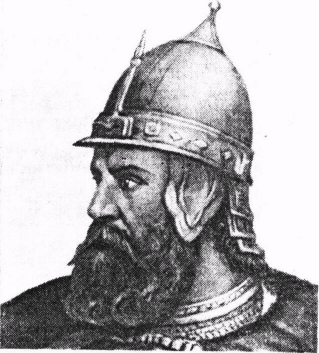 Несмотря на то, что Орда к тому времени была уже ослаблена внутренними распрями, в ней появились признаки распада, ее правитель Мамай накануне решающего сражения с московским князем располагал огромным войском численностью до  150 тыс. человек. К тому же оно должно было увеличиться за счет союзников. Во время переговоров между послами Орды, Литвы и Рязани было условлено, что их силы встретятся «у Окы на брезе на Семень день», т. е. 1 сентября.О появлении передовых отрядов Орды на границах Рязанского княжества в Москве стало известно в конце июня. Прибывший гонец сообщил, что монголо-татарская  конница расположилась на реке Воронеж, ожидая подхода отрядов наемников с Кавказа и Крыма и союзной литовской рати. Полученные сведения указывали на серьезную опасность, нависшую над всеми русскими землями.Князь Дмитрий созвал в Москве совет своих бояр, а затем разослал «по вся князи русския и по воеподы и по вся люди» гонцов с призывом собирать ополчение для отпора захватчикам. Местом для сосредоточения войск была выбрана Коломна (на Оке), куда заранее доставлялись запасы продовольствия и фуража. Назначая там сбор, Дмитрий Иванович имел в виду возможно скорее, опередив противника, занять берега Оки.Под боевой стяг «великого князя Владимирского и Московского» прибыли к середине августа 1380 года многие удельные князья со своими отрядами, бояре с ополченческими формированиями — «каждо из своих городов», а также «пришедша много пешаго воинства и... мнози люде и купци со всех земель и градов». Были здесь и воины украинские, пришедшие в свое время с князем Дмитрием Боброком Волынцом («родом земли Волыньскиа»), который стал впоследствии одним из героев Куликовской битвы, и воины белорусские во главе с Андреем Полоцким и Дмитрием Брянским (братья Ольгердовичи).Численность русского войска определяется летописцами по-разному.Одни указывают, что князю Дмитрию удалось собрать силы численность около двух сот тысяч. Другие приводят цифру 150 тыс. и даже 453 тыс. человек. Однако все эти данные явно завышены. Вероятнее всего, Москва могла выставить до 100 тыс. человек. В основном это были крестьяне и ремесленники.Осуществив от места своего сосредоточения в Коломне десятисуточный марш-маневр, русские войска 6 сентября прибыли к Дону. Князь Дмитрий Иванович после обсуждения на военном совете плана дальнейших действий принял решение ударить сначала по Орде Мамая, а затем повернуть свои войска против его союзников. Утром 8 сентября перейти за реку и стать на Куликовом, поле (ныне Куркинский район, Тульской области), которое давало русским ряд преимуществ. Решение перейти Дон и победить или погибнуть за землю русскую говорит о том, что князь Дмитрий рассматривал активные действия как единственное средство достижения победы. Кроме того, переправив войска через Дон, он предотвращал возможность внезапного удара литовских и рязанских воиск с тыла.Действия князя Дмитрия не остались без внимания Мамая, который, «слышав приход» московского войска к Дону, был крайне удивлен смелостью Дмитрия и готовностью русских принять сражение. В сложившейся обстановке ордынский правитель решил не дожидаться литовской рати, а добиться победы собственными силами. Между тем литовский князь Ягайло колебался и не проявлял особого желания принять непосредственное участие в сражении, так как украинские и белорусские формирования, входившие в состав литовского войска, не выражали стремления драться против соединенного русского войска. Можно полагать, что по этой причине Ягайло выжидал исхода столкновения войск князя Дмитрия и Мамая.Куликово поле, где 8 сентября 1380 года произошла великая битва, представляло собой ровную поверхность, изрезанную небольшими речками. К югу оно постепенно повышалось и переходило в господствующую высоту (Красный Холм).Русские войска построились в три линии. Главную заняли полки Правой руки, Большой и Левой руки. Впереди ее расположились друг за другом Сторожевой и Передовой полки. Частный резерв 'разместился за левым флангом Большого полка. Наконец, в Зеленой Дубраве был сосредоточен Засадный полк.Сторожевой полк  включал только конницу. Ему ставилась задача сковать действия передовых отрядов противника на направлении его главного удара. Командовал им. Семен Мелик, помощниками его были князья Оболенский и Тарусский. а также Андрей Сериз и Михаил Окиндрович. Передовой полк, укомплектованный главным образом отрядами пехоты, должен был принять удар основных сил Орды, чтобы измотать их до соприкосновения с Большим полком, и этим облегчить действия сил главной линии. Во главе передового полка, к которому была присоединена коломенская дружина, стояли князья Друцкие. Основу боевого порядка составлял Большой полк, Полки Правой и Левой руки прикрывали его фланги.Командование полком Правой руки было поручено князю Андрею Ольгердовичу и Андрею Стародубскому, а также воеводе Федору Грунку. Полк Левой руки возглавили князья Белозерские, Василии Ярославский, Федор Моложский. Частным резервом командовал князь Дмитрии Ольгердович, общим резервом — Засадным полком — князь Владимир Андреевич Серпуховской и Дмитрий Боброк Волынец, им в помощь были назначены князья Роман Брянский, Василий Кашинский и Новосильский.Управление всем войском и командование Большим полком князь Дмитрий оставил за собой. В помощники взял воеводу Тимофея Вельяминова, боярина и воеводу Михаила Бренка.Предполагая, что Мамай попытается совершить обходный маневр путем нанесения массированных ударов по левому флангу русского боевого порядка, князь Дмитрий уделил главное внимание этому направлению. Именно здесь он расположил частный и общий резервы.Куликовская битва 8 сентября 1380 г.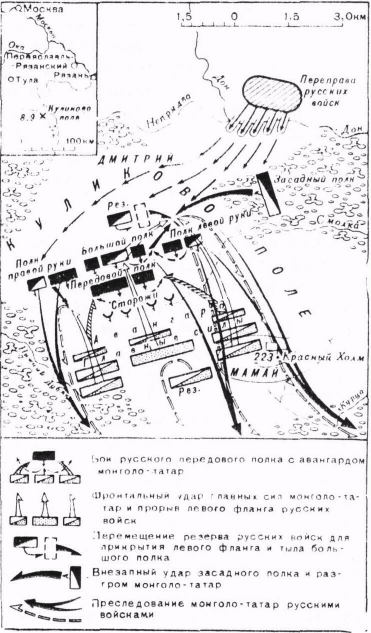 Боевой порядок войска Мамая включал передовой отряд (авангард),  сформированный из легкой конницы, и главные силы в состав которых входили: пехота, в том числе и отряд генуэзской пехоты, и сильных крыльев, представлявших собой кавалерию, построенную в две линии. Мамай выделил также сильный резерв из конницы для нанесения решающего удара.Расположив войска на позиции, Дмитрий объехал главную линию и призвал воинов к выполнению своего долга во имя освобождения родной земли от иноземного порабощения. Освободительные цели предстоящего сражения воодушевили войска и вселили в них решимость отстоять свою Отчизну.Затем князь Дмитрий согласно рыцарской традиции убыл к Сторожевому полку, чтобы начать битву. Командование Большим полком он поручил боярину Михаилу Андреевичу Брейку.К 11 часам утра густой туман, покрывавший Куликово поле, стал рассеиваться. Противники стояли в готовности к боевым действиям. Столкновению главных сил предшествовало единоборство двух богатырей — Пересвета и Темир-Мурзы (Челубея), павших на поле боя в результате одновременного удара копьями.Боевые действия включали три этапа. На первом из них происходил бой русского Сторожевого и Передового полков с авангардом противника. Однако расчет врага на быстрый успех не осуществился. Битва продолжалась с еще большим ожесточением. Ее следующим этапом было фронтальное столкновение главных сил.Великий князь Дмитрий, сражавшийся в рядах Сторожевого полка, возвратился к Большому полку.После гибели Передового полка противник обрушился на Большой полк и в течение трех часов пытался прорвать центр русской рати.Русские воины сражались с величайшим упорством и мужеством, однако превосходящие силы Орды начали их одолевать. Был подрублен стяг великого князя, под ним пал и Михаил Бренк, и многие другие воеводы, бояре и рядовые воины. Князь Дмитрий, получив тяжкие удары, упал в беспамятстве. Но вскоре владимирские и суздальские войска под руководством Тимофея Вельяминова и Глеба Брянского восстановили положение. Большой полк стоял непоколебимо и выдержал натиск врага.Одновременно конница Мамая атаковала полки Правой и Левой руки. Натиск на правый фланг был отбит. Легкая конница Орды отошла и больше не решалась действовать на пересеченной местности. Труднее пришлось левому флангу русского войска. Почти все воеводы полка Левой руки были убиты. Полк стал подаваться назад. Путь отхода к переправам был отрезан.Натиск татарской конницы, стремившейся выйти в тыл Большому полку, до поры сдерживал частный резерв Дмитрия Ольгердовича, но вскоре и он был смят свежими силами, направленными Мамаем для закрепления успеха. Ордынским военачальникам казалось, что второй этап сражения остался за монголо-татарами и достаточно предпринять еще одно усилие, чтобы считать победу полной. Но для этого недоставало свежих войск. Все они уже были включены в сражение. Именно в это время воевода Дмитрий Боброк. наблюдавший из Зеленой Дубравы за ходом битвы, бросил в атаку Засадный полк, состоящий из отборной, хорошо вооруженной конницы. Ему немалого труда стоило удержать князя Владимира Андреевича от преждевременного выступления. В четвертом часу после полудня, Боброк увидел, что противник, увлекшись маневром обхода русского Большого полка, поставил под удар свой правый фланг и тыл. Русские воины с ожесточением бросились на врага. Своевременный ввод в сражение крупного резерва, изменившего соотношение сил на направлении главного удара Орды, явился поворотным моментом Куликовской битвы. Не ожидавшая появления свежих сил русских, ордынская конница пришла в смятение.Сначала противник попытался оказать сопротивление, но не смог устоять перед натиском тяжелой конницы русских и стал подаваться назад. В это время перешли в наступление Большой полк и полк Левой руки. Контрударом войск главной линии русского боевого порядка натиск золотоордынской пехоты был остановлен. И вот наступил перелом. Под ударами русских монголо-татарская конница обратилась в бегство. Так завершился третий этап сражения, включавший и преследование разбитого войска Орды до реки Красной Мечи. В ходе его множество бегущих было уничтожено. Остатки ордынского войска вместе с Мамаем бежали в низовья Волги к своим кочевьям.Потери обеих сторон были огромны. От всего русского войска в живых осталось 40 тыс. человек. Монголо-татар погибло значительно больше.Восемь дней оставались русские войска на Куликовом иоле, пока не были погребены убитые воины. Братские могилы располагались у села Рождествено-Монастырщина и по берегам рек Пенрядвы и Смолки.Литовское войско, находившееся в день сражения в одном переходе от Куликова поля, «побегоша пазадъ со многою скоростию ииким же гонимы». А князь Олег, получив известие о поражении Мамая, «поверг свою землю, да самъ побежал (в Литву. -— Л. Б.), и съ книгянею и съ детми и съ боляры, н молиша его (князя Дмитрия.—Л. Б.) много о сем,дабы на них рати не слал».Мамай бежал в Орду и стал лихорадочно готовить новый поход. Ему удалось, собрать свежие силы, но и это время хан Тохтамыш выступил против Мамая и на реке Калке разбил его войска. С небольшой группой приближенных Мамай бежал в Кафу, где его убили местные жители. 1 октября 1380 года Москва торжественно встречала своих героев во главе с князем Дмитрием Ивановичем, которого в честь одержанной великой победы прозвали Донским.Битва на Куликовом поле была поистине делом всего народа, так как здесь решался вопрос о его свободе и независимости. Она дала мощный толчок к более широкому и прочному объединению всех княжеств в единое целое и усилила значение Москвы как оплота русских земель.Золотая Орда после нанесенного ей сильного удара уже не смогла восстановить свое былое могущество и постепенно приходила в упадок. И хотя зависимость Руси от Орды сохранялась еще целое столетие, основы ее власти были в корне подорваны.Победа русского парода, одержанная при главенствующей роли Москвы, имела огромное значение не только для Руси. Она положила начало освобождению от иноземного ига также и других пародов Восточной Европы: западных и южных славян, молдаван, румын, прибалтов и кавказских пародов. Международное значение Куликовской битвы хорошо понимали ее современники. Большая заслуга в достижении победы русских войск над полчищами Мамая принадлежала московскому князю Дмитрию Ивановичу. Хорошо понимая решающую роль народа в освободительной войне, он сумел привлечь к ней широкие массы простых людей и возглавил эту «силу народную» во время решительной схватки с монголо-татарами.Главным видом боевых действий Дмитрий Донской и его воеводы считали активное наступление, а не пассивную защиту городов, как это было в период феодальной раздробленности. Поэтому разработанный Дмитрием стратегический план "включал стремительный марш-маневр русского войска от Москвы к Дону с целью" разгрома главных сил Орды до соединения их с союзными войсками и вторжения в пределы Северо-Восточной Руси. Этот замысел был успешно осуществлен.Русские военачальники проявили себя блестящими тактиками. Уже сам выбор позиции способствовал положительному исходу сражения.Умелое использование особенностей Куликова поля ограничило маневренные возможности золотоордынского войска, состоявшего главным образом из конницы.                   Одним из решающих факторов победы в Куликовской битве явились стойкость и самоотверженность русских воинов, а также самостоятельные инициативные действие военачальников в ходе сражения.На Куликовом поле зародилось немало замечательных общерусских традиций, проникнутых духом единства, сплоченности, любви к своей Родине и ненависти к. ее врагам. В тяжкую пору Великой Отечественной войны на древней тульской земле в районе Куликова поля осенью 1941 года вновь разгорелась жестокая битва, на этот раз с немецко-фашистскими захватчиками, рвавшимися к Москве. Части Советской Армии совместно с тульским рабочим, полком при помощи всех местных жителей, строивших оборонительные сооружения, отбросили полчища гитлеровцев от стен родного города, а затем и от памятных мест Куликовской битвы.    На протяжении веков Тула была щитом и арсеналом Русского государства. На этих древних землях мужал характер русского человека — неутомимого работника и. искусного умельца, стойкого защитника Родины, несгибаемого борца за счастливое будущее».На самом Куликовом поле имеется ряд замечательных памятников, воздвигнутых в честь победоносного сражения. Это и церковь Рождества Богородицы на месте одного из захоронений погибших русских воинов (у впадения реки Непрядвы в Дон) и храм Сергия  Радонежского, отстроенный по проекту академика Щусева, и памятник Дмитрию Донскому на Красном Холме. После реставрации они составят основу большого мемориального комплекса, увековечивающего память о великом историческом событии.Тема № 24: «Дисциплинированность – важнейшее качество личности воина»Занятие № 1: «Высокая дисциплина – залог успеха в бою и повседневной жизни»Высокая воинская дисциплина является одним из решающих условий боеспособности войск, важнейшим фактором, обеспечивающим победу на поле боя. История не знает ни одного полководца, кратного военачальника, который не заботился бы об укреплении в армии дисциплины, организованности, исполнительности и порядка. А.В. Суворов в дисциплине видел основу воинской доблести, храбрости, героизма и называл ее матерью победы. Душой воинской службы величали дисциплину П.А. Румянцев и М.И. Кутузов. Один из видных русских военных теоретиков М.И. Драгомиров подчеркивал, что "воинская дисциплина есть совокупность всех нравственных, умственных и физических навыков, нужных для того, чтобы офицеры и солдаты всех степеней отвечали своему назначению...". Многие высказывания о роли и значении воинской дисциплины содержатся в трудах полководцев М.В.Фрунзе, Г.К.Жукова, А.М. Василевского, К.К. Рокоссовского и др.Вся героическая истории отечественных вооруженных сил убедительно свидетельствует о том, что подвиг начинается с дисциплины. Тысячи воинов совершали героические подвиги в ходе сражений, проявляя верность военной присяге, высокую исполнительность и ответственность за выполнение ратного долга.Традиции дисциплинированного поведения воинов армии и флота множатся и сегодня в ходе ратного труда.Ныне роль и значение воинской дисциплины постоянно возрастают. Современная война предполагает применение невиданных ранее средств вооруженной борьбы. Боевые действия в такой войне будут сопряжены с огромными физическими и моральными нагрузками, быстрым изменением обстановки. В условиях постоянной боевой готовности, оснащения коллективными видами оружия и военной техники, роста их огневых и маршевых возможностей происходит процесс углубления специализации армейского и флотского труда, усложняются характер воинской деятельности, задачи боевой подготовки. Прямой обязанностью каждого воина и воинского коллектива в этих условиях является рациональное использование учебного времени, экономия средств и ресурсов, постоянный поиск и освоение таких форм и методов учебы, которые в наибольшей степени отвечают современным требованиям.Выполнение этих задач невозможно без крепкой воинской дисциплины. Овладение современными приемами ведения боевых действий, новейшим оружием и боевой техникой, умение в полной мере использовать их боевую мощь требуют строгого соблюдения воинских уставов, согласованных действий большого количества воинов самых разных специальностей, организованности, технической грамотности, слаженности, четкости, внимательности, безупречной исполнительности. Являясь важным слагаемым боевой готовности подразделений, частей, кораблей, воинская дисциплина превращает армейские и флотские коллективы в единый, крепкий, сплоченный организм, способный действовать быстро и точно в любой обстановке. Войсковая и флотская жизнь подтверждает: там, где крепче воинская дисциплина, там выше эффективность и качество боевой учебы.А что такое воинская дисциплина? Каковы ее содержание и основные требования?Дисциплина — это определенный порядок поведения людей, отвечающий сложившимся в обществе нормам права и морали, а также требованиям той или иной организации. В соответствии со сферами проявления она может подразделяться на государственную, производственную, общественную, техническую и т.п.Воинская дисциплина, являясь разновидностью государственной дисциплины, имеет свою специфику и особенности. Она соответствует предназначению Вооруженных Сил, характеру и условиям их деятельности. Суть воинской дисциплины изложена в Дисциплинарном уставе Вооруженных Сил Российской Федерации. В нем указывается, что воинская дисциплина есть строгое и точное соблюдение всеми военнослужащими порядка и правил, установленных законами, воинскими уставами и приказами командиров (начальников). Она основывается на осознании каждым военнослужащим воинского долга и личной ответственности за защиту своего Отечества, на его личной преданности своему народу.Воинская дисциплина обязывает каждого военнослужащего:быть верным Военной присяге, строго соблюдать Конституцию и законы Российской Федерации;выполнять свой воинский долг умело и мужественно, добросовестно изучать военное дело, беречь военное и государственное имущество;стойко переносить трудности военной службы, не щадить своей жизни для выполнения воинского долга;быть бдительным, строго хранить военную и государственную тайну;поддерживать определенные воинскими уставами правила взаимоотношений между военнослужащими, крепить войсковое товарищество;оказывать уважение командирам (начальникам) и друг другу, соблюдать правила воинского приветствия и воинской вежливости;с достоинством вести себя в общественных местах, не допускать самому и удерживать других от недостойных поступков, содействовать защите чести и достоинства граждан.В этих глубоких и четких уставных положениях отражается весь спектр требований к воину со стороны государства, народа. Глубокое понимание всеми воинами общественной значимости своего ратного труда, важности точного и строгого выполнения уставных требований, приказов командиров делает воинскую дисциплину особенно прочной. История нашей армии и флота богата героическими подвигами. Если проанализировать истоки любого из них, то легко увидеть, что в основе их были глубокая осознанность действий, стремление честно и до конца выполнить свой воинский долг, приказ командира.В декабре 1942 г. в результате успешных действий наши части окружили фашистский гарнизон в городе Великие Луки. Командование решило послать в стан врага парламентера с предложением о капитуляции. Выбор пал на лейтенанта И. Смирнова, который не раз отличался в бою, заслужил репутацию отважного офицера. Но одно дело, когда идешь в бой рядом с друзьями, и другое — когда ты один лицом к лицу с врагом и безоружный. "Я собрал свою волю в кулак, — вспоминает Смирнов, — и приказ выполнил. Сейчас многие говорят: ты совершил подвиг. А я так думаю: просто выполнил приказ, исполнил свой долг солдата".А вот другой пример. На одной из подводных лодок — первенце отечественного атомного флота в ходе учений в океане случилась авария реакторной установки. Создалось критическое положение. Только работа непосредственно в реакторном отсеке при высоком уровне радиации могла спасти лодку и экипаж. И команда добровольцев (капитан-лейтенант Ю.Повстьев, лейтенант Б. Корчилов, главный старшина Б. Рыжиков, старшина 1-й статьи Ю. Ордочкин, старшина 2-й статьи Б. Кашенков, матросы С. Пеньков, Н. Савкин, В. Харитонов), зная что их ждет, жертвуя собой во имя спасения экипажа и корабля, шагнула в отсек. "Борис, знаешь на что идешь?" — спросил командир у лейтенанта Корчилова. "Знаю, командир, но другого выхода не придумаешь", — ответил тот. Они выполнили поставленную задачу. Корабль был спасен, но, получив огромные дозы радиации, ни один из них не выжил. Какая сила руководила поступками этих людей? Высочайшее чувство долга, верность Военной присяге и личная ответственность за судьбу корабля и своих товарищей.Воинская служба сложна и сурова. Она не прощает никаких отступлений от требований дисциплины. "Военная организация, — писал М.В. Фрунзе, — это специфическая организация, требующая от своих членов особой четкости, точности, исполнительности, выдержки, быстроты исполнения всех распоряжений..."Душой воинской дисциплины является повиновение, то есть беспрекословное, сознательное подчинение командирам, точное выполнение их приказов, распоряжений, команд. Воинские уставы подчеркивают, что начальник имеет право отдавать приказы и требовать их исполнения, а подчиненный обязан беспрекословно выполнять их. Обсуждение приказа недопустимо, а неповиновение или другое неисполнение приказа является воинским преступлением. Потому исполнительность — важнейшее требование дисциплины. Особенно в боевых условиях.В бою все построено на исполнительности каждого воина, на жесткой дисциплине, на четком и пунктуальном выполнении каждым своих обязанностей. Малейшее нарушение установленного порядка, плана действий может привести к невыполнению задачи. Подтверждением тому может служить один из эпизодов минувшей войны. Однажды группа разведчиков была высажена в тыл противника с целью наблюдения. Морские пехотинцы получили приказ не обнаруживать себя и лишь в крайнем случае, если соседи окажутся в тяжелом положении, принять удар на себя. Несколько суток разведчики находились в тылу врага. Все шло по плану. Вдруг они заметили группу фашистов, беспечно идущих по лощине. Решили ее уничтожить. Гитлеровцы были перебиты, собраны документы, оружие. Потерь в своих рядах не было. Вернувшись, разведчики рассчитывали на похвалу, а вместо нее командир группы получил взыскание. За что? За нарушение дисциплины, за то, что группа не пунктуально, не до конца выполнила свою задачу. Группа обнаружила себя. Тем самым было сорвано выполнение задачи второй группой. Противник начал поиск, обнаружил вторую группу, которая была вынуждена вернуться на свою базу.Беспрекословное выполнение приказов не исключает проявления разумной инициативы, находчивости. Более того, уставы обязывают военнослужащего в сложных ситуациях смело принимать самостоятельные решения, брать на себя ответственность за их исполнение, искать выход из трудного положения. Однако следует всегда помнить, что приказ командира имеет для военнослужащего силу закона. В суровую военную пору родилась солдатская поговорка: "Можно умереть, но нельзя не выполнить приказ". С полным основанием можно сказать, что и в мирное время строгое и точное выполнение приказа командира является первой солдатской и матросской заповедью.Каждый солдат и матрос обязан помнить, что без креп -кой воинской дисциплины немыслима высокая боевая готовность подразделения, части, корабля. Развитие способов боевых действий, наличие сложнейших коллективных систем оружия и боевой техники, требующих строго согласованных, последовательных действий, усиливают личную ответственность каждого воина за выполнение своих обязанностей, приказов и распоряжений командиров. Чтобы обеспечить выполнение боевой задачи в этих условиях, нужны быстрые и четкие действия каждого члена экипажа или расчета, умение понимать друг друга с полуслова, все подчинять интересам коллектива.К примеру, стартовый расчет ракетной установки при подготовке ракеты к пуску должен выполнить более сотни последовательных операции. Пропуск или небрежное выполнение лишь одной из них может существенно повлиять на своевременность и точность пуска. Современные атомные подводные лодки могут находиться в плавании по нескольку месяцев. У каждого члена экипажа есть свои конкретные обязанности, от грамотного выполнения которых зависит успешное решение поставленной задачи. Такими же ответственными представляются действия номеров расчетов артиллерийских орудий, экипажей танков, БМП и др. Все это требует усиления внимания к качественным характеристикам дисциплины военных специалистов: точности, четкости, пунктуальности, грамотности исполнения операций.В современных условиях, наряду с возросшим значением общего воинского порядка и организованности, неизмеримо повысилась роль таких важнейших условий боеспособности, как дисциплина боевого дежурства, когда от личного состава требуется наивысшее; напряжение духовных и физических сил, дисциплина времени, дисциплина полетов, дисциплина грамотной эксплуатации боевой техники и т.п.Говоря о дисциплине времени, важно отметить, что фактор времени ныне имеет исключительное значение для боевой готовности. Если в прошлом на приведение войск в боевую готовность отводились продолжительные сроки, то теперь огромные скорости полета ракет и самолетов ограничивают это время до считанных минут, а то и секунд. Вот почему при выполнении учебно-боевых задач и нормативов ведется непрерывная борьба за выигрыш каждой секунды, за быстроту и точность действий каждого воина.Большое значение в современных условиях имеет дисциплина грамотной эксплуатации боевой техники. Она включает в себя высокую культуру и своевременность ее обслуживания, четкие и умелые действия в ходе регламентных работ, настройки и регулировки аппаратуры. Даже малейшее отступление от требований инструкций и наставлений, правил ее эксплуатации может привести к выходу из строя сложной боевой техники.Значительно возросшие возможности современного оружия и боевой техники повысили причастность рядовых воинов к решению крупных и ответственных задач, подняли роль и значение самостоятельности каждого из них. Воинская дисциплина, соблюдение уставных требований в любой обстановке позволяют воинам научиться концентрировать свои духовные и физические силы на преодолении трудностей, воспитать в себе высокие морально-психологические и боевые качества, способствующие выполнению любой поставленной задачи.Особенно высокие требования предъявляются к военнослужащим, несущим боевое дежурство, боевую службу. Здесь как нигде нужны наивысшая степень организованности, строжайший порядок, исключительно точное выполнение всех правил и команд. Каждый военнослужащий обязан глубоко понимать государственную важность боевого дежурства и свою ответственность за безупречное его несение, представлять особенности поставленных перед ним задач, быть постоянно готовым к немедленным действиям по установленным сигналам. Следует подчеркнуть, что боевое дежурство регламентируется строго установленными правилами, соблюдение которых является законом для каждого воина. Нарушение этих правил является воинским преступлением, влекущим за собой уголовную ответственность.Не менее ответственным представляется несение внутренней и гарнизонной служб. Несение караульной службы по охране и обороне важных объектов и в мирное время является выполнением боевой задачи. Правила караульной и вахтенной служб имеют силу закона, а их исполнение обязательно для каждого военнослужащего. Устав обязывает часового самоотверженно нести службу. Ничто, даже угроза смерти, не может заставить часового покинуть свой пост. В любом случае он обязан сделать все, чтобы обеспечить его охрану и оборону. Быть всегда начеку — таков закон караульной и вахтенной служб, и все военнослужащие призваны неуклонно следовать этому закону: в карауле, на вахте, на дежурстве проявлять бдительность, высокую дисциплину и боевую готовность.Таким образом, понятие воинской дисциплины исключительно емко. Это и неукоснительное соблюдение законов, уставов, приказов, и безусловное выполнение планов и программ боевой подготовки, расписаний занятий, распорядка дня, и хорошо налаженная служба войск и твердый уставной порядок. Поддержание крепкой воинской дисциплины и твердого порядка — задача очень сложная и может быть решена усилиями всех военнослужащих на основе следования уставным правилам поведения.Быть дисциплинированным воиномНормы и требования воинской дисциплины охватывают все стороны жизни и деятельности военнослужащих. Они распространяются не только на их служебную деятельность, но и на поведение вне службы, на их отношения между собой, на внешний вид — на все, из чего складывается дисциплинированность воина. В дисциплинированности воина, как в зеркале, отражаются его высокая сознательность, внутренняя собранность, готовность самоотверженно выполнить свой священный долг защитника Отечества.Дисциплинированность — это внутреннее качество личности военнослужащего. Она складывается на основе глубокого знания каждым солдатом и матросом требований законов, воинских уставов, инструкции, наставлений, своих служебных обязанностей, а также норм и правил, регулирующих взаимоотношения военнослужащих. Твердо знать требования воинских уставов, точно и пунктуально выполнять их — первейшая обязанность каждого воина. Военнослужащий, хорошо знающий требования уставов, как правило, легче справляется со своими обязанностями, более эффективно использует каждую минуту учебного времени.Но для дисциплинированного воина одного знания уставов недостаточно. Необходимы внутренняя убежденность в обязательности выполнения их требований, сознательное отношение к воинской службе, навыки, умения, привычки действовать строго по уставу. Существенной стороной дисциплинированности являются волевые факторы — умение управлять собой в соответствии с уставными требованиями, подчинять им свои действия и поступки. Таким образом, дисциплинированность — это совокупное выражение глубоких знаний, сознательности, воли, навыков и привычек военнослужащего.Высшим проявлением дисциплинированности выступает самодисциплина, под которой понимают способность воина управлять собой, своими поступками, самостоятельно оценивать и контролировать выполнение требований воинской дисциплины, в нужный момент приказывать самому себе. При выполнении задач воинской службы многие солдаты и матросы, сержанты и старшины на долгие часы остаются наедине, и только самодисциплина руководит их поступками, побуждает отдавать все силы и способности выполнению поставленной задачи, помогает вовремя заметить собственную ошибку, неточность и устранить их.Весь уклад армейской и флотской жизни оказывает постоянное воздействие на формирование у воинов сознательного отношения к выполнению уставных требований, исполнительности, дисциплинированности. Каждый воин должен понимать, что строгая организация жизни и быта, предусмотренная уставами (уставной порядок), подтягивает, дисциплинирует, позволяет предупредить негативные явления в воинских коллективах. Следует помнить, что в уставах аккумулирован огромный опыт войсковой практики. За каждым положением устава — научно обоснованный вывод о наиболее целесообразном, отвечающем интересам боевой готовности, решении того или иного вопроса, связанного со службой войск, бытом, учебой личного состава. Уставной порядок выражает такую степень организованности, которая гарантирует наиболее эффективное обучение и воспитание воинов, обеспечивает постоянную готовность подразделения, части, корабля к выполнению боевой задачи.Важнейшими элементами уставного порядка являются выполнение распорядка дня, организация боевой учебы, службы суточного наряда, несение караульной и гарнизонной служб, порядок хранения и выдачи оружия, организация парковой службы и контрольно-пропускного режима, соблюдение формы одежды, правил поведения и отдания воинской чести, поддержание чистоты в помещениях и городках. Следует помнить, что каждый элемент уставного порядка обеспечивает четкость и организованность в учебе и поддержании высокой боевой готовности подразделения, части, корабля.Неукоснительное соблюдение уставного порядка способствует постепенному формированию у воинов дисциплинированности и исполнительности. Очень образно написал об этом первый космонавт Ю.А. Гагарин: "За время службы в армии я не имел ни одного взыскания, строго соблюдал внутренний порядок. Меня радовало, что все в части происходит по расписанию, точно в установленное время: и работа, и еда, и отдых, и сон. Меня ничуточки не тяготило, что это повторялось изо дня в день. Я видел, а еще больше чувствовал, как сознательная воинская дисциплина, постоянное поддержание образцового внутреннего порядка сплачивали личный состав, делали воинскую часть дружным боевым коллективом, обеспечивали единство действий, согласованность и целеустремленность, поддерживали постоянную боевую готовность и неусыпную бдительность... В армии я привык жить и учиться по уставам. Уставы отвечали на все вопросы, связанные с жизнью, учебой, службой, ясно указывали, как служить, изучать военное дело, овладевать оружием и боевой техникой, повседневно повышать политическую сознательность".Важное значение для формирования дисциплинированности имеют сложившиеся в армейских и флотских коллективах взаимоотношения. Уставы обязывают воинов дорожить войсковым товариществом, удерживать своих товарищей от недостойных поступков, не допускать грубости и издевательств. Моральную атмосферу в воинских коллективах составляют те взаимоотношения, которые четко соответствуют нашим законам и требованиям уставов. Железная спайка, взаимопомощь, способность заменить своего товарища у орудия, ракеты, механизма корабля, готовность перенести трудности во имя общего успеха — это важные слагаемые высокой дисциплинированности воинов.Очень важны и уставные взаимоотношения опытных и молодых солдат и матросов. Не случайно в частях и на кораблях радушно и сердечно принимают молодых воинов. Их окружают вниманием, с ними щедро делятся опытом, их предостерегают от неверных шагов, опрометчивых поступков. Молодые солдаты и матросы с первых шагов должны чувствовать себя как в родной семье. Взаимоотношения между воинами — результат их культуры, человеческого в человеке. Чем богаче взаимоотношения, тем более интересна жизнь и служба солдата. Бескультурье всегда агрессивно. Когда воину нечем самоутвердиться как личности, он начинает самоутверждаться своими инстинктами. Агрессивность, которая проявляет себя в неуставных взаимоотношениях, есть проявление животного "инстинкта власти, силы". Каждый призывник должен помнить, что боевая деятельность требует взаимопомощи, взаимоподдержки, взаимовыручки. Можно ли их ожидать, если в подразделении процветают неуставные взаимоотношения?Если в условиях мирного времени товарищеские взаимоотношения не формируются, то им неоткуда взяться в экстремальной ситуации. Тот, кто пытается строить свои отношения с другими воинами на "неуставных нормах", не может рассчитывать на поддержку товарищей в боевых условиях. Здоровый сплоченный коллектив не будет терпеть в своих рядах даже малейших отклонений от уставного порядка.Дисциплинированность, как качество личности, не рождается вместе с человеком. Она складывается еще в доармейский период и окончательно формируется и развивается в процессе армейской и флотской службы. Каждый военнослужащий должен понимать, что формирование дисциплинированности зависит от него самого, от особенностей его характера, темперамента, способностей, наклонностей, уровня его знаний, навыков, умений, от того, насколько настойчиво он работает над собой. Расширяя свои знания о дисциплине и воинской службе, вырабатывая навыки и умения уставного поведения, совершенствуя волевые качества, каждый солдат и матрос самостоятельно формирует свою дисциплинированность.В процессе самодисциплинирования можно выделить определенные этапы. Первый из них — период времени, связанный с вхождением солдата (матроса) в воинский коллектив, когда происходит освоение им новой социальной роли военнослужащего, овладение воинской специальностью, нормами и правилами дисциплинированного поведения, привыкания к требовательности командиров, вырабатывается первичное отношение к этим нормам и требованиям. В ходе второго этапа воином накапливается служебный опыт, устанавливаются прочные взаимоотношения в воинском коллективе, у него появляется определенный авторитет среди сослуживцев, нарабатываются убеждения и навыки дисциплинированного поведения. Третий этап — этап упрочения дисциплинированности. Он связывается с уже выработанными воином установками на дисциплинированное поведение, с глубоким пониманием им значения личной дисциплинированности, с устойчивым стремлением приобретать и совершенствовать необходимые знания, навыки и умения для обеспечения высокой боевой готовности подразделения, части, корабля.О воинах дисциплинированных, стойких, надежных говорят: это люди долга. Постоянное чувство высокой ответственности, готовности выполнить воинский долг воспринимается ими как дело чести и совести. Именно на этой основе возможно достижение дисциплины высшего предела, то есть такой степени сознательного отношения к воинскому долгу, когда знания, убеждения и воля человека становятся единым сплавом, когда приказ командира подкрепляется велением совести, когда требования дисциплины сливаются с внутренней потребностью дисциплинированного поведения каждого воина.Тема № 24: «Дисциплинированность – важнейшее качество личности воина»Занятие № 2: «Самообразование и самовоспитание личности в ходе военной службы»В современных условиях,  когда возрастает роль нравственных начал в жизни общества,  организованности и дисциплины людей,  вопросы самовоспитания становятся особенно актуальными в деле формирования  нового человека.     САМОВОСПИТАНИЕ - это сознательные целеустремленные усилия человека, направленные  на  развитие и совершенствование своих политических, моральных, эстетических и физических качеств, сильной воли и характера.     Самовоспитание осуществляется под влиянием социальной потребности обладать определенными качествами,  позволяющими успешно решать те задачи, которые  ставит  жизнь.  Эта  потребность развивается в процессе труда, общения людей.     Воспитание человека начинается с момента его рождения, а пора самовоспитания наступает тогда,  когда уровень  самосознания,  жизненный опыт и  воля  человека  позволяют ему ставить перед собой определенные цели и добиваться их осуществления.     Многие солдаты утверждали, что только в армии они поняли сущность и значение дисциплины,  научились дорожить временем,  выработали сдержанность, актуальность.     Самовоспитание помогло им устранить в своем поведении ряд отрицательных привычек, развить исполнительность и беспрекословное повиновение. Солдаты рассматривают армейскую службу как хорошую школу воспитания волевых качеств: мужества, стойкости, выносливости и т.д.     Значительное место в самовоспитании воинов принадлежит совершенствованию физических качеств. Некоторые воины впервые начали систематически и целеустремленно заниматься физкультурой и спортом.     Не менее важным являются усилия воинов по совершенствованию эстетических качеств.     Роль самовоспитания офицера, прапорщика определяется прежде всего тем, что в большой и многообразной работе с подчиненными успех во многом зависит от уровня подготовки, профессионального мастерства, личного примера, поведения на службе и в быту.     Российскому офицеру, прапорщику нужны прочные знания педагогики и психологии, умение руководствоваться ею в своей практической  деятельности.     Важнейшей предпосылкой  самовоспитания  является  наличие   четко осознанной цели, носящей возвышенный и благородный характер.     Необходимым условием самовоспитания является выработка  для  себя высокого идеала.     В результате  самовоспитания  происходит  качественное  изменение всех свойств личности.     Успехи в самовоспитании во многом зависят от того,  какими путями воин идет к намеченной цели, какие методы и приемы он использует в работе над собой.     Формирование высоких духовных идеалов решающая  роль  принадлежит мировоззрению и убежденности человека.  Они оказывают решающее влияние на содержание потребностей,  на направленность и широту интересов,  на содержание чувств и черт характера, - это политическое самообразование.     Политическое самообразование в/служащих различных категорий  способствует углублению  и прочному усвоению знаний полученных в процессе ОГП.     Большую помощь в совершенствовании навыков самостоятельной работы оказывает выступление с докладами, сообщениями, рефератами по различным вопросам. Большое значение для самообразования имеет самостоятельное овладение военным, техническими и общеобразовательными знаниями.     Одним из  основных путей самовоспитания является активная практическая деятельность воинов.     В выработке необходимых качеств существенную роль играет правильная оценка воином результатов своей  деятельности,  своего  поведения.Поводом для  такого  самоанализа обычно является желание честно выполнять свой долг,  завоевать уважение товарищей и командиров, самоанализ может сочетаться с самокритикой и самосуждением своих недостатков.     Реализация основных путей самовоспитания  предполагает  необходимость использования и соответствующих методов. К числу их относится:     - самоубеждение;     - самовнушение;     - самоупражнение;     - самопринуждение.     Ведущая роль в самовоспитании принадлежит  методу  самоубеждения. Это дискуссия  воина  с самим собой,  выдвижение доводов "за" и "против", их сопоставление с целью нахождения истины.     Убедить себя  -  значит  доказать самому себе истинность того или иного положения.     Самоубеждение дает наибольший успех при наличии сильной и положительно направленной воли.  При помощи самоубеждения можно  перестроить не только свое сознание, но и поведение.     САМОВНУШЕНИЕ это воздействие воина  на  самого  себя  посредствомслова без критического к нему отношения. Самовнушение в основном адресуется к эмоциональной сфере,  воображению для воздействия на психику. Наилучшие результаты  самовнушения при расслабленной всей мускулатуре тела. Формула самовнушения /словесный текст/ состоящая  из  4-5  фраз. Слова надо произносить от своего имени, в утвердительной форме, в настоящем времени.     Метод самоупражнения.  Он  имеет  особое  значение в формировании правильных привычек поведения и укрепления  воли.  Суть  этого  метода состоит в самостоятельном приобретении опыта правильного поведения,  а также в многократном преодолении встречающихся трудностей. Самоупражнение помогает  добиться устранения многих отрицательных черт характера.Например, вспыльчивость, грубость по отношению к товарищам - преодолевается путем самоупражнения в выдержке и самообладании.     В процессе преодоления отрицательных черт характера и  поведения, развитие продолжительных качеств, применяется метод самопринуждения,  а иногда и метод самонаказания.  При выполнении воином обязанностей, ему нередко приходится  поступать  как нужно,  а не так,  как хотелось бы. Чтобы "поднять" себя на полезное дело,  для которого не  хватает  силы воли, нередко прибегают к гласному самообязательству.     В тех случаях,  когда происходит срыв и самозадание не выполняется, или совершается ошибка,  прибегают к самонаказанию: отменяют посещение кино,  увольнение и т.д.  и доделывают работу в часы, намеченные для отдыха.Тема № 25: «Славная победа русского оружия (К 130-летию русско-турецкой войны 1877-1878 гг.»)Занятие № 1: «Героизм и стойкость русских солдат в боевых действиях на Балканах и Кавказе»1. История формирования российско-кавказских отношений.	История становления и развития российско-кавказских отношений сложна и противоречива. Нередко освоение Россией Кавказа пытаются свести лишь к Кавказской войне, преднамеренно рассматривая ее изолированно от всей истории этого региона. В действительности же отношения русского и кавказских народов нельзя ограничить столь узкими временными рамками, так как они имеют значительно более давние корни.	Еще до начала XVI века низовья Терека стали заселяться русскими вольными людьми. Те из них, которые обосновались на Тереке, получили название «терские казаки», а в междуречье Терека и Сунжи, т.е. на Терском хребте, именовавшемся в то время «Гребень», - «гребенские казаки». Русское население граничило с поселениями чеченцев, ингушей, осетин, кабардинцев, ногайцев, аварцев и кумыков. Между ними завязались тесные контакты, с заимствованием обычаев и привычек. Эти отношения являлись основой мирного сотрудничества еще задолго до появления в этих местах представителей царской власти. Таким образом, на территории, которую сегодня называют равнинной Чечней, русские поселились еще до середины XVI века, что же касается чеченцев, то их населения здесь было весьма малочисленным. Основная часть чеченских племен проживала в горах, к югу от реки Сунжи. Как известно, в XIII веке, т.е. после крушения под ударами русских войск Астраханского ханства, чеченские племена получили возможность переселиться с гор на равнину. Особенно интенсивно этот процесс проходил в конце XVIII – начале XIX века.	Покорив Казанское и Астраханское ханства, Россия овладела Волжским путем и к 1556 г. вышла к Каспийскому морю. Это создавало возможности для развития связей с Закавказьем.	Во второй половине XVI века к Ивану Грозному обратились большинство феодальных владетелей Дагестана, а также черкесские и кабардинские князья с просьбой принять их в подданство России и «беречи их от всех сторон». Несколько позже (1587 г.) пожелали принять русское покровительство и правители Кахетии. Чтобы обеспечить надежный путь в Грузию, русские власти в 1588 г. построили на реке Терек крепость Терки (Терский городок).	На протяжении XVII и XVIII вв. на развитии российско-кавказских отношений отражалось непрекращающееся соперничество трех крупных держав – Ирана, Турции и России. Сегодня, к сожаленью, забывают или умалчивают о завоевательных походах персидских войск, сопровождавшихся резней, поголовным уничтожением населения региона, об огромном уроне, включая геноцид народов, который причинили Кавказу турецкие завоевания.	В 1722 г. русская армия под командованием Петра I отвоевала у Персии все дагестанское побережье включая Дербент. Петр в письме Сенату от 28 сентября сообщал, что дербентцы его «с нелицемерною любовью приняли и так нам рады, как бы своих из осады выручали». В 1723 г. были высажены десанты в Баку и Сальянах. По Петербургскому договору с Ираном южный берег Каспия до Туркмении переходил к России. Однако Турция заявила резкий протест, угрожая войной. Переговоры с ней завершились Константинопольским договором 1724 г., по которому Россия сохраняла за собой Каспийское побережье. Внутренняя же часть Дагестана и Азербайджана отходила Турции. Усиление Персии при Надир-шахе и ослабление России при преемниках Петра привели к восстановлению в Дагестане персидского влияния.	Однако народы Кавказа, испытав на себе жестокость персидских и турецких завоевателей, все больше тяготели к России. Расширяются экономические связи горцев с прилегающими российскими регионами, неуклонно растет число русских поселений и опорных пунктов в Предкавказье. В 1739 г. основывается крепость Кизляр, в 1763 г. становится крепостью Моздок. Победа России в войне с Турцией 1768 –1774 гг. привела к включению в ее состав Кабарды, долины Кубани и Терека. После этого началось строительство дороги в Грузию по Дарьяльскому ущелью, были заложены крепости Владикавказ, Георгиевск, в 1777 г. начало создание Кавказской пограничной линии. Все это укрепляло позиции России на Кавказе. Но поворотными стали события, связанные с ликвидацией Крымского ханства и присоединением Крыма к России. Затем – подписание в 1783 г. Георгиевского трактата, по которому Грузия, сохраняя внутреннее самоуправление, переходила под протекторат (покровительство) российской державной власти. Таким образом, Турция лишилась самой крупной своей базы давления на Северный Кавказ, а Закавказье оказалось доступным для русских войск.	Будучи не в состоянии открыто противостоять России, турецкое командование приложило немало усилий для подстрекательства местного населения против российских властей. При этом весьма эффективно использовался религиозный фактор. В этот период значительная часть горских народов продолжала исповедовать язычество в разных формах. Турция с самого начала попыталась придать распространению ислама в данном регионе антироссийскую направленность. Россия допустила стратегическую ошибку, не противодействуя активно этим агрессивным процессам. «Когда же убеждения переросли в фанатизм, - писал А. П. Ермолов, - то люди, прежде нам желавшие добра, охладели, неблагонамеренные сделались совершенными злодеями…»	Турция не брезговала опираться и на самозванцев, которые выдавали себя за пророков, избранников Великого Магомета. Одним из таких лжепророков был безграмотный пастух Учерман, провозгласивший себя в 1785 г. шейхом Мансуром. Объявив русским газават, он собрал войско для того, чтобы «завоевать землю неверных». Однако ни турецкая помощь, ни исламские лозунги, на которых спекулировал «шейх», не помогли ему достичь поставленных целей. В конечном итоге его постигла типичная участь всех самозванцев – остаток своей жизни он провел в тюрьме Шлиссельбургской крепости.	В начале XIX века Россия окончательно отстояла свои права на Грузию, Армению и Азербайджан в двух войнах с Персией (1804 – 1813 и 1828 – 1829 гг.) и двух войнах с Турцией (1806 – 1812 и 1828 – 1829 гг.). Однако политическая ситуация в данном регионе была непростой. Кавказ раздирали межэтнические, социальные, межрелигиозные противоречия, которые обострялись не без участия Турции и Ирана. Устранить простым решением эти противоречия было невозможно. Горцы, привыкшие жить в соответствии со своими обычаями, весьма негативно реагировали на попытки навязать им российские законы. В силу этого на Северном Кавказе стало быстро расти недовольство.	Нередко в начале Кавказской войны пытаются всецело обвинить российское правительство. Однако нельзя не учитывать и тот факт, что российская администрация не могла позволить существования на своей территории набеговой системы, которая терроризировала население прилегающих областей. В конечном итоге борьба с подобными проявлениями «самобытности» горцев вызвала ожесточенное сопротивление с их стороны, вылившееся в полувековую Кавказскую войну (1817 – 1864). Наиболее ожесточенное сопротивление российским властям оказали чеченцы, которых генерал А. П. Ермолов характеризовал следующим образом: «Общество их весьма малолюдно, но чрезвычайно умножилось в последние несколько лет, ибо принимались дружественно злодеи всех прочих народов, оставляющие землю по каким-либо преступлениям. Здесь находили они сообщников, тот час готовых или отмщевать за них, или участвовать в разборах, а они служили им самим верными проводниками в землях, им самим не знакомых. Чечню можно справедливо назвать гнездом всех разбойников».	Идеологической основой войны со стороны горцев явился мюридизм (в переводе с арабского – ищущий, стремящийся). Мюрид – это «ищущий путь к спасению» мусульманин, посвятивший себя духовному совершенствованию во имя сближения с Богом. Безусловно, горцам предлагалась политизированная версия мюридизма (так называемый наибский мюридизм), где главным путем духовного совершенствования считалось участие в священной войне (газавате) против «неверных». «Рай есть под тенью шашки, убитый в войне против неверных есть живой и будет он жить в раю, а кто будет бежать – тот есть ничтожный человек, и будущая его жизнь есть ад». Мюрид должен был беспрекословно повиноваться своему религиозному наставнику Мюршиду, быть готовым по его приказу пожертвовать имуществом, семьей, жизнью. Мюридизм и историю Кавказской войны тесно связывают с имамами Дагестана и Чечни Гази-Мухаммедом, Гамзат-беком, Шамилем. 	Война с обеих сторон носила ожесточенный характер. В ходе ее горские народы понесли большие потери. Это привело лидеров горцев, в частности имама Шамиля, к пониманию ее бессмысленности и необходимости жить в дружбе с Россией.	Сегодня можно встретить множество оценок Кавказской войны. Некоторые из них не только противоречат исторической истине, но и оскорбляют честь и достоинство российского солдата и офицера. В противовес им звучит оценка этой войны, данная А. Керсновским: «Нам должна быть бесконечно дорога каждая капля русской кровли, пролитая здесь, между тремя морями. И должна быть священной память всех вождей, командиров и рядовых бойцов, не давших угаснуть русскому духу. Маленькая часть большой русской армии, заброшенная на далекую окраину, свершила здесь великие дела. Горсть русских офицеров и русских солдат, не стесняемая тлетворным рационализмом доморощенной пруссачины, показала здесь, на что способен русский солдат. Суворовское «Мы русские, с нами – Бог!» огненным лучом пронизывает всю эпопею – от Иоры и Аскерами до Веденя и Гуниба. Вечной благодарностью вспоминаем мы имена тех, кто ковал победу в чащах чеченских лесов и на раскаленных дагестанских утесах, тех, кто создавал легендарные боевые традиции».	После окончания Кавказской войны начался мирный этап в развитии российско-кавказских отношений. Постепенно происходила глубокая интеграция всего Кавказского региона в политическую и экономическую структуру российского общества.	Присоединение Кавказа к России, несмотря на наличие трагических страниц в нашей совместной истории, имело позитивное значение для народов данного региона. Оно способствовало не только политическому, экономическому развитию горских народов, но и национальному выживанию многих из них.2. Современная общественно-политическая обстановка на Северном Кавказе и перспективы ее развития.	На современную общественно-политическую ситуацию в Северокавказском  регионе и динамику ее развития решающее влияние оказывает целый ряд факторов.	Во-первых, геополитический. Кавказ занимает выгодное геополитическое положение, являясь издревле «воротами» из Азии в Европу. Распад Советского Союза, появление новых суверенных государств – Грузия, Азербайджана, Армении рассматриваются некоторыми странами Запада, Турцией, Ираном, Саудовской Аравией как исторический шанс для распространения своего влияния на этот регион и соответственно ослабления присутствия России. В этой связи используются самые различные средства. Прежде всего создание новых транспортных коммуникаций в обход России. Так, планируется строительство нефтепровода Баку – Джейхан (Турция) для переброски каспийской нефти. По оценкам экспертов, этот проект экономически крайне слабо обоснован и по своей эффективности уступает нефтепроводу Баку – Новороссийск. Смысл всех этих крайне нерентабельных затей отражен в циничных словах известного американского политолога З. Бжезинского: «Каспийская нефть – наилучший инструмент для того, чтобы геоэкономически вывести Среднюю Азию и Зкавказье на мировые рынки, оторвать их от России и тем самым навсегда ликвидировать возможность постсоветской имперской реинтеграции». Однако далеко не все западные инвесторы мыслят геополитическими категориями. Поэтому для большей убедительности необходимо дискредитировать саму идею альтернативного нефтепровода, проходящего по территории России. Лучший способ – это дестабилизация обстановки на Северном Кавказе, и прежде всего в Дагестане и Чечне. Что же касается исламских государств, занимающихся экспортом нефти, то они вообще не заинтересованы в поставках каспийского нефти на мировые рынки независимо от маршрутов ее транспортировки. Поэтому ситуация нестабильности как на Северном Кавказе, так и в Закавказье их вполне устраивает. Именно этим в первую очередь, а не исламской солидарностью можно объяснить щедрую финансовую помощь террористам рядом арабских государств.	Кроме того, наличие управляемого конфликта на Кавказе, по мнению ряда западных государств, существенно ослабляет Россию как геополитического конкурента, предоставляет возможность вмешиваться в ее внутренние дела, воздействовать на внешнюю политику Российской Федерации.	Во-вторых, существенно влияет на ситуацию в этом регионе экономический и социальный факторы. Так, большинство республик Северного Кавказа относится к депрессивным регионам, которые и в докризисный период имели самый низкий уровень экономического и социального развития и были проблемными. Кризисные явления последних лет, усугубленные внутрирегиональными политическими конфликтами, затронули экономику территорий этой группы наиболее сильно. Сокращение промышленного производства по сравнению с другими регионами России было наиболее значительным и составило более ¾ уровня 1991 года. Резко снизилась инвестиционная активность, которая здесь значительно ниже среднероссийской. Следствием этого является самый низкий по стране уровень душевных денежных доходов населения. Все это порождает борьбу за ресурсы, финансы, ведет к росту коррумпированности и криминализации, которые зачастую приобретают ярко выраженную этническую окраску. Дополнительную напряженность создает тяжелое положение с занятостью населения. Безработная молодежь, не находя применения своим силам, оказывается втянутой во всякого рода экстремистские течения.	Следующим значительным фактором, определяющим ситуацию на Северном Кавказе, является многонациональный характер проживающего здесь населения. В мире нет другого региона, где была бы такая плотность этносов. Только на территории Дагестана проживает более 60 наций и народностей.	Сегодня почти все народы Северо-Кавказского региона, даже малочисленные, имеют собственные национальные организации или национально-культурные центры. Многие из них зачастую откровенно спекулируют на имеющихся национальных проблемах.	Межэтнические противоречия существенным образом обостряет политическую ситуацию на Северном Кавказе, которая характеризуется наличием вооруженных конфликтов (чеченский, чечено-дагестанский, осетино-ингушский, грузино-абхазский, грузино-южноосетинский, карабахский). На фоне этих конфликтов радикальные националистические организации Северного Кавказа при активной поддержке извне предпринимают попытки по реализации своих сепаратистских замыслов, которые направлены на разрушение государственного единства и территориальной целостности нашей страны.	На общественно-политическую ситуацию на Северном Кавказе активное влияние оказывает проникновение религиозного экстремизма, учреждение нетрадиционных для этого региона течений ислама. Как известно, традиционными для Кавказа являются суннитская и шиитская версии ислама и суфизм.	Проникновение сюда ваххабизма существенным образом обостряет религиозную обстановку. Одной из причин быстрого распространения этого религиозного течения является материальная помощь со стороны ряда арабских стран. С помощью зарубежных эмиссаров распространяется исламская литература, создается широкая сеть теле-, радиоцентров, учебных заведений.	Ваххабизм – это религиозно-политическая течение в суннитском исламе, возникшее в конце XVIII века в Аравии. Ваххабизм, распространяемый сегодня на Северном Кавказе, имеет мало общего с религией.	Причем ваххабитское учение встречает большое сопротивление со стороны мусульман Северного Кавказа. Ведь оно отвергает национальные особенности народов, стремится свести всех мусульман в единую унифицированную религиозную культуру, следствием чего является утрата их национальной самобытности. Поэтому появление ваххабизма на Северном Кавказе порождает религиозные, политические и культурные противоречия, которые ведут к кровопролитным конфликтам.	Настоящее время у ваххабитов все заметнее обозначилось стремление к взаимодействию с сепаратистскими и агрессивно-националистическими кругами Северо-Кавказских республик на почве создания единого мусульманского государства на Северном Кавказе. Своей конечной целью они провозгласили установление исламского государства на территории мусульманских регионов России (прежде всего в Чечне и Дагестане).	Все вышесказанное не вызывает сомнений в том, что ваххабизм является крайне экстремистким религиозным течением, распространение которого таит в себе угрозу не только для стабильности Северо-Кавказского региона, но и национальной безопасности Российской Федерации в целом.	Безусловно, особая напряженность ситуации на Северном Кавказе связана с нерешенностью проблемы чеченского кризиса. Сегодня Чечня превращена в «гнездо всех разбойников», рассадник международного терроризма. Основными видами промысла самопровозглашенной Ичкерии стали наркоторговля, похищения людей, контрабанда оружия и нефтепродуктов. Печальным итогом деятельности нынешних правителей Чечни явились разрушенные промышленность, сельское хозяйство, медицина и образование. Более 750 тысяч чеченцев проживают за территорией Ичкерии. Основная масса граждан покинула республику еще до начала боевых действий. Весьма странно в этой связи выглядит позиция ведущих стран Запада, которые на тот период предпочитали помалкивать о гуманитарной катастрофе.	Разорив собственную республику, столкнувшись с серьезными экономическими проблемами, лидеры Чечни всерьез вынашивают планы создания «Горской республики от Каспийского до Черного моря», а наиболее радикальные пишут трактаты о необходимости «загнать всех русских в вологодские болота». Сложившаяся ситуация требует самых решительных действий по уничтожению террористов и установлению конституционного порядка на территории Чеченской Республики.	Таким образом, даже краткий обзор общественно-политической ситуации на Северном Кавказе показывает, что она является сложной и взрывоопасной. Для ее оздоровления необходимо в первую очередь покончить с терроризмом. Богатый отечественный и мировой опыт борьбы с этим явлением учит, что нельзя идти на компромиссы с бандитами, создавать зоны, где они могли бы чувствовать себя в безопасности, «зализывать» раны и готовить новые теракты.	Для дальнейшей нормализации обстановки в этом регионе крайне важно реализовать комплекс мер, направленных на улучшение экономической и социальной ситуации на Северном Кавказе; проводить выверенную национальную политику, основанную на знании и учете интересов различных народов этого региона; вести решительную борьбу со всякими проявлениями национального и религиозного экстремизма. Тема № 8: «Россия в эпоху войн и революций (1914-1922 гг.)Занятие № 1: «Последняя война Российской империи»Гражданская война в России определяется вооруженной борьбой за власть между представителями различных классов, социальных слоев и групп бывшей Российской империи при участии войск Четверного союза и Атланты.Основными причинами Гражданской войны и военной интервенции явились: непримиримость позиций различных политических партий, группировок и классов в вопросах о власти, экономике и политическом курсе страны; ставка противников большевизма на свержение Советской власти вооруженным путем при поддержке иностранных государств; стремление последних защитить свои интересы в России и не допустить распространения революционного движения в мире; радикализм большевиков, считавших одним из важнейших средств достижения своих политических целей революционное насилие, стремление партии большевиков реализовать идеи «мировой революции»; стремление обеих сторон к полному разгрому вооруженных сил противника.Создание Красной АрмииКрасная гвардия была предшественницей и зачатком Красной Армии. Первичные единицы создавались на заводах и фабриках объединялись во взвода, взвода — в роты или дружины, роты в батальоны или отряды численностью до      600 человек. Вооружение их составляли винтовки, пулеметы, револьверы. Создавались городские или районные штабы.          В октябре 1917 г. вооруженные силы революции в Петрограде насчитывали более 20 тыс. красногвардейцев, 60 тыс. матросов Балтийского флота и до 150 тыс. солдат Петроградского гарнизона.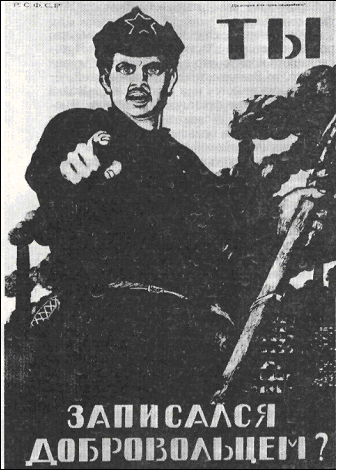 Первый советский орган военного управления - Комитет по военным и морским делам. Далее преобразован в Народный комиссариат по военным и морским делам, а затем в Народный комиссариат по военным делам.15 января 1918 г. СНК принял исторический Декрет о создании Рабоче - Крестьянской КА. Декрет подчеркивал строго классовый характер создаваемой армии. Новая армия комплектовалась добровольцами, командиры не назначались, а избирались. Первые отряды КА имели различную численность и организацию, но уже с апреля 1918 г. начался постепенный переход к единой штатной структуре.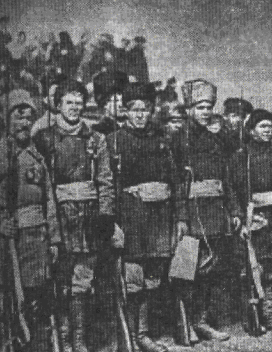 В мае 1918 г. был образован Всероссийский главный штаб, а в марте 1918 г. Высший военный совет, во главе которого стоял М. Д. Бонч-Бруевич.В апреле 1918 г. вводится всеобщее военное обучение. Мужчины в возрасте от 18 до 40 лет обязаны были пройти военную подготовку по 96-часовой программе и стать на учет как военнообязанные. Для добровольцев был установлен срок обязательной службы не менее 6 месяцев. Был принят текст торжественного обещания. Выборность командного состава заменена системой назначения. В апреле — мае 1918 г введены единые штаты.29 мая 1918 г. переход к обязательной военной службе.Весна 1919 г. численность армии до 3,8 млн. В декабре 1920 г. уже 5,5 млн. человек.Важнейшая проблема - подготовка командных кадров. К концу 1918 г. 63 военно-учебных заведения (6 академий). К концу 1920 г. 153 учебных заведений. За период гражданской войны в КА призвано более 48 тыс. офицеров старой армии.Краткий обзор военных действий в ходе гражданской войны и военной интервенцииГражданская война рассматривается по четырем периодам:1-й период — начало гражданской войны (октябрь 1917 г. — май 1918 г.)2-й период — развертывание военной интервенции Антанты и гражданской войны(май 1918 г. — март 1919 г.)3-й период — решающие победы КА над объединенными силами внешней и внутренней контрреволюции (март 1919 г.— март 1920 г.)4-йпериод — отражение нападения Польши и разгром армии Врангеля(апрель — ноябрь 1920г.)Начало гражданской войны(октябрь 1917 г. — май 1918 г)В ноябре и декабре 1917 г. советское правительство (СП) остановило под Петроградом наступление войск генерала Краснова, подавило восстание юнкеров в Петрограде. 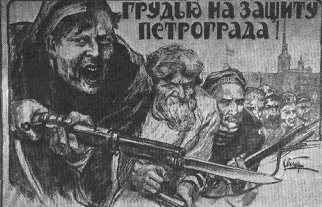 Крупные контрреволюционные выступления проходили на Дону (атаман Каледин), Украине, в Белоруссии и на Урале (атаман Дутов). Германия нарушила перемирие перешла в наступление по всему фронту. Были захвачены Украина, Белоруссия, Крым, часть Прибалтики и Кавказа.3 марта 1918 г. в Бресте был подписан мирный договор.23 февраля 1919 г. был объявлен Днем Красной Армии в ознаменование начала массовой мобилизации сил и мужественного сопротивления отрядов КА. 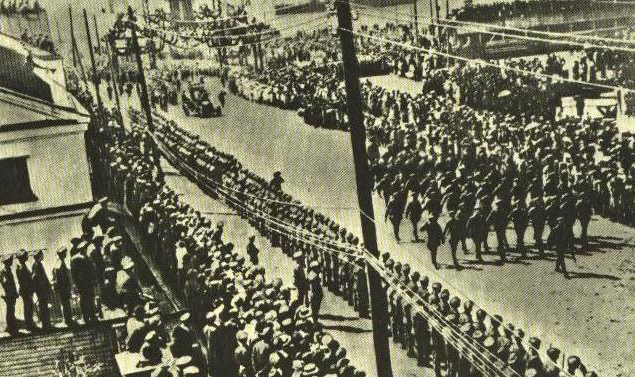 Начальный период гражданской войны характерен действиями отдельных отрядов и частей различной организации и численности.Наступление развивалось вдоль железных и шоссейных дорог. Такой способ действий получил наименование «эшелонная война». Артиллерия находилась в боевых порядках и поддерживала пехоту огнем с открытых позиций. Оборонительные действия носили кратковременный характер, после которых отряды и части или переходили от обороны к наступлению, или совершали отход.Развертывание военной интервенции Антанты и гражданской войны(май 1918 г, — март 1919 г.)В марте — апреле 1918 г. англо-французские и американские войска высадились в Мурманске и Архангельске, японцы и англичане во Владивостоке. Интервенты оккупировали весь Дальний Восток. Немецкие и турецкие войска вторглись в Закавказье. На Дону и Северном Кавказе активизировались белогвардейское движение главе с генералами Красновым, Мамонтовым, Корниловым и Алексеевым.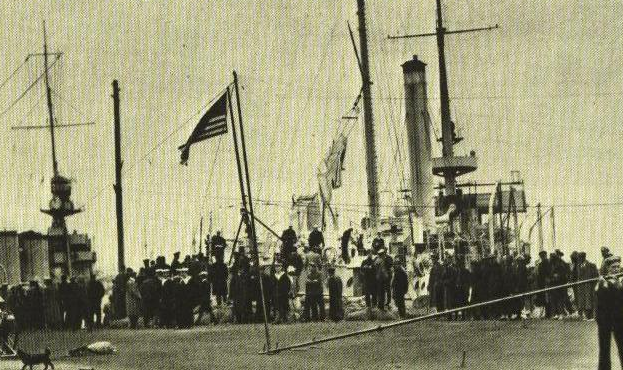 В мае 1918 г. по пути следования чехословацкого корпуса (60 тыс. чел.) по сибирской магистрали  (7000 км.) стали захватываться города и станции. От Пензы до Владивостока.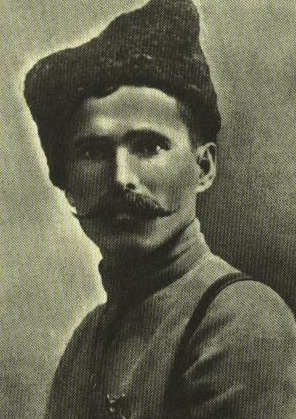 В середине 1918 г. страна оказалась в огненном кольце. Три четверти ее территории были в руках белого движения и их союзников.Летом и осенью 1918 г. развернулись ожесточенные бои на Дону, Северном Кавказе и Нижней Волге. В ноябре 1918 г. в Германии вспыхнула революция. СП объявило Брестский мир недействительным и приступило к изгнанию интервентов. Силы Антанты оккупировали Батуми, Тифлис, Баку. В Мурманске, Архангельске, Владивостоке высадились новые контингенты английских, американских и японских войск.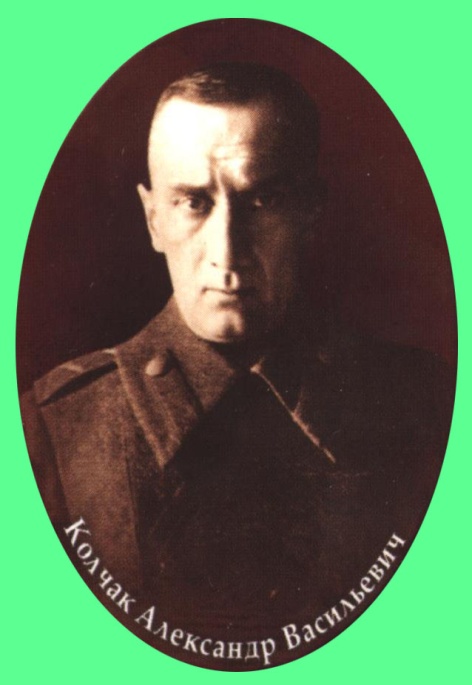 В Омске адмирал А.В. Колчак объявил себя «верховным правителем России».В ноябре—декабре 1918 г. главная опасность переместилась с востока на юг, где наступала донская армия Краснова и добровольческая армия Деникина. С Восточного фронта на Южный были переброшены части, имевшие большой боевой опыт. В следствии чего Донская армия Краснова была разбита. К весне 1919 г. германские, английские, французские, американские и другие интервенты — потерпели поражение. 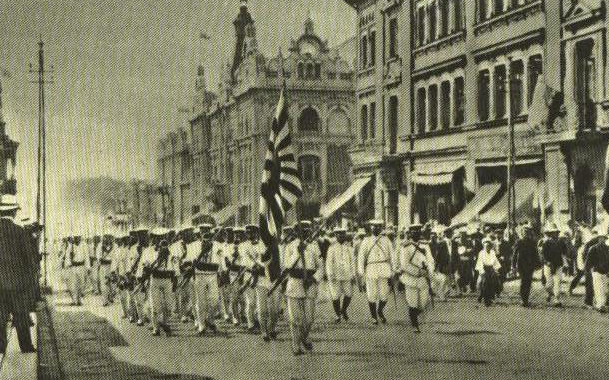 От «эшелонной войны» ведения боевых действий переходили к проведению операций фронтами и армиями. Более искусно организовывалось взаимодействие пехотных, кавалерийских и артиллерийских частей и подразделений, более эффективно применялись бронепоезда и бронеавтомобили.Решающие победы Красной Армии над объединенными силами внешней и внутренней контрреволюции (март 1919 г. — март 1920 г.).Весной 1919 г. в новое наступление должны были перейти белогвардейские части адмирала Колчака на востоке, генерала А.И Деникина на юге и Юденича на северо-западе.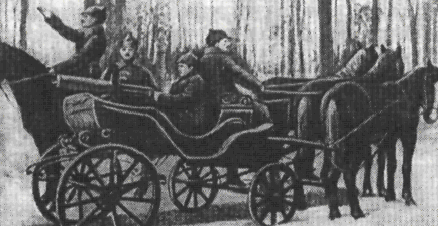 4 марта 1919 г. армия А.В Колчака (300 тыс.) перешла в наступление и прорвала оборону войск Восточного фронта. Развивая наступление, овладела городами Уфа, Воткинск, Орск, Актюбинск, подошла на расстояние 85—100 км от Волги. Одновременно белогвардейцы активизировались и на других направлениях. КА вела бои на фронте до 8000 км. Восточный фронт был разделен на две оперативные группы: Северную и Южную. Восточным фронтом командовал С. С. Каменев.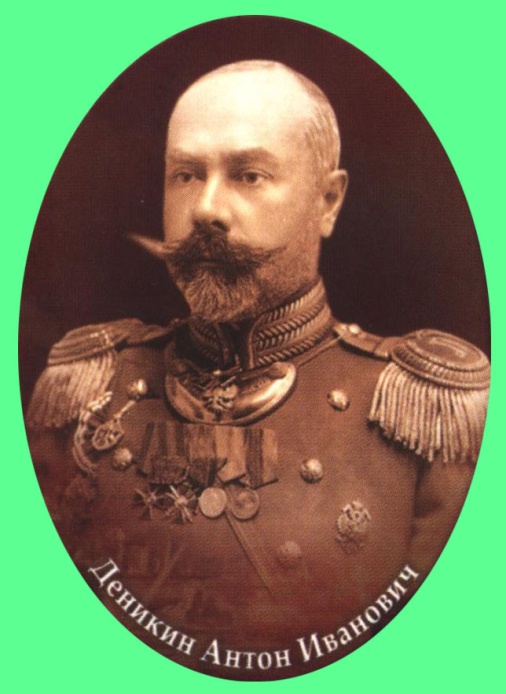 С 28 апреля по 19 июля 1919 г контрнаступление Восточного фронта. Были проведены Бугурусланская, Белебеевская и Уфимская операции, в результате которых силы Колчака потерпели поражение. Начало 1920 г. завершилось разгромом войск Колчака.Весной 1919 г. армия Деникина перешла в наступление. Белогвардейские войска захватили Харьков, Царицын, значительную часть Украины и Крыма. К лету 1919 г. Деникин имел хорошо оснащенные вооруженные силы численностью 110 тыс. В составе КА Южного фронта было пять армий —14, 13, 8, 9 и 10-я, всего 86 тыс. СП укрепило Южный фронт значительными силами (резервы Главкома, ряд соединений с других фронтов) Командующим фронтом стал А. И. Егоров. Одновременно войска Н.Н. Юденича начали наступление с целью овладеть Петроградом. На севере перешли в наступление войска Миллера, на западе—армии Польши. 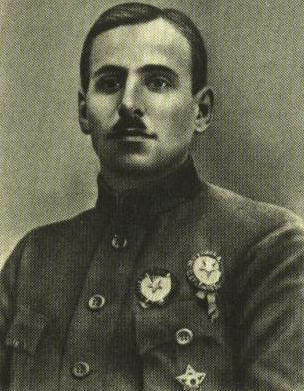 10 октября 1919 г. войска КА Южного фронта перешли в контрнаступление. В ходе проведенных Орловско - Кромской и Воронежско - Касторненской операций был разбит белогвардейский корпус генерала Кутепова, понесли большие потери конные корпуса генерала Мамонтова. С 19 ноября по 10 января 1920 г. развивалось общее наступление КА.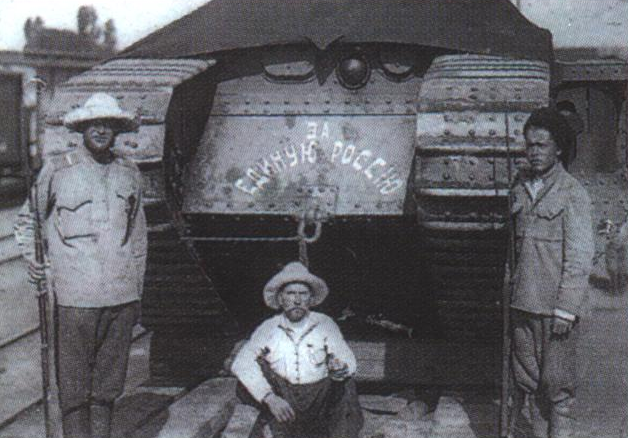 В 1919 г. весной и осенью КА останавливала войска Юденича, отбрасывало, а затем и окончательно закрепила успех. В феврале — марте войска КА нанесли решающее поражение “деникинцам” на Северном Кавказе. На юге страны оставался еще не освобожденным только Крым.Таким образом, к весне 1920 г. КА разгромила основные белогвардейские силы и войска интервентов на востоке и юге, под Петроградом и на севере страны.Отражение нападения Польши и разгром армии Врангеля(апрель—ноябрь 1920 г.).Весной и летом 1920 г. польская армия во главе с Пилсудским выступило против Советской власти. В Крыму сосредоточились белогвардейские войска под командованием П.Н. Врангеля.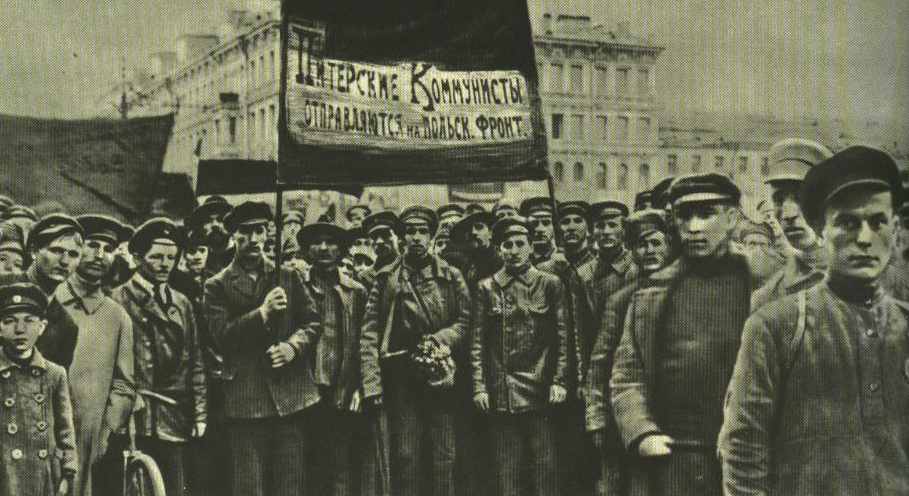 Польские войска насчитывали пять армий             (148,5 тыс. штыков и сабель). Им противостояли в Белоруссии 15-я и 16-я армии Западного, а на Украине 12-я и 14-я армии Юго-Западного фронтов, имевшие 65264 штыка и сабли. В Крыму белогвардейские войска насчитывали около 25 тыс. солдат и офицеров против 13 тыс. человек 13-й армии Юго-Восточного фронта.25 апреля  1920 г. польские войска перешли в наступление, нанося удар против Юго-Западного фронт, под командованием А.И.Егорова, и прорвали  оборону 12-й армии. 6 мая 1920 г.  был оставлен Киев. К середине мая фронт стабилизировался. 12 октября 1920 Польское правительство согласилось на заключение мира.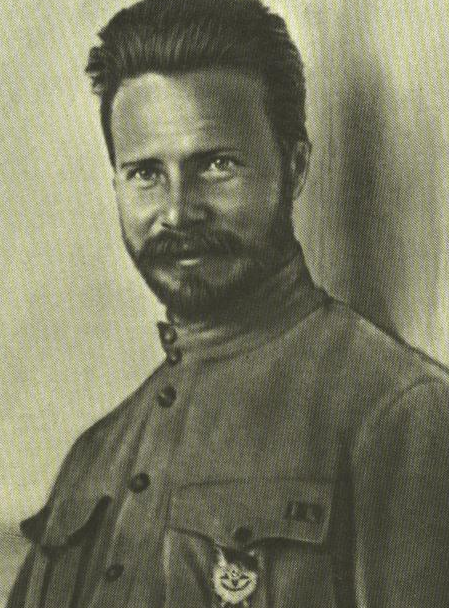 21 сентября был открыт Южный фронт в составе 6-й, 13-й и 2-й Конной армии (Ф. К. Миронов). Командующим фронтом был назначен      М. В. Фрунзе. 28 октября войска Южного фронта перешли в наступление. Врангель пытался удержаться в Крыму, сильно укрепленную оборону. Белогвардейские части  оказывали ожесточенное сопротивление, но их учесть была решена. 17 ноября Крым был взят.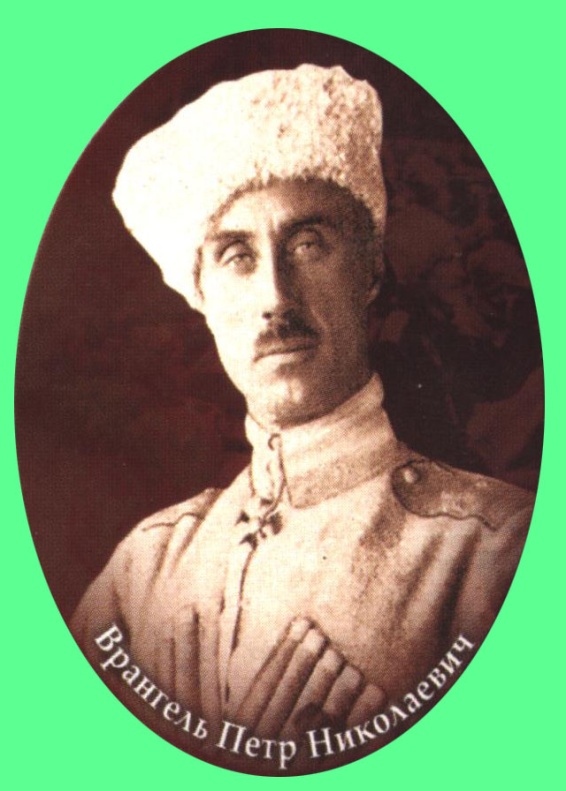 Подписание мирного договора с Польшей и разгром белогвардейцев в Крыму знаменовали собой окончание военной интервенции и гражданской войны. В Закавказье, Туркестане и на Дальнем Востоке последние группы белогвардейцев и интервентов были ликвидированы в 1921 —1922 гг.ЗАКЛЮЧЕНИЕ:Боевые действия в ходе гражданской войны протекали одновременно во многих районах страны, линия фронта имела огромное протяжение, а количество применяемых сил и средств было ограниченным. Это обусловило сравнительно низкие плотности живой силы и техники, значительно меньшие, чем это было в операциях первой мировой войны. Отсутствие сплошных фронтов, наличие разрывов в боевых порядках и открытых флангов создавали условия для обходов и охватов противника, осуществления маневра, глубокого проникновения в тыл врага и действий по направлениям. Значительно большее значение, чем в первую мировую войну, приобретали самостоятельные действия не только дивизий и бригад, но и частей и подразделений.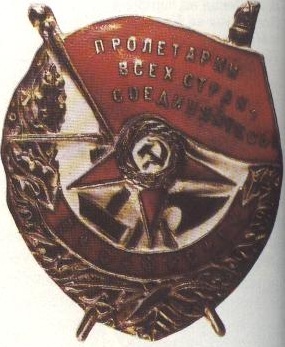 Тема № 8: «Россия в эпоху войн и революций (1914-1922 гг.)Занятие № 2: «Армия в период революционных событий 1917 года и гражданской войны»С окончательным отречением 3 марта 1917 г. императора Николая II и его младшего брата Михаила от престола прекратило свое существование российское самодержавие. Страна встала перед историческим выбором государственно-политического устройства.Февральская буржуазная революция 1917 г., поддержанная подавляющим большинством российского общества, открыла  перспективу свободного демократического развития России. В ходе этой революции, окончательно подтвердившей непопулярность и несостоятельность промонархических политических сил, в  России возникла альтернатива развития  либо проведение реформ, либо новая революция.За первый вариант выступали либерально-буржуазные партии в лице Временного комитета Государственной думы, преобразованного 1 марта 1917 г. во Временное правительство. Его возглавляли: вначале князь Г.Е. Львов, а впоследствии  министр юстиции этого правительства  социалист А.Ф. Керенский. На местах Временное правительство назначало своих комиссаров.Второй вариант олицетворяли возникшие повсеместно в ходе революционной борьбы с царизмом, не имевшие аналогов в мировой практике государственного строительства, Советы рабочих и солдатских, а затем  и крестьянских депутатов во главе с Петроградским советом. Большинство в нем вначале имели представители правосоциалистических партий  меньшевики и эсеры, а с сентября 1917 г.  большевики во главе с В.И. Лениным (Ульяновым). Уже в марте 1917 г. по всей стране было образовано до 600 Советов, решительно взявших в свои руки власть на местах.Таким образом, после крушения монархии в Петрограде и в стране в целом сложился режим двоевластия. Это представляло значительную угрозу российской государственности, создавало условия для анархии и безвластия. Причем эта опасность усиливалась по мере того, как Временное правительство и Советы, работавшие вначале согласованно, под влиянием нарастающих проблем в обществе все более расходились в целях, формах и методах своей политики.Первым актом Петроградского совета стал приказ № 1 “О демократизации армии”. Он, по существу, официально поощрял участие военнослужащих в революции и тем самым открывал путь к политическому и моральному расколу и разложению армии. Приказ подрывал вековой принцип армейской жизни  единоначалие. Он формально уравнивал в правах солдат и офицеров, а последних ставил в зависимость от выборных солдатских комитетов, в распоряжение которых передавалось и оружие. Приказ отменял традиционные формы воинской дисциплины, разрешал политическую деятельность и создание различных общественных организаций в воинских частях. В конечном счете этот документ содействовал последующему втягиванию армии в гражданскую войну и ее расколу на “красных” и “белых”.Временное правительство, несмотря на кричащие проблемы, требующие немедленного решения, предпочитало тактику постепенных преобразований внутри страны и продолжение курса царского правительства в международной политике.Основным вопросом, требующим незамедлительного решения, была проблема продолжения участия России в первой мировой войне. Временное правительство провозгласило верность России союзническому долгу и ее дальнейшее участие в войне на стороне Антанты “до победного конца”.Курс на продолжение войны предопределил и внутреннюю политику Временного правительства. Оно считало возможным проведение лишь таких мер, которые не будут влиять на снижение обороноспособности страны. Именно поэтому был отклонен проект о введении 8-часового рабочего дня, решение аграрного вопроса и проблемы национально-государственного устройства страны откладывалось до созыва Учредительного собрания. Выборы же депутатов Учредительного собрания всячески затягивались. Важнейшим, но чуть ли не единственным достижением Временного правительства стало провозглашение широких демократических свобод: свободы слова, печати, собраний, отмена сословных, религиозных и национальных ограничений, смертной казни, широкая политическая амнистия и т.д.Но эти политические нововведения мало интересовали широкие народные массы, требовавшие мира, работы, земли, улучшения социальных условий повседневной жизни.Неспособность и нежелание Временного правительства срочно решать животрепещущие проблемы страны предопределили его судьбу.Между тем большевики в составе Советов требовали незамедлительных реформ и мира без аннексий и контрибуций. 3 апреля в Петроград прибыл лидер большевиков  В.И. Ленин, который выдвинул лозунг о “перерастании буржуазно-демократической революции в мировую социалистическую революцию”. Под его руководством большевики начали готовить Советы к свержению Временного правительства, как буржуазного, взятию в свои руки всей полноты власти и образованию “революционно-демократического правительства”.Таким образом, летом 1917 г. Россия оказалась перед выбором одного из двух путей создания новой системы государственной власти: через Учредительное собрание, которое готовило Временное правительство, или через Советы.1 сентября 1917 г. Временным правительством Россия была провозглашена республикой. Но это не смогло стабилизировать государственную власть. Наибольшее влияние в этих условиях получает партия большевиков. Уже к середине сентября она имела все необходимое для завоевания власти: профессиональное ядро политических организаторов; подавляющее большинство в Советах рабочих и солдатских депутатов, как готовых органов власти и управления; Военно-революционный комитет, как орган, способный возглавить вооруженное восстание; вооруженные отряды Красной Гвардии, сформированные по классовому признаку  в основном из рабочих и крестьян. Создание Республики СоветовОсенью 1917 г. в стране обостряется политический кризис. Временное правительство утратило контроль над армией и большей частью территории страны. Социальную напряженность усугубляли развал экономики и продолжающаяся война. Большевики, выступая под простыми и популярными среди широких народных масс лозунгами: “Мир  народам!”, “Земля  крестьянам!”, “Фабрики  рабочим!”, проводили активную работу по подготовке вооруженного восстания.25 октября (7 ноября) большевики организовали вооруженный захват резиденции Временного правительства  Зимнего дворца. Министры этого правительства были арестованы. Вся власть перешла в руки Советов рабочих и солдатских депутатов, большинство в которых имели большевики. День 7 ноября 1917 г. вошел в историю российской государственности как день Октябрьской социалистической революции.На II съезде Советов, начавшем работу вечером этого же дня, было юридически оформлено установление диктатуры пролетариата в форме Советов, провозглашены общие принципы организации и строительства Советского государства. На съезде были приняты первые правовые акты, имевшие основополагающее значение для укрепления новой власти: декреты о мире и о земле, утвержден состав нового Временного правительства России  Совета Народных Комиссаров под председательством лидера большевистской партии В.И. Ленина. Новое правительство, как и многие положения первых декретов, считались временными  вплоть до созыва Учредительного собрания.Между тем, 5 января 1918 г. по требованию большинства наиболее влиятельных политических партий открылось Учредительное собрание, избранное еще в ноябре 1917 г. Партия большевиков имела в нем только 24 процента мест. Собрание должно было определить характер и пути дальнейшего развития России. Но в ночь на 7 января декретом Всероссийского Центрального Исполнительного комитета оно было распущено за отказ признать Советы в качестве единственных органов власти, а демонстрация, организованная в его поддержку, разогнана отрядами красногвардейцев и матросов.Высшим органом власти в стране стал Всероссийский съезд Советов рабочих и солдатских депутатов, созванный по инициативе партии большевиков. В перерывах между съездами высшим органом являлся Всероссийский Центральный Исполнительный Комитет (ВЦИК). Функции исполнительной власти одновременно осуществлял и Совет Народных Комиссаров.Основные контуры советской государственности, определившиеся в первые месяцы существования Республики Советов, были закреплены в первой Конституции Российской Советской Федеративной Социалистической Республики (РСФСР), принятой летом 1918 г. Советская власть утверждалась по стране практически без серьезного сопротивления. Советы на местах проводили в жизнь декреты центральной власти, создавали свои органы управления, вооруженные отряды, осуществляли реквизиционную и налоговую деятельность. Параллельно проходила ликвидация органов власти, оставшихся в наследство от царской России и Временного правительства, создавались чрезвычайные органы для борьбы с “контрреволюцией” (ревкомы).Фактическое руководство Советами в центре и на местах осуществляли партийные организации большевиков. Партийным решениям придавалось значение законодательных актов. Все чаще стали приниматься совместные постановления правительственных и партийных органов.Октябрьская (1917) революция ознаменовала переход гражданского противостояния в вооруженную фазу  гражданскую войну, продолжавшуюся до конца 1922 г.  Она стала трагедией для всех россиян, принесла с собой неисчислимые страдания и беды для обеих сторон: для “белых”, отстаивающих прежние формы государственного и общественного устройства, и для “красных”, боровшихся за советскую власть.В годы гражданской войны советское государственное строительство характеризуется резким ограничением демократических начал, распространением принуждения и революционного насилия на все слои населения. Укрепляется однопартийная система. Реальная государственная власть осуществляется уже не Советами и их органами, а Российской Коммунистической партией (большевиков)  РКП(б). Центральный Комитет РКП(б) и местные партийные комитеты фактически начинают определять все вопросы государственной и общественной жизни.Таким образом, уже в годы гражданской войны в России складывается особый тип государственности  советский. Он обеспечивал возможность государственного регулирования экономики, социальных отношений и политической жизни. Такой политический строй впоследствии получил наименование “административно-командной системы”, в которой лидер господствующей и единственной в стране партии одновременно становился “вождем” всего народа. Из этого исходит и другое, нередко используемое, определение советского строя как “тоталитарного”.Россия в составе СССРК концу гражданской войны от бывшей Российской империи отошли территории Польши, Финляндии, Латвии, Эстонии, Литвы, Западных Украины и Белоруссии, Бессарабии и части Армении, население которых составляло более 30 млн. человек.Несмотря на это, провозглашенная в январе 1918 г. РСФСР занимала 92  процента территории бывшей Российской империи и являлась многонациональной республикой. За период с лета 1918 г. по 1920 г. на территории РСФСР возникло более 20 национально-автономных образований (республик и областей). Параллельно с РСФСР возникают государственные образования советского типа на Украине и в Белоруссии. В Средней Азии, после ликвидации силой оружия Хивинского ханства и Бухарского эмирата, образовались Хорезмская и Бухарская Народные Советские республики. В последующем Красная Армия, под предлогом оказания помощи трудящимся Закавказья, заняла Армению, Грузию и Азербайджан, где была установлена Советская власть. Новые республики принимали собственные конституции и создавали системы органов государственной власти и управления, аналогичные РСФСР. Одновременно шел поиск новых экономических, политических и военных форм сотрудничества с Советской Россией.К концу 1921 г. на территории бывшей Российской империи сложилась конфедерация республик единого советского типа. Основой конфедерации был вначале военно-политический, а позднее хозяйственно-политический союз. Отсутствие единых центральных органов власти и управления заменялось делегированием их функций органам РСФСР. В 19211922 гг. были ликвидированы таможенные границы между республиками, на общих принципах стало строиться налоговое законодательство. Бюджеты республик формировались в рамках общего бюджета России.К концу 1922 г. сложились предпосылки для объединения Советских республик в единое государство. Вопрос стоял только в том, на какой основе осуществлять объединение. 30 декабря 1922 г. четырьмя республиками  РСФСР, Украиной, Белоруссией и Закавказской Советской Федеративной Социалистической Республикой было провозглашено новое государство  Союз Советских Социалистических Республик (СССР).В соответствии с Конституцией СССР (1924) в исключительное ведение Союза входили: внешние сношения и торговля, решение вопросов о войне и мире, организация и руководство вооруженными силами, общее руководство и планирование экономики и бюджета, разработка основ законодательства, утверждение и изменение основных начал Конституции. Границы и территория союзной республики могли быть изменены только с ее согласия. За каждой республикой сохранялось также и формальное право выхода из Союза. В 1924 г., после смерти В.И.Ленина, фактическим руководителем партии и государства в СССР становится  И.В.Сталин.Высшим органом власти СССР объявлялся съезд Советов, а в период между съездами  Центральный Исполнительный Комитет (ЦИК), который состоял из Совета Союза и Совета Национальностей. ЦИК формировал высший исполнительный и распорядительный орган  Совет Народных Комиссаров СССР.Важным этапом в развитии советской государственности и национально-территориального устройства страны стало принятие в 1936 г. новой, так называемой “сталинской” Конституции СССР. В том же году была преобразована Закавказская Федерация, вновь распавшаяся на 3 союзные республики  Грузию, Армению и Азербайджан. Автономные республики в составе РСФСР  Киргизия и Казахстан  также были преобразованы в союзные. В конце 1939 г. после военных походов Красной Армии,  в состав СССР были включены Западная Украина и Западная Белоруссия. В 1940 году территория Советского Союза была расширена в связи с присоединением Эстонии, Латвии, Литвы, а также Северной Буковины и Бессарабии, где была образована Молдавская ССР.Тема № 26: «Социальные и медицинские последствия употребления наркотических и психотропных веществ. Уголовная и административная ответственность за правонарушения, связанные с незаконным оборотом наркотиков»Занятие № 1: «Наркомания и боевая готовность. Социальные и медицинские последствия употребления наркотических и психотропных веществ. Уголовная и административная ответственность за правонарушения, связанные с незаконным оборотом наркотиков»Наркомания – это зло, которое наносит человеку и обществу тяжелый, а зачастую непоправимый ущерб. Употребление наркотиков пагубно сказывается на деятельности абсолютно всех органов и систем человека, первую очередь таких жизненно важных как сердечно-сосудистая система, печень, почки, легкие, желудок. Развивается импотенция. В итоге человек, как правило, становится инвалидом, значительно сокращается срок его жизни (до 10-15 лет). Появляются устойчивые психические расстройства. Человек становится нелюдимым, мрачным, злобным, раздражительным, подозрительным, черствым, неспособным переживать и сочувствовать, его преследует беспричинный страх. В дальнейшем употребление наркотиков приводит к серьезным психическим заболеваниям. Наркоман деградирует как личность. Стремительно падает его интеллект, интересы становятся примитивными, слабеет память. Он утрачивает интерес к жизни, его покидают друзья и близкие. Наркомания вредно отражается на потомстве. Дети рождаются уродами, слабоумными, страдающие серьезными психическими недугами. Все это потом передается из поколения в поколение . Моральные и этические нормы для этого человека не существуют. В состоянии опьянения наркоман может совершать действия опасные для себя и окружающих. Для того, чтобы достать наркотики, он способен совершить любое преступление. Нередки случаи, когда под воздействием наркотика совершаются самоубийства или от приема чрезмерной дозы наступает смерть. Наркотики ставят употребляющих их в такую зависимость, что без этих веществ организм наркомана уже не может нормально работать, и тогда при их несвоевременном приеме он может умереть. В последние годы употребление наркотиков в Российской Федерации быстро возрастает, первую очередь среди молодежи. К сожалению, в настоящее время наркомания встречается Пограничных войсках, что наносит серьезный ущерб боеспособности и воинской дисциплине. Воины, употребляющие наркотические средства, не могут бдительно нести службу, так как их внимание и память ослаблены, они не в состоянии сосредоточиться, быстро устают, с трудом переносят даже незначительные физические и психические нагрузки. У них нарушена координация движений, они не способны выполнять работу, требующую высокой точности (например прицеливание). Мышление у воинов, употребляющих наркотики, изменено, они несвоевременно реагируют на обстановку и выполняют команды, а следовательно в экстремальных ситуациях ставят под угрозу не только свою жизнь, но и жизнь своих товарищей. У наркоманов ослаблена воля, они не способны заставить себя действовать в сложных, тяжелых условиях. Ярко выраженные отрицательные черты характера, пренебрежение нормами морали и этики, приводят к конфликтам в воинском коллективе. Наркоман своим примером отрицательно влияет на сослуживцев, провоцирует их к употреблению наркотиков. Прием наркотических средств способствует формированию гомосексуализма. В подразделении, где есть наркоманы, следует ждать правонарушений и преступлений. Чтобы иметь боеспособное подразделение, поддерживать в нем высокую воинскую дисциплину, командир не должен упускать из поля своего внимания вопросы борьбы с наркоманией. О том, что человек употребляет наркотики неопровержимо свидетельствует три основных признака: а) наличие сильного влечения к наркотикосодержащим препаратам; б) состояние наркотического опьянения; в) абстинентный синдром. Влечение к наркотикам – возникает очень быстро, в отдельных случаях даже после разового употребления. Наркоман не всегда сразу осознает то, что его влечет к наркотикам, но чем бы не был он занят, мысль о наркотических средствах и одурманивающих веществах периодически и навязчиво в течении всего дня всплывает в его сознании, и если опытным наркоманам удается скрывать проявления наркотического опьянения, то влечение к наркотику даже они скрыть не способны. Тема разговора этих людей неуклонно возвращается к наркотикам, при этом у них отмечается эмоциональная заинтересованность. Их лицо выражает удовольствие, мимика и выражение глаз оживлены. Не редко возникает мечтательная улыбка. Они полностью увлечены рассказами о наркотиках. Эти разговоры активизируют влечение. Абстинентный синдром – под этим медицинским термином понимается крайне болезненное состояние, возникающее у наркоманов в результате внезапного прекращения приема наркотических средств, которое снимается и облегчается только после введения наркотика. В предвкушении приема наркотических средств у этих людей возникает волнение, которое проявляется в оживленности, неусидчивости, неспособности сосредоточиться на выполняемой работе, многоречивости. Если наркотика нет или его прием задерживается по каким-либо причинам эти люди испытывают неудовлетворенность, недовольство собой и окружающими. Они становятся раздражительными, неспособными к длительной физической или умственной нагрузке. Состояние наркотического опьянения – почти при всех видах наркомании напоминает алкогольное (за исключением вызванного препаратами приготовленными из мака), но без характерного запаха алкоголя изо рта. Общим признаком состояния опьянения для всех видов наркотиков является эйфория, т. е. повышенное настроение, безмятежное блаженство в сочетании замедлением или ускорением мышления. Однако такое настроение неустойчиво и может внезапно смениться недовольством. Опьяневшие оживлены, веселы, общительны, болтливы, громко разговаривают, назойливы. Нередко возникает сексуальное возбуждение. В ряде случаев наблюдается заторможенность, опаздывание с выполнением команд, каких то действий, оцепенелость, вплоть до полного отключения, отсутствие реагирования на обращения к ним. Иногда при употреблении большой дозы наркотика наступает полная потеря сознания на длительное время. Появляются расстройства координации. Движения становятся неточными, порывистыми, размашистыми. Опьяневший не может выполнять точные действия, характерно мелкое дрожание пальцев рук. Походка ш1. При диагностике опьянения следует обращать внимание на возможные нарушения почерка. неуверенная, возможно пошатывание при ходьбе, резкие отклонения из стороны в сторону от выбранного направления движения. Мимика становится ярко выраженной. Речь смазанная, невнятная ("каша во рту"), замедленная, с внезапными остановками, непоследовательная (легко перескакивают с одной темы на другую). Наблюдается излишняя жестикуляция. Лицо опьяневшего напоминает маску (обвисшие губы, полузакрытые веки), зрачки расширены, независимо от освещения, их реакция на свет вялая. В таком состоянии как правило отмечается повышенная потливость, учащается или урежается пульс, появляется бледность или покраснение лица. Когда действие препаратов подходит к концу, наркоманы становятся вялыми, мало подвижными, безразличными к окружающему, прибывают в дремотном, заторможенном состоянии или впадают в глубокий сон. В этом случае разбудить их даже в дневное время чрезвычайно сложно. При многих видах наркомании отмечается чувство голода, повышенный аппетит, переходящий в прожорливость. Отличаются от перечисленных признаки наркотического опьянения, вызванного препаратами, приготовленными из мака. (опий, экстракт маковой соломки, морфий, кодеин, омнопон, героин и т.д. ). Наиболее достоверный признак опийного опьянения – сужение зрачков, которые становятся размером со спичечную головку. Второй признак, не наблюдающийся при приеме других наркотических средств – это зуд кожи лица (особенно кончика носа) и верхней половины ш1. Даже в состоянии легкого наркотического опьянения снижается способность к формулировке суждений, решению логических задач и даже выполнению простейших арифметических действий. туловища. Наиболее это ярко проявляется при употреблении кодеина, когда зуд настолько силен, что у наркоманов имеются многочисленные расчесы кожи головы, шеи, за ушами и верхней половины туловища. Третьим важным признаком является сухость кожи, в то время как при других видах наркотического опьянения выступает пот. Четвертый признак – отсутствие нарушений координации. Кроме этого, при опийном опьянении мышление ускорено, речь быстрая и внятная. Не наблюдается раздражительности, злобности, грубости, как это бывает при алкогольном опьянении. Язык розовый, обложен беловатым налетом. Возможно угнетение дыхания, запоры. Кроме общих признаков, свойственных наркотическому опьянению, следует обращать внимание и на специфические, проявляющиеся только при определенном виде наркомании. Так, при гашишном опьянении. , вызванном приемом марихуанны, гашиша, гашишного масла, зрачки могут разного размера. Наблюдается покраснение лица, повышенный блеск глаз, дрожание не только рук, а возможно и всего тела, сухость во рту. Находящихся в состоянии гашишного опьянения может охватывать беспричинный смех, появляются нарушения чувства времени и пространства (несколько секунд для опьяневших тянутся как десятки минут, предметы увеличиваются или уменьшаются). Наркоманам кажется, что у них происходят изменения рук, ног, головы, всего тела, окраска предметов очень яркой, а звуки громкими (малейший шорох воспринимается как Для выявления гашишного опьянения рекомендуется использовать следующий прием. Заставьте подозреваемого в употреблении наркотиков закрыть глаза и открыть их после того, как по его мнению пройдет минута. В случае наркотического опьянения его отсчет времени будет сильно отличаться от реального. грохот). Наблюдаются особенности поведения при курении наркотиков. Оно происходит как правило в группе. Курильщики чаще всего пользуются одной и той же папиросой или самокруткой. При курении в компании эмоции одного наркомана передаются всем, они заражаются смехом, плачем, подражают выкрикам, кривляются. Внимание наркоманов сосредоточено только на тех, с кем они начинали употребление наркотика. Как правило они не реагируют на вновь подошедших. При эфедроновой наркомании. (эфедрон, первитин) отмечается отсутствие потребности во сне. Эти люди могут не спать по 5-6 суток. Возникают ощущения того, что волосы на голове растут, шевелятся, "становятся дыбом". Кожа бледная. Наркоманов мучит сухость во рту, они постоянно облизывают губы. Опьяневшему хочется всем окружающим сделать что-нибудь приятное, помочь всем нуждающимся. У него присутствует ощущение, что нет неразрешимых проблем, что все можно сделать. Опьяневшему безразлично с кем говорить. Он навязчиво обращается с разговорами к окружающим, излишне откровенен, стремится поделиться с ними необычными ощущениями. Этих людей тянет заниматься творческой деятельностью (писать стихи, рисовать и прочее) не свойственной им ранее. При злоупотреблении лекарственными препаратами. (циклодол, димедрол, пипольфен и др. ) ускоряется речь, наблюдается беспричинная веселость, изменяется восприятие внешнего мира, нарушается ориентировка в месте и во времени, появляются иллюзии и галюцинации, как правило зрительные, которые носят сценоподобный характер. Например, при циклодоловой токсикомании, наблюдается феномен "пропавшей сигареты", которую опьяневший настойчиво ищет. Иногда "появляются" и "исчезают" другие предметы. При первых употреблениях обычно возникает чувство страха, недоумения, растерянности. При систематическом приеме – порозовение щек на фоне бледности лица, алые губы, непроизвольные движения и судорожные подергивания мышц, изменения походки (выпрямленная спина, ходьба на прямых ногах). При употреблении летучих растворителей. опьяневшим свойственно потеря ориентировки во времени и месте. Обязательно возникают галлюцинации, чаще зрительные. Почти все токсикоманы сравнивают их с мультфильмами, в которых они очень часто сами принимают участие. Содержание этих картин носит приятный характер. Во время наркотического опьянения от токсикоманов исходит характерный химический запах. При разговоре у них нет должной серьезности, отсутствует чувство дистанции. Следует учесть, что состояния наркотического опьянения могут быть непродолжительными и повторяться в течении дня. Важнейшим признаком, указывающим на употребление наркотиков, является абстинентный синдром. Даже очень сильные и терпеливые люди с трудом переносят его, настолько интенсивны боли (могут вызывать попытки самоубийства). Абстинентный синдром проявляется тогда, когда организм человека уже не может нормально функционировать без наркотических средств. Эта зависимость настолько велика, что без наркотика в отдельных случаях наступает смерть. В отличии от наркотического опьянения абстиненция тем ярче выражена, чем больше стаж приема наркотиков. Ее проявления связаны с расстройствами психики. У наркоманов преобладает тоскливое, подавленное, мрачное настроение. Они в это время злобны, раздражительны, конфликтны, безучастны к окружающим и близким. У них может возникать беспричинное чувство страха. Общим проявлением абстинентного  синдрома для всех форм наркомании является возбуждение, которое снижается по мере снижения абстиненции, а также с развитием заболевания. Кроме того, наблюдается тяжесть и боль в голове, тошнота, рвота, понос, расстройства сна, повышенная потливость, учащенный или уреженный пульс, дрожание пальцев рук, расширенные или суженные зрачки, вялость, неспособность переносить психические и физические нагрузки. К специфическим проявлениям абстиненции следует отнести:при опийной наркомании. – зевоту, слезо и слюнотечение, чихание, насморк, ознобы, "гусиную кожу", сведение жевательных мышц, боли в межчелюстных суставах, судороги икроножных мышц, боли в пояснице, мышцах спины. Наркоманы не могут найти себе место, то ложатся, то встают, постоянно бродят. Могут терять в весе до 2 кг за сутки; при гашишной наркомании. – возникают разнообразные и крайне неприятные, мучительные, тягостные ощущения (стягивание, жжение, давление, раздражение, переворачивание, переливание, щекотание и пр. ) исходящие из различных областей тела, отдельных внутренних органов; при эфедроновой наркомании. – головные боли чаще захватывают только одну половину головы, отмечается светобоязнь, язык малиновый, лакированный. Характерны подергивания языка, тик лица, проявления грубости, необоснованная подозрительность и недовольство окружающими. Сон наступает только после приема успокаивающих или снотворных препаратов;  при кокаиновой наркомании. (кокаин, крэк)ощущение инородных неодушевленных и одушевленных предметов под кожей; при злоупотреблении снотворными. – грызущие, выкручивающие боли в коленных, локтевых и плечевых суставах, боли в желудке, судороги икроножных мышц, дрожь языка. Все поведение наркоманов во время абстинентного синдрома направлено на поиск наркотиков и они в этот период нарушают не только моральные нормы, но и преступают закон. Опьянение и абстиненция состояния крайне изменчивое. Уже спустя 1-2 часа оно может быть совершенно иным. При употреблении одновременно нескольких наркотических средств или, как это часто бывает, наркотиков совместно с алкоголем, признаки наркотического опьянения и абстинентного синдрома могут видоизменяться и пересекаться. Длительное употребление наркотиков откладывает отпечаток и на внешний облик человека. Наркоманы со стажем как правило выглядят старше своих лет. Волосы у них ломкие. Зубы крошатся, выпадают. Ногти обламываются, слоятся. Кожа дряблая, морщинистая, сухая, бледная, неестественного цвета: при злоупотреблении опиатами может иметь желтоватый оттенок, как у очень старых людей, а при злоупотреблении успокаивающими средствами и транквилизаторами – землистый. У этих людей медленно заживают раны. У тех, кто вводит наркотики с помощью шприца имеются многочисленные следы от уколов в области локтевых сгибов, на кистях рук, на ногах, стопах, венах шеи. Особенно это характерно для эфедроновой наркомании, когда частота введения наркотика особенно высока и вены как бы усыпаны десятками точечных следов, которые часто гноятся. Вены у колющихся наркоманов уплотнены, некоторые из них запустевшие. Чтобы скрыть следы от уколов наркоманы предпочитают не раздеваться при свидетелях. Для эфедроновой наркомании, а также при злоупотреблении успокаивающими средствами и транквилизаторами характерны гнойничковые высыпания на коже. При эфедроновой наркомании вены утончены, в местах уколов кожа пигментирована. Язык покрыт трещинами, волосы спутаны и всклочены. Голос осипший и слабый. При злоупотреблении снотворными на языке образуется полоса плотного грязно-коричневого налета. У хронических наркоманов отмечаются серьезные заболевания жизненно важных органов первую очередь сердечно-сосудистой системы, желудка, почек, печени, легких. Развита импотенция. При токсикомании быстроиспаряющимися веществами наблюдается воспаление верхних дыхательных путей. Многие наркоманы равнодушны к своему облику, выглядят неряшливо, не заботятся о чистоте тела и одежды. У них отмечается подавленность воли, снижение интеллекта, неспособность сосредоточится, быстрая утомляемость. Наркоманы не придерживаются моральных норм. Заметив, какие-либо из перечисленных признаков, командир должен для постановки более точного диагноза представить подозреваемого для медицинского освидетельствования. Кроме этого на производство и употребление наркотиков могут указывать: кофемолки, мясорубки, дуршлаги, решета, прессы, газеты, посуда (тазы, бочки, тарелки и т.д. ), тряпки (могут использоваться простыни, наволочки, нательные рубахи и т.д.), загрязненные растительными частицами, тампоны, бинты пропитанные бурым веществом, а также закопченная, пахнущая растворителем посуда; специфические растительные и химические запахи, исходящие от подозреваемых, наличие у них на руках и под ногтями темного налета растительного происхождения; контакты с подозрительными лицами из числа гражданского населения; наличие книг и библиотечные заказы на фармацевтическую литературу; наличие медицинских инструментов и приспособлений, которые могут быть использованы для употребления наркотиков (шприцев, медицинских игл, резиновых бинтов, жгутов и т.д. ), рецептов, трав, таблеток, порошков, ампул и т.п. также упаковок от них; полиэтиленовые пакеты, целлофан, пергамент, бутылки и т.д. , сохраняющие специфический запах от наркотиков, упаковки от средств бытовой химии; растворители, лаки, краски, бензин, керосин, дизельное топливо и т.п. , хранящиеся в непредназначенных для этого местах; пропажа промедола из индивидуальных аптечек и баллонов с эфиром для запуска двигателей в зимнее время; частые обращения к врачам с просьбой выписать медикаменты, симуляция болезни, например простуды (при употреблении опиясодержащих препаратов), кашля (с целью получения "таблеток от кашля" содержащих кодеин) и т.п.; наличие кристаллического йода, марганцовки, питьевой соды, различных химических реактивов, приборов, записей и печатных материалов с описанием способов приготовления и химических реакций получения наркотических средств; наличие в укромных местах рвотных масс, окурков от самокруток и папирос, у которых папиросная бумага несколько стянута плотной внутренней втулки, а сама втулка загнута несколько вовнутрь; информация о том, что в магазинах одна и та же группа воинов периодически закупает большое количество продуктов и напитков; стремление отдельных воинов находиться, выполнять работу или нести службу в местах произрастания конопли или мака; изменение отношения к службе без видимых на то причин; – использование жаргонных выражений, употребляемых наркоманами (см. Приложение 3); – заметное исхудание; – наличие в подразделении устойчивых групп военнослужащих, которые сложились не по сроку службы, не по национальному или земляческому признаку (употребление наркотиков на начальных этапах наркомании чаще происходит в группах); особенности поведения курильщиков: группа курильщиков затягивается от одной и той же папиросы или самокрутки с наркотиком, пуская ее по кругу; курильщик делает 1-2 глубоких затяжки, стремясь как можно дольше продержать в легких дым; затягиваясь, он держит папиросу между ладонями, чтобы предотвратить утечку дыма, затем передает папиросу следующему и т.д. Осмотр помещений. Поиск наркотиков в помещении должен быть хорошо спланирован. Для этого помещение разбивается на сектора, которые осматриваются последовательно. Лучше всего использовать метод "улитки". Наркотики в помещении могут быть спрятаны: в полости двери, дверных косяках, под подоконниками, в оконных и дверных ручках, в оконных коробках, ставнях, в распределительном щите, в печных трубах, дымоходах, за экранами, прикрывающими радиаторы парового отопления, под паркетом и линолеумом, за облицовочными плитами, за плинтусами, в ложных потолках, в люках водопроводной системы, в неиспользуемых трубопроводах, в воздуховодах, в люстрах, в выключателях, в розетках, в звонках, в ящике (шкафу) для уборочного инвентаря, за унитазом, раковиной их стоках, в душевых распылителях, в водосточных желобах и трубах и т.д. Для хранения наркотиков могут использоваться вещи и предметы, находящиеся в помещениях: телевизоры, телевизионные антенны, радиоприемники, телефонные аппараты, электрообогреватели, пишущие машинки и футляры к ним, музыкальные инструменты и футляры к ним, ящики и клетки для домашних животных, чучела животных, складки занавесок и портьеры, карнизы для занавесок, часы, фотоаппараты, резервуары с водой для тушения пожара, папки, конверты, книги, тетради, настольные лампы, переносные фонари, собачьи ошейники, оружие и боеприпасы, спортивный инвентарь, кухонная утварь (в рукоятках ножей, солонках, перечницах, в емкостях для специй и т.д. ), продукты питания (в овощах, фруктах, яйцах, хлебе, тортах, сыре, конфетах, плитках шоколада, в жевательной резине, в варенье), консервные банки, посылочные ящики, различные емкости, пакеты с мусором, сложенные газеты, подставка гладильной доски, мелкие предметы и упаковки из под них (стиральные резинки, авторучки, упаковки для фотопленок, медальоны, баночки из-под вазелина, обувного крема, аэрозольные упаковки, тюбики из под зубной пасты, пены для бритья, мыльницы, мыло, упаковки из под лезвий, в ручке помазка для бритья, во флаконах из под жидкости после бритья, одеколоны, пустотелые элементы питания, футляры очков, запечатанные сигаретные пачки, сигареты и папиросы (в этом случае табак значительно темнее), зажигалки, портсигары, лекарственные упаковки, бинты, одежда, находящаяся в шкафах. Наркотики прячут в обивки мебели, матрацах, в постельном белье, каркасах кроватей, в упаковках подвешиваемых к наружным стенам, за подкладкой чемоданов, дипломатов, портфелей, за рамами картин, окантовкой зеркал и т.д. Наркотические средства могут быть сокрыты на теле в носимой одежде и обуви. Особое внимание обращать на лацканы, манжеты, воротники, карманы (пистоны), ремни, галстуки, подтяжки, полость каблука. Они могут быть спрятаны за козырьком шапки, отворотами пилотки, в тулье фуражки, под погонами. Пропитанная наркотическими веществами ткань (носовой платок) зашивается за подкладку, чтобы затем в подходящий момент в безопасном месте растворить наркотик и выпарить его из раствора. Наркотики могут быть обнаружены между пальцами ног, под лейкопластырем приклеенным к ступне,  под мышкой и других естественных углублениях и полостях тела (например, наркотики могут находиться в заглатываемом контейнере, предварительно привязываемом к зубу). Наркотики могут храниться также и на территории, прилегающей к казарме, зданию заставы: в емкостях, закопанных в землю, под плитами, которыми выкладывают дорожки, в элементах ограды, в погребах, в выгребных ямах, в постройках (банях, сараях, собачьих вольерах и т.п. ), в сооружениях и хранилищах автопарка, в дуплах деревьев и т.д. Осмотр транспортных средств Целесообразно выделить три зоны поиска: салон (кабина автомобиля), передняя и задняя части. При осмотре передней части необходимо проверить: бампер, обратную сторону номерного знака (крепление при помощи липкой ленты), полость радиатора (наличие герметических пакетов), брызговики передних колес, воздуховоды системы обогрева, пространства между воздушным фильтром и карбюратором, масляный фильтр, пространство под аккумуляторной батареей, колпаки передних колес. При осмотре салона (кабина) проверяются: задняя часть приборной доски (крепление при помощи липкой ленты, булавок или магнитных приспособлений), радиоприемник, верхние и боковые части "бардачка", воздуховоды системы обогрева, пепельница и ее содержимое, ящик с инструментами (инструментальная сумка), предметы в салоне (пакеты, свертки), пространство под ковриками, обратные стороны педалей, пространство под сидениями и между ними, обшивка сидений и спинок кресел, обивка дверей и потолка, фонарь, зеркала, коробка скоростей, внешняя часть крыши кабины. При осмотре задней части автомобиля следует проверить: содержимое кузова (свертки, пакеты и т.п. ), заднее колесо, задние крылья и бампер, габаритные фонари, брызговики задних колес, колпаки задних колес, наличие герметических контейнеров в бензобаке, ведущий мост.Силы и                          средстваЦентральный и Воронежский    фронтГруппировка войск противникаСоотношение сил и средствЛичный состав(тыс.чел) 1336Свыше 9001,4 : 1